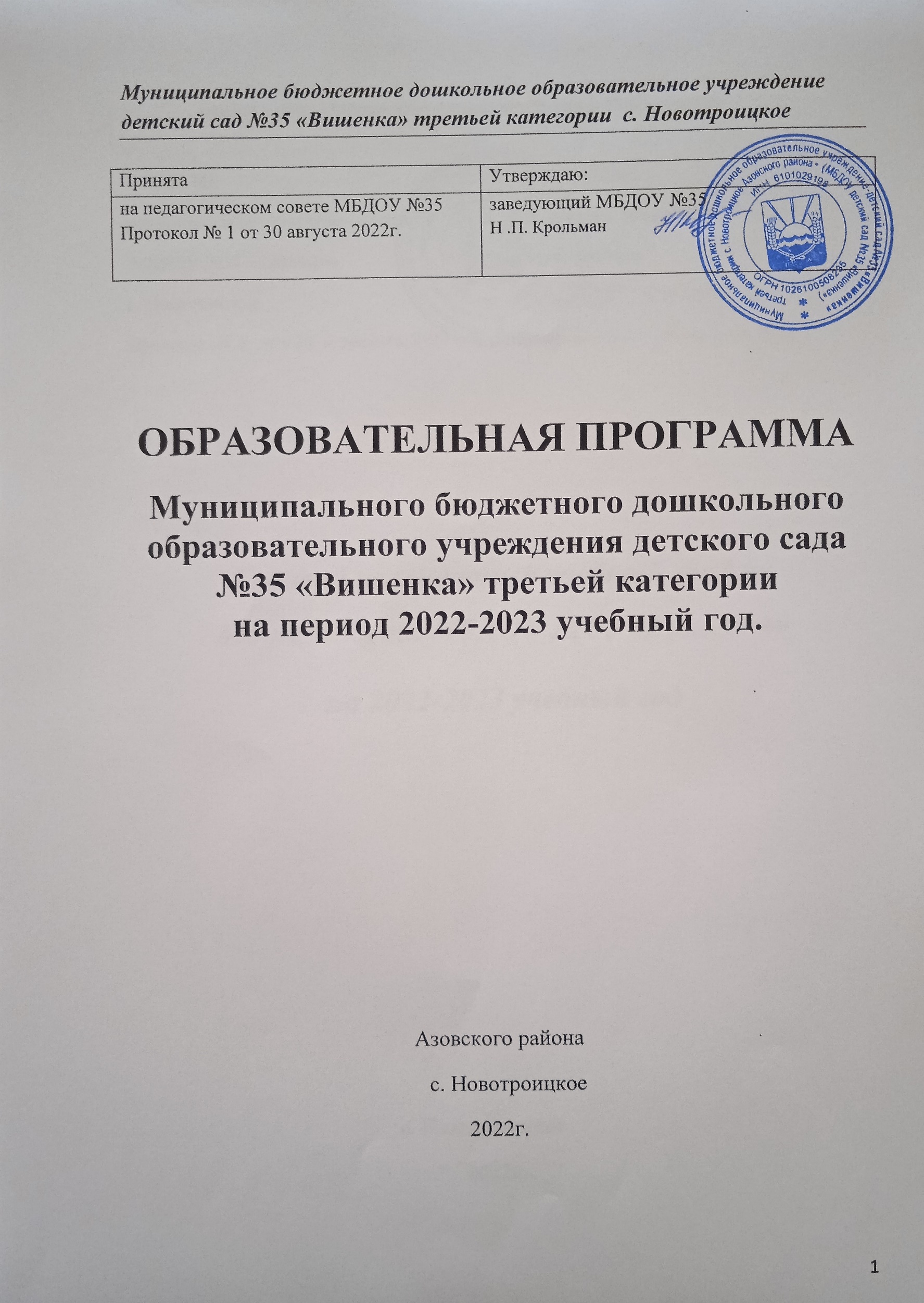                                СОДЕРЖАНИЕI  РАЗДЕЛ ЦЕЛЕВОЙ .............................................................................................4 1.Пояснительная записка ........................................................................................4 1.Нормативная  база .................................................................................................4 1.1.Цели и задачи реализации Программы МБДОУ № 35................................7 1.2.Принципы и подходы к формированию Программы ...............................101.3.Значимые характеристики развития детей раннего и дошкольного возраста .......................................................................................141.1.4.Особые условия реализации Программы .................................................25 1.1.5.Реализация Программы посредством сетевых форм..............................271.2. Планируемые результаты освоения Программы .....................................28 1.2.1.Целевые ориентиры в раннем возрасте ....................................................291.2.2.Целевые ориентиры на этапе завершения освоения Программы .............................................................................................30II РАЗДЕЛ СОДЕРЖАТЕЛЬНЫЙ  ....................................................................432.1.Образовательная деятельность в соответствии с направлениями развития ребенка (в пяти образовательных областях).....................................................................432.2. Особенности образовательной деятельности разных видов и культурных практик…………………………………………………………….1322.3.Вариативные формы, способы, методы исредства реализации Программы .....................................................................1342.4. Особенности взаимодействия педагогического коллектива с семьями воспитанников .............................................................148 III РАЗДЕЛ ОРГАНИЗАЦИОННЫЙ................................................................1573.1. Материально – техническое обеспечение Программы......................................................................................1573.2. Методические материалы, средства обучения и воспитания дошкольников ............................................................1653.3.1. Планирование образовательной деятельности ....................................173 3.4. Традиционные события, праздники, мероприятия, осуществляемые в МБДОУ.................................................................................178 3.5.Организация развивающей предметно – пространственной среды.Основные требования к организации среды………………………………...180          IV.Дополнительный раздел……………………………………………………185I РАЗДЕЛ ЦЕЛЕВОЙ1.Пояснительная записка 1.Нормативная база   Образовательная программа муниципального бюджетного дошкольного образовательного учреждения детского сада   № 35 «Вишенка» разработана в соответствии с Федеральным государственным образовательным стандартом дошкольного образования и с учетом примерной основной образовательной программой дошкольного образования «ОТ РОЖДЕНИЯ ДО ШКОЛЫ» / Под ред. Н. Е. Вераксы , Т. С. Комаровой, М. А. Васильевой.   Программа разработана в соответствии со следующими нормативно–правовыми  документами,  регламентирующими деятельность МБДОУ: Нормативно-правовые основы разработки ООП МБДОУ №35. Федеральный уровень: 1. Федеральный закон  № 273-ФЗ «Об образовании в РФ» в редакции от 06.03.2019г. 2. Федеральный закон Российской Федерации от 5 апреля 2013 г. № 44-ФЗ «О контрактной системе в сфере закупок товаров, работ, услуг для обеспечения государственных и муниципальных нужд». 3. Приказ Министерства образования и науки РФ от 17 октября 2013 г. № 1155 «Об утверждении федерального государственного образовательного стандарта дошкольного образования» (зарегистрировано в Минюсте РФ 14 ноября 2013 г., № 30384). 4. Приказ Министерства образования и науки РФ от 30 августа 2013 г. № 1014 «Об утверждении Порядка организации и осуществления образовательной деятельности по основным общеобразовательным программам – образовательным программам дошкольного образования». 5. Приказ Министерства образования и науки РФ от 8 апреля 2014 г. № 293 «Об утверждении Порядка приема на обучение по образовательным программам дошкольного образования» (зарегистрировано в Минюсте РФ 12 мая 2014 г., № 32220, вступил в силу 27 мая 2014 г.). 6. Приказ Министерства образования и науки РФ от 14 июня 2013 г. № 462 «Об утверждении Порядка проведения самообследования образовательной организацией» (зарегистрирован в Минюсте РФ 27 июня 2013 г., № 28908). 7. Приказ Министерства образования и науки РФ от 13 января 2014 г. № 8 «Об утверждении примерной формы договора об образовании по образовательным программам дошкольного образования». 8. Приказ Министерства здравоохранения и социального развития РФ от 26.08.2010 № 761н «Об утверждении Единого квалификационного справочника должностей руководителей, специалистов и служащих». Раздел «Квалификационные характеристики должностей работников образования». 9. Приказ Министерства труда и социальной защиты РФ от 18 октября 2013 г. № 544н «Об утверждении профессионального стандарта «Педагог (педагогическая деятельность в сфере дошкольного, начального общего, основного общего, среднего общего образования) (воспитатель, учитель)». 10. Постановление Главного государственного санитарного врача Российской Федерации от 15 мая 2013 г. № 26 «Об утверждении СанПиН 2.4.1.3049-13 «Санитарно-эпидемиологические требования к устройству, содержанию и организации режима работы дошкольных образовательных организаций». 11. Постановление Правительства Российской Федерации от 5 августа 2013 г. № 662 «Об осуществлении мониторинга системы образования». 12. Письмо Департамента государственной политики в сфере общего образования Министерства образования и науки РФ от 28.02.2014 № 08-249 «Комментарии к ФГОС дошкольного образования». 13. Письмо Департамента государственной политики в сфере общего образования Министерства образования и науки РФ от 10 января 2014 года № 08-10 «О Плане действий по обеспечению введения ФГОС дошкольного образования» (далее – План действий по обеспечению введения ФГОС ДО (№ 08-10)). 14. Письмо Рособрнадзора от 07.02.2014 № 01-52-22/05-382 «О недопустимости требования от организаций, осуществляющих образовательную деятельность по программам дошкольного образования, немедленного приведения уставных документов и образовательных программ в соответствие с ФГОС ДО». 15. Письмо Министерства образования и науки РФ от 10 января 2014 года № 08-5 «О соблюдении организациями, осуществляющими образовательную деятельность, требований, установленных федеральным государственным образовательным стандартом дошкольного образования». Региональный уровень : 1.Приказ министерства общего и профессионального образования Ростовской области от 31.12.2013 № 947  «Об организации работы по введения Федерального государственного образовательного стандарта дошкольного образовании в Ростовской области »; 2.Постановление Правительства Ростовской области от 25.04.2013 № 241 «Об утверждении Плана мероприятий («дорожной карты») «Изменения в отраслях социальной сферы, направленные на повышение эффективности образования в Ростовской области»; 3.Областной закон Ростовской области от 14.11.2013 «26-ЗС «Об образовании в Ростовской области»; 4.Постановление Правительства Ростовской области  от 25.09.2013 об утверждении государственной программы Ростовской области «Развитие образования».  Программа направлена на создание условий развития дошкольников, открывающих возможности  для позитивной социализации ребёнка, его всестороннего личностного развития, развития инициативы и творческих способностей на основе сотрудничества со взрослыми и сверстниками в соответствующих дошкольному возрасту видам деятельности.     Содержание Программы включает совокупность образовательных областей, которые обеспечивают социальную ситуацию развития личности ребенка.          Образовательная Программа состоит из двух частей: обязательной  части (инвариативной)  и части, формируемой участниками образовательного процесса(вариативной). Обязательная часть  составляет  60% от ее общего объема, часть, формируемая участниками образовательного процесса –40%. Обе части являются взаимодополняющими и необходимыми с точки зрения реализации требований ФГОС ДО. Содержание обязательной части Программы разработано на основе общеобразовательной Программой «От рождения до школы»/ Под ред. Н.Е.Вераксы; Т.С.Комаровой; М.А.Васильевой,  парциальных образовательных программ и технологий:  -  «Физическая культура- дошкольникам» Л.Д.Глазырина, -  «Ребёнок в мире поиска. Программа по организации поисковой деятельности детей дошкольного возраста» О.В.Дыбина, Поддьяков Н.Н., - «Программа развития речи детей дошкольного возраста в детском саду»     О. С. Ушакова,   - «Приобщение детей к истокам русской народной культуры» О.Л. Князева,     М.Д. Маханева,    - «Основы безопасности детей дошкольного возраста» Н.Н.Андреева, О.Л.Князева, Р. Б.Стеркина,  - «Цветные ладошки» программа художественного воспитания, обучения и развития детей 2-7 лет И.А.Лыкова,    - «Юный эколог» С.Н. НиколаеваСодержание формируемой  части Программы, учитывающий социально-экономические, экологические, демографические, этнокультурные особенности Ростовской области и Азовского района, разработано на основе государственного образовательного стандарта дошкольного образования ,регионального компонента. Содержание регионального компонента обеспечивается региональными  программами  «Родники Дона» под редакцией  Р.М. Чумичевой,  О.Л. Ведмедь, Н.А. Платохиной  и «Азовские родники Дона» под редакцией Л.В. Музыченко.Программа определяет целевые ориентиры, содержание и организацию образовательного процесса в общеразвивающих  группах раннего и дошкольного возраста в условиях работы дошкольного учреждения по пятидневной рабочей (понедельник, вторник, среда, четверг, пятница), с полным 12 часовым пребыванием воспитанников (с 7.00 часов до 19.00 часов) в образовательном учреждение, с выходными днями - субботой и воскресеньем. Программа охватывает пять возрастных периодов физического и психического развития детей: - группа раннего возраста общеразвивающей направленности (дети от 1,5 лет до 3 лет);-младшая группа общеразвивающей направленности (дети от 3 лет до 4 лет);- средняя группа общеразвивающей направленности (дети от 4 лет до 5 лет).-старшая группа общеразвивающей направленности (дети от 5 лет до 6 лет)                               -подготовительная к школе группа общеразвивающей направленности (7 л.)Программа включает целевой, содержательный и организационный разделы Программы и обеспечивает развитие личности, мотивации и способностей детей в различных видах деятельности в образовательных областях:социально-коммуникативное развитие;познавательное развитие; речевое развитие;художественно-эстетическое развитие;физическое развитие.Реализация Программы осуществляется с учетом климатических, экологических и демографических факторов, особенностей культурного пространства дошкольного учреждения, представленного системой социальной инфраструктуры (МОУ ООШ, библиотека, поликлиника, дом культуры др.) и особенностями сельского микросоциума, в окружении которого расположен детский сад при взаимодействии со всеми участниками образовательного пространства.Программы предусматривается не только в рамках организованной образовательной деятельности, но и в совместной деятельности взрослых и детей в режиме дня. Реализация содержания осуществляется в формах, специфических для детей конкретной возрастной группы, прежде всего в форме игры, познавательной и исследовательской деятельности, в форме творческой активности, обеспечивающей художественно-эстетическое развитие ребенка.Некоторые  разделы образовательной  программы могут в определенной степени корректироваться на  каждый  учебный  год и приниматься решением педагогического совета, согласовываться с государственно-общественным органом управления ДОУ (совет трудового коллектива)Содержание Программы соответствует основным положениям возрастной психологии и дошкольной педагогики и выстроено по принципу развивающего образования, целью которого является развитие ребенка и обеспечивает единство воспитательных, развивающих и обучающих целей и задач.Программа реализуется на государственном языке Российской Федерации.1.1.Цели и задачи реализации Программы МДОУ№ 35Цель и задачи деятельности ДОУ по реализации основной образовательной программы определяются ФГОС дошкольного образования и реализуемой примерной образовательной программой «От рождения до школы». При постановке целей и задач учитывались  анализ результатов предшествующей педагогической деятельности, потребностей детей и родителей, социума, в котором находится дошкольное образовательное учреждение, региональный компонент .    Целью Программы является проектирование социальных ситуаций развития ребенка и развивающей предметно-пространственной среды, обеспечивающих позитивную социализацию, мотивацию и поддержку индивидуальности детей через общение, игру, познавательно-исследовательскую деятельность и другие формы активности. Программа, в соответствии с Федеральным законом «Об образовании в Российской Федерации», содействует взаимопониманию и сотрудничеству между людьми, учитывает разнообразие мировоззренческих подходов, способствует реализации права детей дошкольного возраста на свободный выбор мнений и убеждений, обеспечивает развитие способностей каждого ребенка, формирование и развитие личности ребенка в соответствии с принятыми в семье и обществе духовно-нравственными и социокультурными ценностями в целях интеллектуального, духовно-нравственного, творческого и физического развития человека, удовлетворения его образовательных потребностей и интересов.     Цель Программы достигаются через решение следующих задач: - охрана и укрепление физического и психического здоровья детей, в том числе их эмоционального благополучия; - обеспечение равных возможностей для полноценного развития каждого ребенка в период дошкольного детства независимо от места проживания, пола, нации, языка, социального статуса психофизиологических и других особенностей (в том числе ограниченных возможностей здоровья); -  обеспечение преемственности целей, задач и содержания образования, реализуемых в рамках образовательных программ дошкольного и начального общего образования; - создание благоприятных условий развития детей в соответствии с их возрастными и индивидуальными особенностями, развитие способностей и творческого потенциала каждого ребенка как субъекта отношений с другими детьми, взрослыми и миром; - объединение обучения и воспитания в целостный образовательный процесс на основе духовно-нравственных и социокультурных ценностей, принятых в обществе правил и норм поведения в интересах человека, семьи, общества; - формирование общей культуры личности детей, развитие их социальных, нравственных, эстетических, интеллектуальных, физических качеств, инициативности, самостоятельности и ответственности ребенка, формирование предпосылок учебной деятельности- формирование социокультурной среды, соответствующей возрастным и индивидуальным особенностям детей; -  обеспечение психолого-педагогической поддержки семьи и повышение компетентности родителей (законных представителей) в вопросах развития и образования, охраны и укрепления здоровья детейОбразовательная программа  предусматривает включение воспитанников в процессы ознакомления с региональными особенностями Донского края.    Основная цель: приобщение детей к гражданско-патриотическим ценностям посредством ознакомления детей с историей, традициями, культурой  и жизнью донского казачества.     Достижение поставленной цели предусматривает решение следующих задач: - знакомить детей с историей, культурой Донского края, казачества с учетом их возрастных особенностей- формировать любовь к родному краю и интерес к его прошлому; -  приобщать к народной культуре посредством казачьего фольклора, художественных произведений всемирно известных писателей-классиков и талантливейших писателей и поэтов-земляков; - знакомить детей с культурой воспитания в казачьей семье; - знакомить с древнейшими городами Донского края; - развивать речь детей, ее выразительность, образность, обогащать словарь, развивать кругозор; - развивать образное мышление, творческое воображение; - воспитывать чувство гордости за свою Родину - Донской край, за подвиги героических земляков-казаков.          1.2. Принципы и подходы к формированию ПрограммыПрограмма сформирована в соответствии с принципами и подходами, определёнными Федеральным государственным образовательным стандартом дошкольного образования1. Поддержка разнообразия детства. Современный мир характеризуется возрастающим многообразием и неопределенностью, отражающимися в самых разных аспектах жизни человека и общества. Многообразие социальных, личностных, культурных, языковых, этнических особенностей, религиозных и других общностей, ценностей и убеждений, мнений и способов их выражения, жизненных укладов особенно ярко проявляется в условиях Российской Федерации – государства с огромной территорией, разнообразными природными условиями, объединяющего многочисленные культуры, народы, этносы. Возрастающая мобильность в обществе, экономике, образовании, культуре требует от людей умения ориентироваться в этом мире разнообразия, способности сохранять свою идентичность и в то же время гибко, позитивно и конструктивно взаимодействовать с другими людьми, способности выбирать и уважать право выбора других ценностей и убеждений, мнений и способов их выражения.   Принимая вызовы современного мира, Программа рассматривает разнообразие как ценность, образовательный ресурс и предполагает использование разнообразия для обогащения образовательного процесса. МБДОУ выстраивает образовательную деятельность с учетом региональной специфики, социокультурной ситуации развития каждого ребенка, его возрастных и индивидуальных особенностей, ценностей, мнений и способов их выражения. 2. Сохранение уникальности и самоценности  детства как важного этапа в общем развитии человека. Самоценность детства – понимание детства как периода жизни значимого самого по себе, значимого тем, что происходит с ребенком сейчас, а не тем, что этот этап является подготовкой к последующей жизни. Этот принцип подразумевает полноценное проживание ребенком всех этапов детства (младенческого, раннего и дошкольного детства), обогащение (амплификацию) детского развития. 3. Позитивная социализация ребенка предполагает, что освоение ребенком культурных норм, средств и способов деятельности, культурных образцов поведения и общения с другими людьми, приобщение к традициям семьи, общества, государства происходят в процессе сотрудничества со взрослыми и другими детьми, направленного на создание предпосылок к полноценной деятельности ребенка в изменяющемся мире. 4. Личностно-развивающий и гуманистический характер взаимодействия взрослых (родителей(законных представителей), педагогических и иных работников  МБДОУ) и детей. Такой тип взаимодействия предполагает базовую ценностную ориентацию на достоинство каждого участника взаимодействия, уважение и безусловное принятие личности ребенка, доброжелательность, внимание к ребенку, его состоянию, настроению, потребностям, интересам. Личностно-развивающее взаимодействие является неотъемлемой составной частью социальной ситуации развития ребенка в МБДОУ, условием его эмоционального благополучия и полноценного развития. 5. Содействие и сотрудничество детей и взрослых, признание ребенка полноценным участником (субъектом) образовательных отношений. Этот принцип предполагает активное участие всех субъектов образовательных отношений – как детей, так и взрослых – в реализации программы. Каждый участник имеет возможность внести свой индивидуальный вклад в ход игры, занятия, проекта, обсуждения, в планирование образовательного процесса,   может проявить инициативу. Принцип содействия предполагает диалогический характер коммуникации между всеми участниками образовательных отношений. Детям предоставляется возможность высказывать свои взгляды, свое мнение, занимать позицию и отстаивать ее, принимать решения и брать на себя ответственность в соответствии со своими возможностями. 6. Сотрудничество МБДОУ с семьей. Сотрудничество, кооперация с семьей, открытость в отношении семьи, уважение семейных ценностей и традиций, их учет в образовательной работе являются важнейшим принципом образовательной программы. Сотрудники МБДОУ должны знать об условиях жизни ребенка в семье, понимать проблемы, уважать ценности и традиции семей воспитанников. Программа предполагает разнообразные формы сотрудничества с семьей, как в содержательном, так и в организационном планах. 7. Сетевое взаимодействие с организациями социализации, образования, охраны здоровья и другими партнерами, которые могут внести вклад в развитие и образование детей, а также использование ресурсов местного сообщества и вариативных программ дополнительного образования детей для обогащения детского развития. Программа предполагает, что МБДОУ устанавливает партнерские отношения не только с семьями детей, но и с другими организациями и лицами, которые могут способствовать обогащению социального и/или культурного опыта детей, приобщению детей к национальным традициям (посещение театров, музеев, освоение программ дополнительного образования), к природе и истории родного края; содействовать проведению совместных проектов, экскурсий, праздников, посещению концертов, а также удовлетворению особых потребностей детей, оказанию психолого- педагогической или медицинской поддержки в случае необходимости (центры семейного консультирования и др.). 8. Индивидуализация дошкольного образования предполагает такое построение образовательной деятельности, которое открывает возможности для индивидуализации образовательного процесса, появления индивидуальной траектории развития каждого ребенка с характерными для данного ребенка спецификой и скоростью, учитывающей его интересы, мотивы, способности и возрастно-психологические особенности. При этом сам ребенок становится активным в выборе содержания своего образования, разных форм активности. Для реализации этого принципа необходимы регулярное наблюдение за развитием ребенка, сбор данных о нем, анализ его действий и поступков; помощь ребенку в сложной ситуации; предоставление ребенку возможности выбора в разных видах деятельности, акцентирование внимания на инициативности, самостоятельности и активности ребенка. 9. Возрастная адекватность образования. Этот принцип предполагает подбор педагогом содержания и методов дошкольного образования в соответствии с возрастными особенностями детей. Важно использовать все специфические виды детской деятельности (игру, коммуникативную и познавательно-исследовательскую деятельность, творческую активность, обеспечивающую художественно эстетическое развитие ребенка), опираясь на особенности возраста и задачи развития, которые должны быть решены в дошкольном возрасте Деятельность педагога должна быть мотивирующей и соответствовать психологическим законам развития ребенка, учитывать его индивидуальные интересы, особенности и склонности. 10. Развивающее вариативное образование. Этот принцип предполагает, что образовательное содержание предлагается ребенку через разные виды деятельности с учетом его актуальных и потенциальных возможностей усвоения этого содержания и совершения им тех или иных действий, с учетом его интересов, мотивов и способностей. Данный принцип предполагает работу педагога с ориентацией на зону ближайшего развития ребенка (Л.С. Выготский), что способствует развитию, расширению как явных, так и скрытых возможностей ребенка. 11. Полнота содержания и интеграция отдельных образовательных областей. В соответствии со Стандартом Программа предполагает всестороннее социально- коммуникативное, познавательное, речевое, художественно-эстетическое и физическое развитие детей посредством различных видов детской активности. Деление Программы на образовательные области не означает, что каждая образовательная область осваивается ребенком по отдельности, в форме изолированных занятий по модели школьных предметов. Между отдельными разделами Программы существуют многообразные взаимосвязи: познавательное развитие тесно связано с речевым и социально-коммуникативным, художественно-эстетическое с познавательным и речевым и т.п. Содержание образовательной деятельности в одной конкретной области тесно связано с другими областями. Такая организация образовательного процесса соответствует особенностям развития детей раннего и дошкольного возраста. 12. Инвариантность ценностей и целей при вариативности средств реализации и достижения целей Программы. Стандарт и Программа задают инвариантные ценности и ориентиры, с учетом которых Организация должна разработать свою основную образовательную программу и которые для нее являются научно-методическими опорами в современном мире разнообразия и неопределенности. При этом Программа оставляет за Организацией право выбора способов их достижения, выбора образовательных программ, учитывающих многообразие конкретных социокультурных, географических, климатических условий реализации Программы, разнородность состава групп воспитанников, их особенностей и интересов, запросов родителей (законных представителей), интересов и предпочтений педагогов и т.п. Принципы, сформулированные на основе особенностей программы  дошкольного образования«От рождения до школы»/ Под ред. Н.Е. Вераксы; Т.С.Комаровой; М.А.Васильевой, 1)  полноценное проживание ребёнком всех этапов детства (дошкольного возраста), обогащение (амплификация) детского развития;2)построение образовательной деятельности на основе индивидуальных особенностей каждого ребенка, при котором сам ребенок становится активным в выборе содержания своего образования, становится субъектом образования (далее – индивидуализация дошкольного образования); 3)содействие и сотрудничество детей и взрослых, признание ребенка полноценным участником (субъектом) образовательных отношений;4)поддержка инициативы детей в различных видах деятельности;5)сотрудничество Организации с семьёй;6)приобщение детей к социокультурным нормам, традициям семьи, общества и государства;7)формирование познавательных интересов и познавательных действий ребенка в различных видах деятельности;8)возрастная адекватность дошкольного образования (соответствия условий, требований, методов возрасту и особенностям развития);9)учёт этнокультурной ситуации развития детей.10)принцип интеграции видов деятельности в соответствии со спецификой и возможностями образовательных областей;11)принцип комплексно-тематического построения образовательного процесса;12)принцип развивающего образования, целью которого является развитие ребенка;13)принципы научной обоснованности и практической применимости (содержание Программы соответствует основным положениям возрастной  психологии  и дошкольной  педагогики );14)принцип культуросообразности, обеспечивает учет национальных и региональных ценностей и традиций в образовании, восполняет недостатки духовно-нравственного и эмоционального воспитания детей.15) Принцип диалогичности реализует разнохарактерные и разноуровневые  диалоги: диалог культуры, диалог искусства, диалог стилей прошлого и настоящего языка искусства Донского края, внутренний диалог ребёнка со своим "Я".  Программа допускает варьирование образовательного процесса в зависимости от региональных особенностей и учитывает принцип регионализации образования (учёт региональных особенностей (этнографических, историкокультурных, экологических и др.) в содержании и организации общественного и семейного дошкольного образования и обеспечение полноты и непрерывности образования педагога, родителя, ребенка, проживающих на территории.   1.3. Значимые характеристики развития детей раннего и дошкольного возраста.                                                            Ранний возраст( От 1,5 до 3 лет   )На втором году жизни развитие детей этого возраста имеет свою неповторимую специфику, что выражается в тесной взаимосвязи физиологических и психологических компонентов.  На третьем году жизни дети становятся самостоятельнее. Продолжает развиваться предметная деятельность, ситуативно - деловое общение ребенка и взрослого; совершенствуются восприятие, речь, начальные формы произвольного поведения, игры, наглядно - действенное мышление.   Развитие предметной деятельности связано с усвоением культурных способов действия с различными предметами. Развиваются соотносящие и орудийные действия. Способность выполнять орудийные действия развивает произвольность, преобразуя натуральные формы активности в культурные, на основе предлагаемой взрослыми модели, которая выступает в качестве не только объекта для подражания, но и образца, регулирующего собственную активность ребенка.   В ходе совместной со взрослыми предметной деятельности, у детей продолжает развиваться понимание речи. Слово отделяется от ситуации и приобретает самостоятельное значение. Дети продолжают осваивать названия окружающих предметов, научатся выполнять простые словесные просьбы взрослых, ориентируясь в пределах ближайшего окружения. Количество понимаемых слов значительно возрастает. Совершенствуется регуляция поведения в результате обращения взрослых к ребенку, который начинает понимать не только инструкцию, но и рассказ взрослых. Интенсивно развивается активная речь детей.           К трем годам они осваивают основные грамматические структуры, пытаются строить простые предложения, в разговоре со взрослым используют практически все части речи. Активный словарь достигает примерно 10001500 слов. К концу третьего года жизни речь становится средством общения ребенка со сверстниками. В этом возрасте у детей формируются новые виды деятельности: игра, рисование, конструирование.   Игра носит процессуальный характер, главное в ней — действия, которые совершаются с игровыми предметами, приближенными к реальности.  В середине третьего года жизни появляются действия с предметами заместителями.   Появление собственно изобразительной деятельности обусловлено тем, что ребенок уже способен сформулировать намерение изобразить какой либо предмет. Типичным является изображение человека в виде «голова ¬нога» — окружности и отходящих от нее линий. На третьем году жизни совершенствуются зрительные и слуховые ориентировки, что позволяет детям безошибочно выполнять ряд заданий: осуществлять выбор из 2-3 предметов по форме, величине и цвету; различать мелодии; петь.   Совершенствуется слуховое восприятие, прежде всего фонематический слух. К трем годам дети воспринимают все звуки родного языка, но произносят их с большими искажениями.   Основной формой мышления становится наглядно - действенная. Ее особенность заключается в том, что возникающие в жизни ребенка проблемные ситуации разрешаются путем реального действия с предметами. Для детей этого возраста характерна неосознанность мотивов, импульсивность и зависимость чувств и желаний от ситуации. Дети легко заражаются эмоциональным состоянием сверстников. Однако в этот период начинает складываться и произвольность поведения. Она обусловлена развитием орудийных действий и речи. У детей появляются чувства гордости и стыда, начинают формироваться элементы самосознания, связанные с идентификацией с именем и полом. Ранний возраст завершается кризисом трех лет. Ребенок осознает себя как отдельного человека, отличного от взрослого. У него формируется образ «Я». Кризис часто сопровождается рядом отрицательных проявлений: негативизмом, упрямством, нарушением общения со взрослым и др. Кризис может продолжаться от несколькихмесяцев до двух лет. Младший дошкольный возраст (с 3 до 4 лет)У детей четвертого года жизни, как и на протяжении всего дошкольного возраста, происходит интенсивное физическое развитие. Овладение определенными действиями, движениями (мелкими и крупными),соответствие двигательных умений некоторым минимальным возрастным нормам является необходимой характеристикой развития ребенка. Способен ли ребенок прыгать на одной ноге, перекладывать мелкие предметы, ловить мяч - это показатели не только его физических достижений, но и уровня его общего развития. У детей этой возрастной группы продолжает складываться интерес и ценностное отношение к занятиям физической культурой. Происходит развитие основных двигательных навыков, их дифференциация и усложнение. Например, ребенок умеет ходить прямо, сохраняя заданное направление, бегает, сохраняя равновесие, изменяя направление, может сохранять равновесие, передвигаясь в усложненных условиях, лазать по лесенке-стремянке и др., использовать двигательные навыки в подвижных спортивных играх. Важнейшим показателем развития ребенка-дошкольника является уровень овладения им различными видами детской деятельности(конструирование, изобразительна, литературно- художественная и др.),которая, с одной стороны служит источником и движущей силой развития ребенка, с другой - именно в них наиболее ярко проявляются все его достижения. К 3 - 4 годам дети овладевают азами сюжетной игры – условными предметными действиями. Трехлетний ребенок способен овладеть ролью -более сложным способом построения игры. У него формируется умение вступать в ролевое взаимодействие с партнером, в ролевой диалог. В играх с правилами начинают овладевать правилами одновременных или; поочередных действий. Очень важная сторона развития ребенка 4-го годажизни - речь. Показателем полноценного речевого развития и общения является инициативная речь ребенка. В возрасте трех лет у ребенка возрастает внимание к звуковой стороне речи, что влияет на его произносительные умения. В большинстве случаев речь детей этого возраста несовершенна: нечетка, характеризуется общей смягченностью, многие звуки не произносятся. Речь взрослого - это то, чему ребенок подражает, что становится образцом для его высказываний. В младшем дошкольном возрасте ребенок переходит от ситуативной к контекстной речи. Основная задача речевого развития ребенка младшего дошкольного возраста – развитие звуковой культуры речи, обогащение словаря, развитие грамматического строя и, наконец, становление связной речи, которая объединяет все достижения ребенка в овладении родным языком. В познавательном развитии ребенка младшего дошкольного возраста важен переход от простых предметных действий к игре, когда деятельность детей может направляться образами предметов. Особое значение приобретают способы построения этихобразов, ориентирующих ребенка в реальности. Центральными задачами развития умственных способностей детей во второй младшей группе является освоение ими способов ориентировки в действительности, направленных на выделение ее отдельных сторон, признаков и сфер. Это  этап дифференциации. В области развития умственных способностей основу составляют развитие сенсорных способностей, освоение действий с сенсорными эталонами. Кроме того, существенное внимание уделяется освоению действий с различными условными заместителями объектов и ознакомлению детей с простейшими формами символизации, позволяющими выразить свое отношение к действительности. Творческие способности ребенка развиваются в процессе решения специальных задач, допускающих множество вариантов решения и гибкое использование новых способов .Продуктами творчества, как правило, в этом возрасте являются отдельные объекты (несложные постройки, рисунки отдельных предметов, присвоение имен или названий отдельным персонажам сказок или их действиям).Развитие художественных способностей наряду с развитием общих творческих способностей основывается на освоении специфических средств художественных видов деятельности, а также на развитии эмоциональной отзывчивости на эти средства. Развитие коммуникативных способностей детей 4-го года жизни - это приобщение, развитие чувства принадлежности к новой социальной группе. В этом возрасте через знакомство с чувствами человека, способами их выражения, с правилами коммуникации закладываются основы свободного общения, взаимодействия с взрослыми и детьми по правилам, принятым в социуме, появляются возможности сотрудничества детей. Конкретное проявление способов общения – это «заражение» от других поведением, игрой, приносящим радость и удовлетворение. При возникновении же противоречий, затруднений (что вызывает негативные переживания) дети сразу применяют физические исловесные виды давления (пытаются договариваться, а разрушают совместную деятельность) либо обращаются с жалобой к воспитателю. Дети практически не вступают в общение по поводу игры, у них отсутствуют ролевые высказывания. Для ребенка в общении и взаимодействии важно проявить себя, а с кем взаимодействовать, правильно ли будет понимать его партнер ему не так существенно. Развитие эмоциональной регуляции – это возникновение у ребенка как можно большего количества положительных эмоциональных образов различных ситуаций пребывания в детском саду ,позволяющее адекватно эмоционально реагировать на них, «входить» в ситуации и начинать действовать в ситуациях по правилам. Развитие произвольной регуляции детей состоит в знакомстве детей с элементарными правилами пребывания в ДОУ, овладении способами ориентировки направило при попадании в ту или иную ситуацию, некоторыми навыками выполнения правил самообслуживания, взаимодействия, познавательной деятельности, игр с правилами. Освоение правил проявляется как знакомство с ними и частичное выполнение. Основным способом регуляции поведения у детей этого возраста будет эмоциональная регуляция, происходящая за счет эмоционального контакта ребенка с близкими взрослыми и способов коммуникации, которые предлагает и которыми владеет взрослый.Средний дошкольный возраст (с 4 до 5 лет)В средней группе происходит дальнейшее формирование у детей интереса и ценностного отношения к занятиям физической культурой. Ребенок проявляет хорошую координацию, быстроту, силу, выносливость, может свободно ориентироваться в пространстве, ходить и бегать, согласуя движения рук и ног. Переносит освоенные упражнения в самостоятельную деятельность. Ребенок самостоятельно играет в подвижные игры, активно общаясь со сверстниками и с воспитателем, проявляет инициативность ,может контролировать и соблюдать правила в знакомых ему играх. Социальная ситуация развития на пятом году жизни характеризуется дальнейшим развитием игровой деятельности. Ребенок начинает выделять для себя структуру игры: сюжет, роли, игровые действия. Дети средней группы могут выстроить последовательность игровых действий в соответствии с логикой развития сюжета, они способны по ходу игры менять свою роль, если этого требует развертывание сюжета. У детей появляется возможность установления ролевых взаимодействий с одним-двумяпартнерами. Кроме того, дети способны выделить правило, по которому нужно действовать в игре, но еще не могут придерживаться ограничивающих правил, т.е. того как действовать нельзя. В игре ребенок отражает предметные действия взрослых, направленные на других людей, обозначая эти действия ролью (я - доктор, я -мама, я -продавец). В среднем дошкольном возрасте продолжается развитие продуктивных видов деятельности, таких как изобразительное искусство, аппликация, конструирование. Дети уже непросто придумывают рисунки и постройки отдельных предметов, называют выдуманных персонажей сказок и их отдельные действия, но дополняют различными деталями. В этих деятельностях, в отличие от младшего возраста, также появляется ориентировка не только на отдельные признаки и стороны действительности, но и на их взаимосвязи. Это этап структурирования, когда ребенок выделяет для себя на образном уровне связи и отношения между отдельными предметами и их частями. На 5-омгоду жизни происходят значительные изменения в речевом развитии ребенка. Совершенствуется речевой слух, дети могут сравнивать слова по звучанию, определять первый звук в слове, учатся правильно произносить слова. Формируется грамматический строй речи. Развивается связная речь, ребенок в состоянии уже передать содержание небольших сказок и рассказов, составить рассказ по картинке, сначала с помощью педагога, а впоследствии самостоятельно. В среднем дошкольном возрасте продолжается развитие общих способностей: познавательных, коммуникативных, регуляторных.Самым важным в развитии познавательных способностей в этом возрасте является развитие способности к наглядному моделированию. Эта задача решается путем приобщения детей к действиям по построению использованию наглядных моделей различных типов. Именно наглядные модели позволяют ребенку выделить важные для решения задачи связи и отношения между предметами. Основной тип моделей, действия с которыми осваивают дети в средней группе, - это графический план, используемый ,прежде всего, при ознакомлении детей с пространственными отношениями, а также графические модели предметов, необходимые для решения конструктивных задач. В средней группе продолжается освоение различных форм символизации, позволяющей ребенку выражать свое отношение к действительности. Однако дети уже не только используют отдельные символические средства (цвет, величина, сказочные персонажи), но иотношения между ними (сочетание цветов, персонажей, сказочных предметов и т. п.).В области развития творческих способностей, воображения происходит переход от создания отдельных образов предметов к их детализации. Дети уже не просто придумывают рисунки и постройки отдельных предметов, называют выдуманных персонажей сказок, а отдельные действия, но дополняют выдуманное различными деталями. Основной задачей развития художественных способностей остается освоение специфических средств художественных видов деятельности наряду с развитием эмоциональной отзывчивости на эти средства и общих творческих способностей. Развитие коммуникативных способностей предполагает развитие компромиссного общения. У детей пятого года жизни (при направленной работе воспитателей в этом направлении) проявляется возможность открытого общения(сообщение о своих желаниях чувствах, а также свои мысли о желаниях и чувствах других детей). В поисках компромисса при конфликтных интересах в общении они могут договариваться, однако еще в большей мере нуждаются в помощи взрослых. Развитие коммуникативных способностей происходит посредством игры, которая является основным видом деятельности в этом возрасте. Также умение ребенка сотрудничать с другими развивается за счет других совместных видов деятельности (общих рисунков, построек). Развитие регуляторных способностей происходит в среднем возрасте во внешнем плане, когда правила в различных формах предлагаются ребенку взрослым, контролирующим также и их выполнение. В этом возрасте у детей уже начинают складываться обобщенные представления о том, как надо или не надо себя вести. Следование правилам и нормам становится менее ситуативным, более устойчивым и самостоятельным. Ребенок в этом возрасте может уже без напоминания взрослого использовать правила вежливости, применять правила поведения в группе. Что немаловажно в этом возрасте у детей уже существуют эмоциональные образы различных ситуаций пребывания в группе, взаимодействия с другими. Дети склонны замечать нарушения правил другими детьми больше, чем свои собственные. Однако это важный этап регуляции, помогающий ребенку усваивать правила. Поведение 4-5 летнего ребенка не столь импульсивно и непосредственно, как раньше. Хотя в некоторых ситуациях ребенку еще требуется напоминание взрослого или сверстников, чтобы удерживать" и применять правила. Дети пятого года жизни начинают совершать больше правильных поступков, с уважением отзываются о своих товарищах по группе, активно сопереживают удачу, проявляют разные формы взаимопомощи. Однако высокая активность, стремление к взаимодействию со сверстниками при отсутствии опыта приводит к частым конфликтам, противоречивым формам поведения. Противоречивость поведения – существенная психологическая особенность характеристики поведения ребенка среднего дошкольного возраста. Дети этого возраста с трудом устанавливает отношения со сверстниками, относится к ним избирательно. Желание активно взаимодействовать входит в противоречие с отсутствием практического опыта. Развитие регуляторных способностей предполагает возникновение у детей положительных эмоциональных переживаний, а затем и эмоциональных образов, связанных с взаимодействием с детьми в группе детского сада, проявление отношения к действиям других детей, овладение правилами на уровне контроля и фиксации нарушений правил другими детьми, и часто невозможности соблюдения правил самими.Старший дошкольный возраст (с 5 до 6 лет)У детей с 5 до 6 лет продолжается формирование у детей интереса и ценностного отношения к занятиям физической культурой. Движения детей становятся все более осмысленными, двигательная активность – более целенаправленной. Дети обладают достаточным запасом двигательных умений, осознанно пользуются ими в своей деятельности. Ребенок проявляет хорошую координацию, быстроту, силу, выносливость, может свободно ориентироваться в пространстве, ходить и бегать, согласуя движения рук и ног. Переносит освоенные упражнения в самостоятельную деятельность. По -прежнему важное место в жизни ребенка занимает игра. Дети достаточно четко выделяют типичные ролевые отношения лиц, роли которых они выполняют и, в соответствии с ними, строят свое поведение; ролевые действия разнообразны. Ребенок может создавать цепочку действий ,объединенных одним сюжетом, способен подчиняться правилу, установленному в игре, ролевая речь детей достаточно четка. В старшем дошкольном возрасте продолжается развитие продуктивных видов деятельности, таких как изобразительное искусство, аппликация, конструирование, художественное конструирование. Расширяется и обогащается опыт ребенка, его отношение к действительности становится дифференцированным и разноплановым. Продуктивная деятельность ребенка начинает подчиняться замыслу, намерению. К старшему дошкольному возрасту ребенок уже ставит перед собой цель, старается изобразить или построить то, что он задумал. То есть замысел не следует за исполнением, а ведет создание продукта за собой. Теперь, начиная рисовать, дошкольник уже знает, что он собирается изобразить. Графические образы, хотя и схематичны, содержат много деталей. Предметы, которые изображаются ребенком, теперь располагаются не отдельно, а связаны друг с другом. В этом возрасте ребенок может создавать сюжетные изображения, сопровождая их словесными комментариями. В конструировании у детей появляются обобщенные способы действий и обобщенные представления о конструируемых ими объектах. Дети могут целенаправленно изменятьконструкции различных объектов в зависимости от целей и их предназначения. У ребенка шестого года жизни наблюдается прогресс в развитии речи в сравнении с дошкольниками пятого года жизни. Речь становится более четкой, происходит совершенствование слуховоговосприятия, развивается фонематический слух. Формируется интонационная выразительность речи. Ребенок 5-6лет уже может использовать сложны грамматические конструкции, ребенок правильно произносит все звуки, замечает ошибки в звукопроизношении; грамотно использует все части речи ; использует обобщающие слова, синонимы, антонимы. Помимо всего прочего, происходит развитие смысловой стороны речи, что выражается в широком использовании синонимов и антонимов. Дошкольник может описать игрушку и развернуть сюжет, который будет повествовать о действиях одной или нескольких игрушек одновременно. Что касается коммуникативных умений, то в старшем дошкольном возрасте у ребенка выявляется интерес к установлению положительных взаимодействий как со сверстниками, так и со взрослыми людьми. С одной стороны возникают устойчивые связи с другими детьми, которые выступают в роли партнеров по игровой деятельности, с другой стороны - со взрослым. В этом возрасте ребенка волнуют важнейшие вопросы жизни. Им очень нужен собеседник, с которым они могли бы обсудить волнующие темы, этим собеседником и должен стать взрослый человек. Дети 5-6 лет помимо вербальных средств общения овладевают также невербальными (жесты, мимика), способны регулировать темп речи и силу голоса, использовать разнообразные интонации. В образовательной работе с детьми авторы программы продолжают делать акцент на развитии способностей дошкольников. При развитии познавательных способностей основное внимание переносится с содержания обучения на его средства. Напомним, что содержание – это знания, конкретные навыки и умения (представления о явлениях природы, о жизни людей в обществе, о математических отношениях: навыки счета связной речи и т.п.), усваиваемые детьми в разных образовательных ситуациях. Но для развития способностей важны не столько сами по себе эти знания и навыки (каковы бы они ни были), сколько то, каким образом онипреподносятся детям, и, соответственно, осваиваются детьми. Действия, которые выполняет ребенок в ходе обучения, выполняют двойную функцию: с одной стороны, они обеспечивают усвоение предлагаемых в обучении содержаний, что особенно важно для детей старших дошкольных возрастов в связи с подготовкой их к школе, а с другой стороны, и это главное, -развивают их общие способности. Задача, стоявшая перед авторами программы, заключалась в том, чтобы и в этом возрасте ввести в обучение такие действия детей, которые в максимальной степени развивают их способности. Для детей старшего дошкольного возраста - это, прежде всего ,действия по построению и использованию наглядных моделей различных типов и содержаний. Под наглядными моделями понимаются такие виды изображения различных предметов, явлений, событий, в которых выделены и представлены в более или менее обобщенном и схематизированном виде основные отношения их компонентов, причем сами эти компоненты обозначены при помощи условных заместителей .Развитие действий наглядного моделирования в старшей и подготовительной группах проходит по нескольким линиям. Первая линия -это расширение диапазона моделируемых отношений. В средней группе основное внимание уделялось работе с графическим планом, который дети использовали при ознакомлении с пространственными отношениями, и графическим моделям предметов при решении конструктивных задач. В старшей группе к моделированию пространственных отношений добавляется моделирование временных отношений (например, при построении наглядной модели сказки, звуковой модели слова), логических и прочих. Вторая линия изменений касается степени обобщенности моделируемых отношений. Если вначале дети осваивали моделирование единичных конкретных ситуаций(например, схема данной постройки в конструировании), то в старшей группе они учатся строить модели, имеющие обобщенный характер и отображающие существенные черты многих объектов и ситуаций (например, так называемые круги Эйлера моделируют отношения между самымиразличными предметами). Третья линия изменений состоит в изменении самих наглядных моделей, с которыми действуют дети. Здесь движение идет от моделей, имеющих "иконический" характер, т.е. сохраняющих известное внешнее сходство с моделируемыми объектами (например, изображение на плане помещения различных предметов, находящихся в нем), к моделям, представляющим собой чисто условное изображение (числовая ось, модель звукового состава слова и т.п.). В младшей и средней группах осуществляется подготовка к освоению наглядного моделирования. Дети осваивают преимущественно разрозненные действия замещения, построения и использования простейших моделей в их внешней форме. В старшем возрасте начинается собственно развитие различных форм наглядного моделирования и его включение в решение интеллектуальных задач. Наглядное моделирование позволяет ребенку с помощью таких средств, как схемы, модели, планы, выявлять объективные связи между предметами или частями предмета, обобщать свой познавательный опыт. Выражать же свое отношение к действительности ребенку позволяет использование символических средств. Эти средства дают ребенку возможность обобщить и проявить свой эмоционально-познавательный опыт. Освоение символических средств происходит, в основном, в заданиях, требующих комплексации различных видов деятельности (например, рисование иллюстраций к сказке, когда ребенок выражает свое отношение к ее героям с помощью цвета, композиции и других средств живописи). При этом, если в младшей и средней группах дети, прежде всего, используют отдельные признаки предметов (цвет, форма, величина) и их сочетания для выражения своего отношения к действительности, то в старшем возрасте они уже находят предметное символическое обозначение для выражения своего эмоционально-познавательного опыта. В области развития творческих способностей, воображения дети не просто создают образы отдельных предметов, их действий и различных деталей, но переходят к созданию предварительных замыслов своих произведений. Замысел начинаетпредшествовать непосредственному выполнению деятельности (например, в конструировании ребенок сначала изображает свою будущую постройку на чертеже, а затем уже реализует задуманное). Практически в каждом разделе имеются задачи, прямонаправленные на развитие у детей возможностей на все более высоком уровне создавать и реализовывать собственные замыслы. Основной задачей развития художественных способностей остается освоение специфических средств художественных видов деятельности наряду с развитием эмоциональной отзывчивости на эти средства и развитием общих творческих способностей. Что касается развития других общих способностей и личности ребенка, то тут по-прежнему основными задачами являются становление его активной позиции (через предоставление инициативы),развитие произвольности и осознанности поведения, ответственности, умения сотрудничать с другими детьми, проявление индивидуальности каждого ребенка. И деятельность детей друг с другом, и взаимодействие воспитателя с детьми носит характер диалога и активного сотрудничества. Воспитатель может проектировать свою работу по программе. Ему предоставляется возможность проанализировать реальную ситуацию, существующую в конкретном дошкольном учреждении; выявить возможности, форму и способы своей работы, составить ее проект. Реализация проекта зависит от конкретного продвижения детей и взрослых по программе. Однако необходимо сохранение последовательности развивающих задач и средств, с помощью которых ребенок решает эти задачи. Дополнительными разделами являются: Подготовка детей к обучению грамоте.Старший дошкольный возраст (с 6 до 7 лет)У детей 6-7-летнего возраста на первый план выдвигается задача здоровья и общего физического развития и двигательной активности ребенка. Развитие двигательной сферы - одна из основных характеристик достижений ребенка. Дети седьмого года жизни хорошо владеют многими навыками и умениями, что важно для определения общего развития ребенка. Через движения ребенок способен выражать также свои эмоциональные состояния, переживания, возможность адекватно реагировать на окружающее.Соответствие двигательных умений возрастным нормам является существенным показателем достижений ребенка. Важнейшим показателем развития ребенка является уровень овладения им различными видами детской деятельности и, прежде всего, это игра и продуктивные виды деятельности. Старший дошкольник заинтересован собственно игрой, ее процессом, может создать замысел игры и реализовать его. Главным в игре становится выполнение роли, отражающее отношения людей друг к другу. Именно в игре ребенок становится полностью субъектом своей деятельности. Игра делает ребенка самостоятельной личностью. Кроме сюжетно-ролевых развиваются и другие формы игры: режиссерская, игра с правилами, игра-драматизация. В продуктивных деятельностях(изобразительной деятельности, конструировании) старшие дошкольники могут создавать и реализовывать собственные замыслы, передавая свое видение действительности. Продукты, создаваемые детьми в результате этихдеятельностей, становятся сложными, разнообразными, дети могут выполнять деятельность самостоятельно. Дети этого возраста чутко воспринимают красоту и сами способны создавать красивое. Важный показатель развития ребенка - речевое общение. К семи годам у детей хорошо развита диалогическая речь: они четко отвечают и сами задают вопросы, способны построить краткие высказывания. Дети хорошо владеют монологической речью, могут содержательно, грамматически правильно, связно строить свою речь при пересказах и рассказывании, могут передавать свои впечатления, свой опыт в связном повествовании. Общение со сверстниками остается по-прежнему необходимым условием полноценного развития ребенка. В общении и взаимодействии с детьми дети могут согласовывать свои желания, оказывать взаимную поддержку и помощь, более чутко относиться к эмоциональному состоянию другого ребенка, разрешать конфликты, проявлять сочувствие. Основной задачей образовательной работы в подготовительной группе продолжает оставаться развитие  познавательных, коммуникативных, регуляторных способностей. Это происходит в различных видах деятельности детей (игре,конструировании, изобразительной, литературно-художественной , художественном конструировании, элементарной трудовой деятельности),при ознакомлении с различными областями действительности (математика, экология, пространственные отношения, логика), в повседневном общении ребенка с взрослыми и детьми. Становление данных видов способностей обеспечивает все психическое развитие ребенка. Основными средствами, определяющими развитие их умственных способностей, являются наглядные модели. Происходит интериоризация  действий наглядного моделирования, то есть их перевод во внутренний план. Само освоение действий построения моделей включает в себя два последовательных этапа: построение модели на личной ситуации и по собственному замыслу (в соответствии с требованиями задачи). В последнем случае моделирование выступает в функции планирования деятельности, возможность построения модели и ее особенности свидетельствуют о степени сформированное внутренних, идеальных форм моделирования. Они же и представляют собой ядро умственных способностей ребенка. Продолжается также освоение различных форм символизации, позволяющих ребенку выражать свою субъектную позицию по отношению к действительности, решать многие творческие задачи. Во многих разделах программы прямо предлагаются задачи, направленные на развитие воображения. Что касается форм и основных направлений работы с детьми (разделы программы), то они остаются такими же, как и в старшей группе. К семи годам у детей происходит становление высших психических функций. Формируется детское сознание, ребенок овладевает способами работы по правилу и образцу, слушать взрослого, и выполнять его инструкции, у него складываются необходимые предпосылки для становления в будущем учебной деятельности.Содержание Программы учитывает возрастные и  индивидуальные особенности контингента детей, воспитывающихся в образовательном учреждении. 1.1.4. Особые условия реализации Программы.   Содержание образовательной деятельности, обусловленное социокультурными условиями, территориальными  и муниципальными особенностями МБДОУ  № 35 «Вишенка».    Образовательный процесс в ДОУ осуществляется с учетом природных, климатических и национально-культурных традиций Донского края и Азовского района.     Климатические особенности:      При организации образовательного процесса учитываются климатические особенности региона. Ростовская область – южный степной регион: время начала и окончания тех или иных сезонных явлений (листопад, таяние снега и т. д.) и интенсивность их протекания; состав флоры и фауны; длительность светового дня; погодные условия и т. д.     Основными чертами климата являются: тёплая зима и  жаркое лето.      В режим дня группы ежедневно включены бодрящая гимнастика, упражнения для профилактики плоскостопия, дыхательная гимнастика. В холодное время года  пребывание детей на открытом воздухе зависит от погодных условий, которые часто изменяются. В теплое время года – жизнедеятельность детей, преимущественно, организуется на открытом воздухе.       Исходя из климатических особенностей региона, график образовательного процесса составляется в соответствии с выделением двух периодов:  - холодный период: учебный год (сентябрь-май) , составляется определенный режим дня и расписание непосредственно образовательной деятельности; - летний период (июнь-август), для которого составляется другой режим дня.  Демографические особенности:     Социальными заказчиками деятельности учреждения являются в первую очередь родители воспитанников. Поэтому коллектив МБДОУ пытается создать доброжелательную, психологически комфортную атмосферу, в основе которой лежит определенная система взаимодействия с родителями, взаимопонимание и сотрудничество.    Национально – культурные особенности:     Этнический состав воспитанников группы: русские, украинцы, армяне, но основной контингент – дети из русскоязычных семей. Обучение и воспитание в ДОУ осуществляется на русском языке.   Основной контингент воспитанников проживает в условиях села Новотроицкое  и близлежащих населённых пунктов        Реализация регионального компонента осуществляется через знакомство с национально-культурными особенностями донского края и его исторического наследия. Знакомясь с родным краем, его достопримечательностями, ребенок учится осознавать себя, живущим в определенный временной период, в определенных этнокультурных условиях. Данная информация реализуется через дополнительное образование по краеведению.      Содержание регионального компонента обеспечивается региональными программами  «Родники Дона» под редакцией  Р.М. Чумичевой, О.Л. Ведмедь,  Н.А. Платохиной   и «Азовские родники Дона» под редакцией Л. Н. Примаченко,  В. М. Елютиной, Л.В. Музыченко.       Программа реализуется посредством предметно-пространственной развивающей среды (ППРС), созданной в МБДОУ и группах.  ППРС содержит предметы казачьего быта, интерьер, помогающий довести до сознания дошкольников кто такие казаки, как они одевались, что являлось предметами казачьей доблести. Наборы иллюстративного материала познакомят с древнейшими казачьими городами-крепостями, а фонотека - с песенным творчеством. Реализация данной программы предусматривает взаимодействие всех специалистов МБДОУ, активное участие родителей, взаимосвязь с библиотекой, Дворцом культуры, казачьим ансамблем, школой искусств.  1.1.5.Реализация программы посредством сетевых форм       Среда является важным фактором воспитания и развития ребенка. Программа предусматривает выделение микро- и макросреды и их составляющих. Микросреда — это внутреннее оформление помещений. Макросреда — это ближайшее окружение детского сада.       В целях обеспечения полноценного развития  детей и их социализации  дошкольное учреждение осуществляет социальное  партнерство на договорных основаниях со следующими организациями: План работы по взаимодействию с социумом, см.  Приложение 1  1.2. Планируемые результаты освоения Программы      В соответствии с ФГОС ДО специфика дошкольного детства и системные особенности дошкольного образования делают неправомерными требования от ребенка дошкольного возраста конкретных образовательных достижений. Поэтому результаты освоения Программы представлены в виде целевых ориентиров дошкольного образования и представляют собой возрастные характеристики возможных достижений ребенка к концу дошкольного образования.      Специфика дошкольного детства (гибкость, пластичность развития ребенка, высокий разброс вариантов его развития, его непосредственность и непроизвольность), а также системные особенности дошкольного образования (необязательность уровня дошкольного образования в Российской Федерации, отсутствие возможности вменения ребенку какой-либо ответственности за результат) делают неправомерными требования от ребенка дошкольного возраста конкретных образовательных достижений и обусловливают необходимость определения результатов освоения образовательной программы в виде целевых ориентиров.      Целевые ориентиры не подлежат непосредственной оценке, в том числе в виде педагогической диагностики (мониторинга), и не являются основанием для их формального сравнения с реальными достижениями детей. Они не являются основой объективной оценки соответствия установленным требованиям образовательной деятельности и подготовки детей.  Освоение Программы не сопровождается проведением промежуточных аттестаций и итоговой аттестации воспитанников.  Настоящие требования являются ориентирами для: а)  решения задач  формирования Программы; анализа профессиональной деятельности; взаимодействия с семьями воспитанников; б) изучения характеристик образования детей в возрасте от  2 месяцев до 7 лет; в) информирования родителей (законных представителей) и общественности относительно целей дошкольного образования, общих для всего образовательного пространства Российской Федерации.     Целевые ориентиры не могут служить непосредственным основанием при решении управленческих задач, включая- аттестацию педагогических кадров;   - оценку качества образования;- оценку как итогового, так и промежуточного уровня развития детей, в том числе в рамках мониторинга (в том числе в форме тестирования, с использованием методов, основанных на наблюдении, или иных методов измерения результативности детей); - оценку выполнения муниципального (государственного) задания посредством их включения в показатели качества выполнения задания;- распределение стимулирующего фонда оплаты труда работников ДОУ.      Реализация образовательных целей и задач Программы направлена на достижение целевых ориентиров дошкольного образования, которые описаны как основные характеристики развития ребенка. Основные характеристики развития ребенка представлены в виде изложения возможных достижений воспитанников на разных возрастных этапах дошкольного детства.      Целевые ориентиры программы выступают основаниями преемственности дошкольного и начального общего образования. При соблюдении требований к условиям реализации Программы настоящие целевые ориентиры предполагают формирование у детей дошкольного возраста предпосылок к учебной деятельности на этапе завершения ими дошкольного образования.      К целевым ориентирам дошкольного образования относятся следующие социально-нормативные возрастные характеристики возможных достижений ребенка: • Целевые ориентиры образования в  раннем возрасте. • Целевые ориентиры на этапе завершения  дошкольного образования.  1.2.1. Целевые ориентиры в раннем возрасте  К трем годам: - ребенок интересуется окружающими предметами и активно действует с ними;  эмоционально вовлечен в действия с игрушками и другими предметами, стремится проявлять настойчивость в достижении результата своих действий; -  использует специфические, культурно фиксированные предметные действия, знает назначение бытовых предметов (ложки, расчески, карандаша и пр.) и умеет пользоваться ими. Владеет простейшими навыками самообслуживания; -стремится проявлять самостоятельность в бытовом и игровом поведении; - владеет активной и пассивной речью, включенной в общение; может обращаться с вопросами и просьбами, понимает речь взрослых- знает названия окружающих предметов и игрушек; - стремится к общению со взрослыми и активно подражает им в движениях и действиях; появляются игры, в которых ребенок воспроизводит действия взрослого; - проявляет интерес к сверстникам; наблюдает за их действиями и подражает им; - обладает интересом к стихам, песням и сказкам, рассматриванию картинки, стремится двигаться под музыку; проявляет эмоциональный отклик на различные произведения культуры и искусства; -  у ребенка развита крупная моторика, он стремится осваивать различные виды движения (бег, лазание, перешагивание и пр.).  1.2.2. Целевые ориентиры на этапе завершения освоения Программы К семи годам: -ребенок овладевает основными культурными способами деятельности, проявляет инициативу и самостоятельность в разных видах деятельности — игре, общении, познавательно- исследовательской деятельности, конструировании и др.; - способен выбирать себе род занятий, участников по совместной деятельности; - ребенок обладает установкой положительного отношения к миру, к разным видам труда, другим людям и самому себе, обладает чувством собственного достоинства; - способен договариваться, учитывать интересы и чувства других, сопереживать неудачам и сорадоваться успехам других, адекватно проявляет свои чувства, в том числе чувство веры в себя, старается разрешать конфликты; - активно взаимодействует со сверстниками и взрослыми, участвует в совместных играх; - обладает развитым воображением, которое реализуется в разных видах деятельности, прежде всего в игре;  - владеет разными формами и видами игры, различает условную и реальную ситуации, умеет подчиняться разным правилам и социальным нормам; - достаточно хорошо владеет устной речью, может выражать свои мысли и желания, может использовать речь для выражения своих мыслей, чувств и желаний, построения речевого высказывания в ситуации общения, может выделять звуки в словах, у ребенка складываются предпосылки грамотности; - у ребенка развита крупная и мелкая моторика;  - он подвижен, вынослив, владеет основными движениями, может контролировать свои движения и управлять ими; - способен к волевым усилиям, может следовать социальным нормам поведения и правилам в разных видах деятельности, во взаимоотношениях со взрослыми и сверстниками, может соблюдать правила безопасного поведения и личной гигиены; - проявляет любознательность, задает вопросы взрослым и сверстникам, интересуется причинно-следственными связями, пытается самостоятельно придумывать объяснения явлениям природы и поступкам людей; - склонен наблюдать, экспериментировать - обладает начальными знаниями о себе, о природном и социальном мире, в котором живет; - знаком с произведениями детской литературы, обладает элементарными представлениями из области живой природы, естествознания, математики, истории и т. п. - способен к принятию собственных решений, опираясь на свои знания и умения в различных видах деятельности.                                       Педагогическая диагностика Реализация программы «От рождения до школы» предполагает оценку индивидуального развития детей. Такая оценка производится педагогическим работником в рамках педагогической диагностики (оценки индивидуального развития дошкольников, связанной с оценкой эффективности педагогических действий и лежащей в основе их дальнейшего планирования). Педагогическая диагностика проводится в ходе наблюдений за активностью детей в спонтанной и специально организованной деятельности. Инструментарий для педагогической диагностики — карты наблюдений детского развития, позволяющие фиксировать индивидуальную динамику и перспективы развития каждого ребенка в ходе: • коммуникации со сверстниками и взрослыми (как меняются способы установления и поддержания контакта, принятия совместных решений, разрешения конфликтов, лидерства и пр.); • игровой деятельности; • познавательной деятельности (как идет развитие детских способностей, познавательной активности); • проектной деятельности (как идет развитие детской инициативности, ответственности и автономии, как развивается умение планировать и организовывать свою деятельность); • художественной деятельности; • физического развития. Результаты педагогической диагностики могут использоваться исключительно для решения следующих образовательных задач: 1) индивидуализации образования (в том числе поддержки ребенка, построения его образовательной траектории или профессиональной коррекции особенностей его развития); 2) оптимизации работы с группой детей. В ходе образовательной деятельности педагоги должны создавать диагностические ситуации, чтобы оценить индивидуальную динамику детей и скорректировать свои действия.  Оценивание качества образовательной деятельности, осуществляемой МБДОУ по Программе, представляет собой важную составную часть данной образовательной деятельности, направленную на ее усовершенствование.    Концептуальные основания такой оценки определяются требованиями Федерального закона «Об образовании в Российской Федерации», а также Стандарта, в котором определены государственные гарантии качества образования. Оценивание качества, т. е. оценивание соответствия образовательной деятельности, реализуемой МБДОУ, заданным требованиям Стандарта и Программы в дошкольном образовании направлено в первую очередь на оценивание созданных МБДОУ условий в процессе образовательной деятельности.    Система оценки образовательной деятельности, предусмотренная Программой, предполагает оценивание качества условий образовательной деятельности, обеспечиваемых МБДОУ, включая психолого-педагогические, кадровые, материально-технические, финансовые, информационно-методические, управление МБДОУ и т. д.  Программой не предусматривается оценивание качества образовательной деятельности МБДОУ на основе достижения детьми планируемых результатов освоения Программы. Целевые ориентиры, представленные в Программе: - не подлежат непосредственной оценке; - не являются непосредственным основанием оценки как итогового, так и промежуточного уровня развития детей; - не являются основанием для их формального сравнения с реальными достижениями детей; - не являются основой объективной оценки соответствия установленным требованиям образовательной деятельности и подготовки детей; - не являются непосредственным основанием при оценке качества образования.    Программой предусмотрена система мониторинга динамики развития детей, динамики их образовательных достижений, основанная на методе наблюдения и включающая: – педагогические наблюдения, педагогическую диагностику, связанную с оценкой эффективности педагогических действий с целью их дальнейшей оптимизации; – детские портфолио, фиксирующие достижения ребенка в ходе образовательной деятельности; – карты развития ребенка; – различные шкалы индивидуального развития.      Программа предоставляет МБДОУ  право самостоятельного выбора инструментов педагогической и психологической диагностики развития детей, в том числе, его динамики.    В соответствии со Стандартом и принципами Программы оценка качества образовательной деятельности по Программе: 1) поддерживает ценности развития и позитивной социализации ребенка дошкольного возраста; 2) учитывает факт разнообразия путей развития ребенка в условиях современного постиндустриального общества; 3) ориентирует систему дошкольного образования на поддержку вариативности используемых образовательных программ и организационных форм дошкольного образования; 4) обеспечивает выбор методов и инструментов оценивания для семьи, МБДОУ и для педагогов  в соответствии: – с разнообразием вариантов развития ребенка в дошкольном детстве, – разнообразием вариантов образовательной среды, – разнообразием местных условий в разных регионах и муниципальных образованиях Российской Федерации; 5) представляет собой основу для развивающего управления программами дошкольного образования на уровне МБДОУ, учредителя, региона, страны, обеспечивая тем самым качество основной образовательной программы дошкольного образования в разных условиях её реализации в масштабах всей страны.    Система оценки качества реализации программ дошкольного образования на уровне МБДОУ  обеспечивает  участие всех участников образовательных отношений и в то же время выполняет свою основную задачу – обеспечивать развитие системы дошкольного образования в соответствии с принципами и требованиями Стандарта.    Программой предусмотрены следующие уровни системы оценки качества: - диагностика развития ребенка, используемая как профессиональный инструмент педагога с целью получения обратной связи от собственных педагогических действий и планирования дальнейшей индивидуальной работы с детьми по Программе; - внутренняя оценка, самооценка МБДОУ; - внешняя оценка МБДОУ, в том числе независимая профессиональная и общественная оценка.    На уровне МБДОУ система оценки качества реализации Программы решает задачи: -  повышения качества реализации программы дошкольного образования;     -  реализации требований Стандарта к структуре, условиям и целевым ориентирам основной образовательной программы дошкольной организации; -  обеспечения объективной экспертизы деятельности МБДОУ в процессе оценки качества программы дошкольного образования; - задания ориентиров педагогам в их профессиональной деятельности и перспектив развития МБДОУ;  - создания оснований преемственности между дошкольным и начальным общим образованием.     Важнейшим элементом системы обеспечения качества дошкольного образования в МБДОУ  является оценка качества психолого-педагогических условий реализации основной образовательной программы, и именно психолого-педагогические условия являются основным предметом оценки в предлагаемой системе оценки качества образования на уровне МБДОУ. Это позволяет выстроить систему оценки и повышения качества вариативного, развивающего дошкольного образования в соответствии со Стандартом посредством экспертизы условий реализации Программы.    Ключевым уровнем оценки является уровень образовательного процесса, в котором непосредственно участвует ребенок, его семья и педагогический коллектив МБДОУ.    Система оценки качества предоставляет педагогам и администрации МБДОУ материал для рефлексии своей деятельности и для серьезной работы над Программой, которую они реализуют. Результаты оценивания качества образовательной деятельности формируют доказательную основу для изменений основной образовательной программы, корректировки образовательного процесса и условий образовательной деятельности.    Важную роль в системе оценки качества образовательной деятельности играют также семьи воспитанников и другие субъекты образовательных отношений, участвующие в оценивании образовательной деятельности МБДОУ, предоставляя обратную связь о качестве образовательных процессов МБДОУ.    Система оценки качества дошкольного образования: – сфокусирована на оценивании психолого-педагогических и других условий реализации основной образовательной программы в МБДОУ в пяти образовательных областях, определенных Стандартом; – учитывает образовательные предпочтения и удовлетворенность дошкольным образованием со стороны семьи ребенка; – исключает использование оценки индивидуального развития ребенка в контексте оценки работы МБДОУ; – исключает унификацию и поддерживает вариативность программ, форм и методов дошкольного образования; – способствует открытости по отношению к ожиданиям ребенка, семьи, педагогов, общества и государства; – включает как оценку педагогами Организации собственной работы, так и независимую профессиональную и общественную оценку условий образовательной деятельности в МБДОУ;– использует единые инструменты, оценивающие условия реализации программы в МБДОУ, как для самоанализа, так и для внешнего оценивания. Диагностический инструментарий по определению качества освоения вариативной части образовательной                       Программы  воспитанников МБДОУ «Вишенка».  Диагностическая карта по ознакомлению старших дошкольников с историей  и культурой донского казачества   Критерии к диагностической карте Высокий уровень. Младшая группа. - Использует в активной речи потешки, прибаутки. - Знает название села, в котором живет. - Знает народные игры и правила к ним. - Знает предметы быта, умеет их находить.–Принимает активное участие в народных праздниках. Средняя группа. - Использует в активной речи потешки, пословицы, загадки. - Знает название села, в котором живет, ближайшие города(Азов, Ростов, Батайск и т.д.). - Имеет представление, кто такие казаки,  - Знает предметы быта, орудия труда казаков, называет их, умеет находить. - Имеет представление о воспитании в казачьей семье и умеет объяснить, почему так воспитывали. - Знает названия некоторых народных праздников и принимает активное участие в них. - Знает народные казачьи подвижные игры, умеет в них играть. Старшая группа. - Использует в активной речи малые фольклорные формы: потешки, пословицы, загадки, считалки. - Знает, кто такие казаки, чем они занимались. - Знает некоторые древнейшие города Донского края. - Знает об особенностях воспитания в казачьей семье девочек и мальчиков. - Знает особенности казачьего костюма. - Умеет играть в казачьи игры, знает их правила. - Принимает осмысленное и активное участие в народных праздниках. Знает их названия. Подготовительная группа. - Использует в активной речи потешки, прибаутки, пословицы и поговорки, загадки, считалки. - Знает, кто такие казаки и чем они занимались. - Знает и умеет объяснить понятия: курень, казачий круг, майдан и др. - Знает имена некоторых казаков-героев, их подвиги. - Знает о воспитании в казачьей семье и умеет объяснить, почему так воспитывали. - Знает древнейшие города Донского края и умеет находить их на карте. - Знает былинных и сказочных героев и умеет узнавать их в произведениях изобразительных искусств. - Знает характерные особенности казачьего костюма и показывает детали женской и мужской одежды. - Умеет играть в подвижные и хороводные игры казаков. - Принимает осмысленное и активное участие в народных праздниках. Знает название праздника и умеет объяснить, что это   за праздник и когда он бывает. Средний уровень. Младшая группа. - Использует в активной речи потешки, прибаутки. - Неуверенно называет название села, в котором живет. - Знает народные игры, но не точно выполняет их правила. - Мало знает название предметов быта, умеет их находить. - Принимает активное участие в народных праздниках. Средняя группа. - Использует в активной речи потешки, пословицы, загадки - Неуверенно называет название села, в котором живет, называет 1 ближайший город. - Имеет представление, кто такие казаки. - Знает предметы быта и умеет их найти. - Имеет представление о воспитании в казачьей семье, но не умеет объяснить, почему так воспитывали. - Знает название одного народного праздника. - Знает казачьи подвижные и хороводные игры, но не точно выполняет их правила.  Старшая группа. - Знает потешки, пословицы, загадки, считалки, использует их в речи. - Знает кто такие казаки, чем они занимались. - Называет некоторые древнейшие города Донского края - Знает о воспитании детей в казачьей семье. - Знает некоторые элементы казачьего костюма. - Знает некоторые казачьи игры и правила к ним. - Принимает участие в народных праздниках, знает некоторые их на звания. Подготовительная группа. -Знает потешки, прибаутки, пословицы и поговорки, загадки, считалки, использует их в речи. - Знает, кто такие казаки и чем они занимались. - Знает некоторые понятия из казачьей жизни и умеет объяснить их. - Знает имена некоторых казаков-героев. - Знает о воспитании в казачьей семье. - Знает некоторые древнейшие города Донского края. - Знает некоторые элементы казачьего костюма и называет их. - Знает казачьи подвижные и хороводные игры и умеет объяснять правила некоторых - Знает названия некоторых народных праздников и принимает активное участие в них. Низкий уровень. Младшая группа. - Знает потешки, прибаутки, иногда использует их в речи. - Знаком с некоторыми народными играми. - Имеет представление о предметах быта, показывает их. - Принимает пассивное участие в праздниках. Средняя группа. - Не точно знает потешки, пословицы, загадки, иногда использует их в речи. - Знает только название своего села. - Имеет представление, кто такие казаки. - Пассивно принимает участие в народных праздниках. - Знает одну - две народные казачьи игры. Старшая группа. - Знает некоторые потешки, пословицы, загадки, иногда использует в речи. - Имеет представление о том, кто такие казаки и чем они занимаются. - Имеет представление о воспитании детей в казачьей семье. - Знает одну - две казачьи игры и правила к ним. - Имеет представление о некоторых народных праздниках, принимает в них участие. Подготовительная группа. - Знает потешки, пословицы загадки и иногда использует их в речи. - Имеет представление о казаках, их занятиях. - Знает некоторые понятия из казачьей жизни. - Имеет представление о воспитании девочек (мальчиков) в казачьей семье. - Знает две - три народные игры и умеет объяснить правила к ним. - Знает названия некоторых праздников, но принимает в них пассивное участие.   Методические приемы, используемые при диагностировании детей. 1.Беседы по вопросам с использованием иллюстративного материала и элементов дидактической игры. Например: Задание 1. Выбери карточку, на которой изображен город Азов (казаки и т.п.). Вопрос: Почему ты думаешь, что это казак? Задание 2. - Каким одним словом можно назвать всех тех, кто здесь изображен? - Где живут эти люди? 2. Игровые упражнения «Продолжи».    Примерные фразы: - Наш край называется ... - Наш город называется ... -Древнейшие города Донского края 3.Практические задания. 4.Наблюдение за игрой, речью, активностью в проведении праздников. 5.На основе результатов обследования ребенка (группы) разрабатываются рекомендации. 6. Развивающие игры для детей старшего дошкольного возраста. Игра «Где находится памятник?». Цель: продолжать учить ориентироваться на карте-схеме города, закреплять знания о памятниках города. Материал: карта-схема Азова, флажки для обозначения памятников, фишки, открытки с изображением памятников, памятных мест. Ход: воспитатель предлагает посмотреть на открытку, назвать памятник (памятное место) и показать на карте его местонахождение. Ответивший верно получает фишку. Игра «Узнай по описанию». Цель: закрепить представление о достопримечательностях Азова, активизировать мышление и воображение. Ход: воспитатель предлагает послушать короткие рассказы о достопримечательностях города, отгадать и назвать их. Игра «Знатоки Азова». Цель: закреплять знания о памятниках и достопримечательностях Азова, развивать память, воображение. Материал: разрезные картинки с видами памятников и достопримечательных видов Азова, фишки. Ход: воспитатель делит детей на 2 команды, предлагает по фрагменту открытки, фотографии узнать памятник и рассказать о нем. В конце игры подводится итог. Игровое упражнение «Продолжи». Цель: формировать умение быстро схватывать смысл услышанного, запоминать, составлять высказывание; закреплять знания о достопримечательностях Азова, Донского края. Примерные фразы: - Наш край называется ...; - Наш город называется ...; - Древнейшие города Донского края ... Игра «Найди отличия». Цель: учить сравнивать характерные особенности старого и современного города, развивать мышление и речь, закреплять знания о родном городе, воспитывать интерес к его прошлому и настоящему, Ход: воспитатель предлагает сравнить жителей старого и современного города: как выглядели и одевались; чем они занимались; во что играли дети; старинные улицы и современные и др. 7.Наблюдение за игрой, речью, активностью в проведении праздников. 8.На основе результатов обследования ребенка (группы) разрабатываются рекомендации.                                           II РАЗДЕЛ – СОДЕРЖАТЕЛЬНЫЙ2.1. Образовательная деятельность в соответствии с направлениями развития ребенка (в пяти образовательных областях)Содержание и технологии реализации Программы обеспечивают развитие личности детей раннего и  дошкольного возраста в различных видах общения и деятельности с учётом их возрастных, индивидуальных психологических и физиологических особенностей. В соответствие с целевыми ориентирами федерального государственного стандарта дошкольного образования по пяти направлениям развития ребенка определены задачи по возрастным группам.Группа раннего возраста (1-2 года)Первая младшая группа (2-3 года) «СОЦИАЛЬНО-КОММУНИКАТИВНОЕ РАЗВИТИЕ» «ПОЗНАВАТЕЛЬНОЕ РАЗВИТИЕ» «РЕЧЕВОЕ РАЗВИТИЕ» «ХУДОЖЕСТВЕННО-ЭСТЕТИЧЕСКОЕ РАЗВИТИЕ»«ФИЗИЧЕСКОЕ РАЗВИТИЕ»Вторая младшая группа (3-4 лет)«СОЦИАЛЬНО-КОММУНИКАТИВНОЕ РАЗВИТИЕ» «ПОЗНАВАТЕЛЬНОЕ РАЗВИТИЕ»«РЕЧЕВОЕ РАЗВИТИЕ» «ХУДОЖЕСТВЕННО-ЭСТЕТИЧЕСКОЕ РАЗВИТИЕ»                                                               «ФИЗИЧЕСКОЕ РАЗВИТИЕ»Средняя группа (4-5 лет) «СОЦИАЛЬНО-КОММУНИКАТИВНОЕ РАЗВИТИЕ» «ПОЗНАВАТЕЛЬНОЕ РАЗВИТИЕ»ОБРАЗОВАТЕЛЬНАЯ ОБЛАСТЬ «РЕЧЕВОЕ РАЗВИТИЕ» «ХУДОЖЕСТВЕННО-ЭСТЕТИЧЕСКОЕ РАЗВИТИЕ»ОБРАЗОВАТЕЛЬНАЯ ОБЛАСТЬ «ФИЗИЧЕСКОЕ РАЗВИТИЕ»Старшая группа (5-6 лет)«СОЦИАЛЬНО-КОММУНИКАТИВНОЕ РАЗВИТИЕ» «ПОЗНАВАТЕЛЬНОЕ РАЗВИТИЕ» «РЕЧЕВОЕ РАЗВИТИЕ»«ХУДОЖЕСТВЕННО-ЭСТЕТИЧЕСКОЕ РАЗВИТИЕ»Подготовительная к школе группа (6-7 лет) «СОЦИАЛЬНО-КОММУНИКАТИВНОЕ РАЗВИТИЕ» «ПОЗНАВАТЕЛЬНОЕ РАЗВИТИЕ» «РЕЧЕВОЕ РАЗВИТИЕ» «ХУДОЖЕСТВЕННО-ЭСТЕТИЧЕСКОЕ РАЗВИТИЕ»2.2 Особенности образовательной деятельности разных видов и культурных практикОбразовательные направления включают следующие образовательные (культурные) практики:Содержание каждого образовательного направления и образовательных (культурных) практик нацелено на развитие практических навыков гармоничного взаимодействия детей с природным и социальным миром донского края и Азовского района, тем самым, обеспечивая реализацию федерального и регионального компонента в воспитании, обучении и развитии детей.Содержание Программы соответствует основным положением возрастной психологии и дошкольной педагогики и выстроено по принципу развивающего образования, целью которого является всестороннее развитие ребенка и обеспечивает единство воспитательных и обучающих целей и задач.Содержание образовательной программы реализуется посредством комплекса программ и технологий, взаимодополняющих друг друга.В основу организации образовательного процесса положен комплексный подход с ведущей игровой деятельностью, а решение программных задач осуществляется в разных формах совместной деятельности взрослых и детей, а также в самостоятельной деятельности детей, специфических для детей конкретной возрастной группы: в раннем возрасте (1 год - 3 года) - предметная деятельность и игры с игрушками; экспериментирование с материалами и веществами, общение с взрослым и совместные игры со сверстниками под руководством взрослого, самообслуживание и действия с бытовыми предметами-орудиями, восприятие смысла музыки, сказок, стихов, рассматривание картинок, двигательная активность;- для детей дошкольного возраста (3 года - 8 лет) - игровая, коммуникативная, познавательно-исследовательская, а также восприятие художественной литературы и фольклора, самообслуживание и элементарный бытовой труд, конструирование из разного материала, изобразительная, музыкальная и двигательная формы активности ребенка.2.3 Вариативные формы, способы, методы и средства реализации ПрограммыПри проектировании содержания регионального компонента в Образовательной программе учитывали:специфические климатические особенности региона, географическое положение, к которому относится Ростовская область-  южный регион России время начала и окончания тех или иных сезонных явлений (листопад, таяние снега и т.д.) и интенсивность их протекания; состав флоры и фауны; длительность светового дня; погодные условия и т.д. Народную культура, историческое прошлое. Малая Родина хранит память о своих великих земляках, гордится их победами. Использование этих особенностей в образовательном процессе позволит педагогам решать такие  задачи, как развитие у детей представлений о гражданственности,   формирование знаний о малой Родине, как частицы огромной страны, воспитание любви к родному краю и России.  Воспитание  любви к Родине у ребенка начинается через эмоциональное восприятие окружающего мира, через непосредственное взаимодействие с ним и накопление у ребенка определенного социального опыта   именно в том месте, где он родился и растет. Эта база для формирования гражданственности и  патриотических чувств.Реализация регионального компонента  Специфика национально-культурных,  демографических и климатических условий. Малая родина, каждый город или хутор  хранит память о своих великих гражданах, рассказывает об основном роде деятельности его жителей, напоминает о военных триумфах россиян и гордится их победами, трудится и празднует, имеет свои обычаи и традиции. Приобщение детей старшего дошкольного возраста к родному краю будет успешным, если обеспечивается активная познавательная, игровая и художественная деятельность ребёнка. Использование форм и методов, вызывающих развитие эмоций и чувств детей по отношению к родному хутору, способствует проявлению активной деятельностной позиции: непосредственное познание достопримечательностей родного хутора  на прогулках и экскурсиях, чтение произведений детской литературы, в которой представлена художественноэстетическая оценка родного края.  Активная позиция детей обеспечивается созданием в группе уголка краеведения. Представление о малой родине является содержательной основой для осуществления разнообразной детской деятельности. Данное содержание  успешно интегрируется практически со всеми образовательными областями. Дошкольный возраст имеет основополагающее значение для социального становления личности в целом и для воспитания этнотоленрантности, поскольку, с одной стороны, ребёнок изначально толерантен, а с другой стороны, именно на ранних стадиях закладывается прочная база для будущих этнических и расовых предрассудков и конфликтов.  Компонентами содержания социального развития старших дошкольников в поликультурном обществе становятся толерантность, патриотизм, гражданственность и этнотолерантность, которые формируются целенаправленно в педагогическом процессе ДОУ средствами вхождения ребёнка в культуру.  Для достижения данных целей в дошкольном учреждении реализуются программы:  -  «Приобщение детей к истокам русской народной культуры» (Князева О.Л., Маханёва М.Д.)  - Сундукова  А.Х., Лыкова И.А., Т.И. Агуреева, Л.А. Баландина, Г.Ю. Цветкова «На казаке и рогожа пригожа» Знакомство с казачьим костюмом.    В ДОУ  разработана система диагностирования по возрастным группам.  Реализация регионального компонента не выделена в отдельную часть образовательного процесса, но в учебном плане учитывается и реализуется комплексно, в интеграции организованной образовательной деятельности и в совместной деятельности. Возможно проведение и отдельной непосредственно образовательной деятельности по социальному миру.Содержание работы по воспитанию дошкольников на основе патриотических ценностей и культурно-исторических традиций Донского краяВ образовательной деятельности МБДОУ № 35 «Вишенка» широко внедряются информационно - коммуникационные технологии и проектная деятельность. Актуальность использования ИКТ в образовательной деятельности обоснована тем, что: -выпускники детского сада, освоившие азы компьютерной грамотности успешнее адаптируются к новым социальным условиям (обучению в школе);- педагоги, разрабатывающие и внедряющие  успешно проходят процедуру аттестации. Исходя из возможностей детского сада, наиболее приемлемой формой организации с детьми являются подгрупповые занятия с имеющимся в детском саду цифровым оборудованием.  ИКТ является средством получения результата продуктивной деятельности ребенка. ИКТ в образовательной деятельности педагоги используют в различных режимах: - в обучающем режиме; - в режиме графической иллюстрации изучаемого материала; - в тренировочном режиме для отработки элементарных умений и навыков после изучения темы; - в диагностическом режиме тестирования качества усвоения материала; - в режиме самообучения. Учитывают требования к цифровым образовательным ресурсам: - соответствие нормативным актам Министерства образования науки РФ к используемым программам; - обеспечение возможности уровневой дифференциации и индивидуализации обучения; - соответствие видам образовательной деятельности, ориентирующих ребенка на приобретение опыта решения жизненных проблем в рамках раздела программы, реализуемой ДОУ; - обеспечение использования как самостоятельной, так и групповой работы; - полноценного воспроизведения на заявленных технических платформах; - обеспечение возможности параллельно с цифровыми образовательными ресурсами использовать другие средства обучения; Цель проектного метода в ДОУ является развитие свободной творческой личности ребёнка, которое определяется задачами развития и задачами исследовательской деятельности детей.                          Задачи развития: 1. обеспечение психологического благополучия и здоровья детей; 2. развитие познавательных способностей; 3. развитие творческого воображения; 4. развитие творческого мышления. Задачи исследовательской деятельности специфичны для каждого возраста. В младшем дошкольном возрасте – это: - вхождение детей в проблемную игровую ситуацию (ведущая роль педагога); - активизация желания искать пути разрешения проблемной ситуации (вместе с педагогом); - формирование начальных предпосылок поисковой деятельности (практические опыты). В старшем дошкольном возрасте – это: - формирование предпосылок поисковой деятельности, интеллектуальной инициативы; - развитие умения определять возможные методы решения проблемы с помощью взрослого, а затем и самостоятельно; - формирование умения применять данные методы, способствующие решению поставленной задачи, с использованием различных вариантов; - развитие желания пользоваться специальной терминологией, ведение конструктивной беседы в процессе совместной исследовательской деятельности. Проектная деятельность в нашем детском саду выступает уникальным средством поддержания инициативы конкретного ребенка, семьи, коллектива педагогов детского коллектива, а так же, участников образовательного процесса и социума. Работа педагогов с определенными группами (подгруппами, отдельными детьми) осуществляется на основе координации их деятельности (совместно проводятся занятия и другие формы сотрудничества).  Виды проектов: 1. исследовательские-творческие проекты: дети экспериментируют, а затем результаты оформляют в виде газет, драматизации, детского дизайна; 2. ролево-игровые  проекты (с элементами творческих игр, когда дети входят в образ персонажей сказки и решают по-своему поставленные проблемы); 3. информационно-практико-ориентированные проекты: дети собирают информацию и реализуют её, ориентируясь на социальные интересы (оформление и дизайн группы, витражи и др.); 4. творческие проекты в детском саду (оформление результата в виде детского праздника). В ДОУ проводится месячник проектной деятельности, где каждый педагог представляет презентацию своего авторского проекта.2.3.1.Программы, разработанные и реализуемые в ДОУ«Экономическое воспитание дошкольников: формирование предпосылок финансовой грамотности» Примерная парциальная образовательная программа дошкольного образования для детей 6–7 лет. В процессе формирования позитивных установок к различным видам труда, закладывания основ экономической и финансовой грамотности у детей дошкольного возраста вырабатываются навыки самообслуживания, элементарного бытового труда в помещении и на улице (участке детского сада), а также складываются первичные представления о труде взрослых, его роли в обществе и жизни каждого человека. В ходе образовательной деятельности у ребенка воспитывается ценностное отношение к собственному труду, труду других людей и его результатам. Дошкольник знакомится со сложными взаимосвязями между финансовоэкономическими понятиями: деньги, труд, товар, цена — и этическими: честность, щедрость, экономность. Дети дошкольного возраста знакомятся с профессиями, учатся воспринимать и ценить мир рукотворных вещей как результат труда людей; у них формируются представления о денежных отношениях (торговля, купляпродажа, кредит и т.п.), о доходах (заработная плата, пенсия) и расходах, о денежных знаках (монета, купюра) России и других стран. Дети осваивают взаимосвязь понятий «труд — продукт — деньги» и то, что стоимость продукта зависит от его качества. В детях воспитывается уважение к людям, умеющим трудиться и честно зарабатывать деньги; формируются базисные качества экономической деятельности: бережливость, экономность, рациональность, деловитость, трудолюбие. Способность к осознанности и волевой саморегуляции — это одна из определяющих психологических предпосылок для приобщения дошкольника к такой сложной области человеческой деятельности, как экономика. Программа ориентирована на принцип тесной взаимосвязи нравственнотрудового и экономического воспитания. Чем младше ребенок, тем теснее и глубже должна быть эта взаимосвязь.           Программа экономического воспитания дошкольников (далее — Программа) предполагает опору на такие виды занятий, труда, которые помогают детям понять, что только хорошее качество результатов труда имеет ценность, освоить смысл понятия «брак в работе» и уразуметь, почему он не нужен никому — ни детям, ни взрослым.  Данная Программа разработана на основе федерального государственного образовательного стандарта дошкольного образования (далее — ФГОС ДО), примерной основной образовательной программы дошкольного образования (далее — ПООП дошкольного образования), а также материалов книги А.Д. Шатовой « Тропинка в экономику» (2015). Цель Программы — помочь детям шести–семи лет войти в социально-экономическую жизнь, способствовать формированию основ финансовой грамотности у детей данного возраста. Основные задачи Программы -помочь дошкольнику выработать следующие умения, навыки и личностные качества: • понимать и ценить окружающий предметный мир (мир вещей как результат труда людей); • уважать людей, умеющих трудиться и честно зарабатывать деньги; • осознавать взаимосвязь понятий «труд — продукт — деньги» и «стоимость продукта в зависимости от его качества», видеть красоту человеческого творения; • признавать авторитетными качества человека-хозяина: бережливость, рациональность, экономность, трудолюбие и вместе с тем — щедрость, благородство, честность, отзывчивость, сочувствие (примеры меценатства, материальной взаимопомощи, поддержки и т. п.); • рационально оценивать способы и средства выполнения желаний, корректировать собственные потребности, выстраивать их иерархию и временную перспективу реализации; • применять полученные умения и навыки в реальных жизненных ситуациях. Программа состоит из четырех блоков (разделов), связанных между собой задачами и содержанием: «Труд и продукт (товар)», «Деньги и цена (стоимость)», «Реклама: правда и ложь, разум и чувства, желания и возможности», «Полезные экономические навыки и привычки в быту».  Работа по Программе будет способствовать формированию и развитию у детей воображения, коммуникативных способностей, навыков взаимодействия со взрослыми и другими детьми, первоначальных навыков самопознания, самооценки и саморазвития личности. Распорядок и/или режим дня Программа может быть реализована как в течение одного года ( в подготовительной к школе группе), так и двух лет ( в старшей и подготовительной к школе группах). Оптимальный режим работы с детьми по Программе — не реже одного раза в месяц. При этом необходимо в процессе повседневной деятельности группы закреплять экономические знания детей, полученные во время занятий. К Программе разработано перспективное планирование.              Программа по экологическому воспитанию  «Эколята-дошколята» для воспитанников подготовительной к школе группы (6-7 лет). Цель  программы «Эколята-дошколята» : Воспитание гуманной, социально-активной личности, способной понимать и любить окружающий мир, бережно относиться к природе; формирование представлений о самоценности природы, экологически грамотного и безопасного поведения в природе и в быту; закрепление приобретённых первоначальных компетенций, позволяющих участвовать в посильной практической деятельности по охране природы родного края, осознание последствий своих действий по отношению к окружающей среде.  Задачи  программы «Эколята-дошколята»: 1. Дать обобщенные представления о жизни животных и растений в сообществах экосистемы; о взаимосвязях неживой природы, растений, животных; о сезонных изменениях в неживой природе, растительном и животном мире; 2. Поддерживать проявление инициативы детей в самостоятельных наблюдениях, опытах; обогащать самостоятельный опыт практической деятельности по уходу за комнатными растениями, цветниками.   3. Развивать познавательный интерес детей к природе, желание активно изучать природный мир;  4. Воспитывать нравственные чувства, выражающиеся в сопереживании природе, и эстетические чувства, связанные с красотой природного мира.  Планируемые результаты освоения детьми программы «Эколята-дошколята» -Ребёнок владеет способностями детской проектной и экспериментальной деятельности сверх образовательного стандарта дошкольного образования в направлении «Экологическое развитие» и способен применять их в экологически значимой деятельности; -Использует наблюдение, как способ познания: способен принять цель наблюдения, ставить её самостоятельно; -Сравнивает характерные и существенные признаки объектов природы с помощью предметных, обобщающих моделей;- Составляет творческие рассказы, экологические сказки о явлениях природы;- Использует модель в качестве плана рассказа, доказательно строит суждение; -Самостоятельно устанавливает причинно-следственные связи на основе понимания зависимости жизнедеятельности живых существ от условий их существования;-Имеет сформированное экологическое мышление,  выбирает  наиболее оптимальный способ решения экологической задачи в социальнопрактической деятельности; -Имеет представления о многообразии растений и животных, их потребностях как живых организмов; -Владеет представлениями об уходе за растениями, некоторыми животными, стремится применять имеющиеся представления в собственной деятельности.Целевая программа «Здоровый дошкольник»  Срок реализации программы: 3 года. Полноценное физическое развитие и здоровье ребёнка – основа формирования личности. В дошкольном возрасте закладывается фундамент здоровья: происходит созревание и совершенствование жизненных систем и функций организма, развиваются адаптационные возможности, повышается устойчивость к внешним воздействиям, наблюдается интенсивное физическое развитие. Оно выражается в динамике освоения различных видов Программа сохранения и укрепления здоровья включает оздоровительный комплекс, обеспечивающий такой уровень здоровья, при котором возможно успешное осуществление физической и умственной деятельности.  Он состоит из следующих компонентов: -рациональный устойчивый распорядок дня; -ежедневная достаточная двигательная активность; -систематическое проведение различных типов физкультурных занятий;-обеспечение самостоятельных занятий по интересам детей; -рациональное питание; -проведение закаливающих процедур; -выработка психоэмоциональной устойчивости ребёнка.  Чтобы обеспечить воспитание здорового ребёнка, работа в ДОУ строится в следующих направлениях: -создание условий для физического развития и снижения заболеваемости детей; -комплексное решение физкультурно-оздоровительных задач в контакте с медицинскими работниками; -повышение педагогического мастерства и деловой квалификации воспитателей; -воспитание здорового ребёнка совместными усилиями детского сада и семьи.  движений, достижений в крупной и мелкой моторике.  Цель данной программы: создать реабилитационную базу в ДОУ на основе здоровьесберегающих технологий; снизить уровень заболеваемости детей.  Задачи программы: - Создание условий для укрепления физического психического здоровья детей, улучшения их двигательного статуса;    -укрепление здоровья детей, повышение функциональных и адаптационных возможностей организма, умственной и физической работоспособности; -создавать условия для приобщения детей к здоровому образу жизни; -обогащать двигательный опыт с учётом возрастных и индивидуальных возможностей; -обеспечивать физический и психологический комфорт и благополучие; -профилактика простудных заболеваний и травматизма.  - пополнение знаний о значении режима дня, о пользе гигиенических процедур для здоровья; - формирование правильной осанки. Программа состоит из 5  разделов: 1. «Создание условий для оздоровления и физического развития детей» 2. «Система лечебно-профилактической работы» 3. «Организация рациональной двигательной деятельности в ДОУ» 4. «Работа с педагогами и родителями по освоению и использованию здоровьесберегающих технологий»                                                                       5. «Планирование».2.4. Особенности взаимодействия педагогического коллектива с семьями воспитанниковВ связи со сложившейся ситуацией, связанной с COVID 19, во избежание распространению новой коронавирусной инфекции, взаимодействие с родителями ведётся дистанционно.Ведущая цель — создание необходимых условий для формирования ответственных взаимоотношений с семьями воспитанников и развития компетентности  родителей (способности разрешать разные типы социальнo-педагогических ситуаций, связанных с воспитанием ребенка); обеспечение права родителей на уважение и понимание, на участие в жизни детского сада. Родителям и воспитателям необходимо преодолеть субординацию, монологизм в отношениях друг с другом, отказаться от привычки критиковать друг друга, научиться видеть друг в друге не средство решения своих проблем, а полноправных партнеров, сотрудников. Основные задачи взаимодействия детского сада с семьей: • изучение отношения педагогов и родителей к различным вопросам воспитания, обучения, развития детей, условий организации разнообразной деятельности в детском саду и семье; • знакомство педагогов и родителей с лучшим опытом  воспитания в детском саду и семье, а также с возникающими трудностями;• информирование друг друга об актуальных задачах воспитания и обучения детей и о возможностях детского сада и семьи в решении данных задач; • создание в детском саду условий для разнообразного по содержанию и формам сотрудничества, способствующего развитию конструктивного взаимодействия педагогов и родителей с детьми; • привлечение семей воспитанников к участию в совместных с педагогами мероприятиях, организуемых в районе (городе, области); • поощрение родителей за внимательное отношение к разнообразным стремлениям и потребностям ребенка, создание необходимых условий для их удовлетворения в семье.   Общими требованиями к подготовке родителей к сопровождению ребёнка- дошкольника в рамках его траектории развития при реализации основной образовательной программы дошкольного образования являются:- знакомство родителей с основной образовательной программой;- информирование родителей о соответствии развития ребенка задачам, поставленным в основной образовательной программе по следующим линиям развития: здоровье и физическое развитие; познавательное развитие; речевое развитие; социально-коммуникативное развитие; художественно – эстетическое;-информирование родителей о результатах освоения основной образовательной программы, полученных при проведении психолого-педагогической диагностики, которые сообщаются родителям в процессе индивидуального общения (в сентябре и мае).- проведение коллективом ДОУ систематической работы, направленной на информирование родителей о результатах освоения детьми основной образовательной программы на основе следующих системообразующих принципов.Персонализации получаемой информации. При реализации основной образовательной программы важно иметь достоверную информацию о потенциальных возможностях и реальных достижениях каждого конкретного ребенка в соответствии с его возрастными особенностями. Целостность и комплексность информации. Информация должна охватывать все пять направлений развития ребенка (здоровье и физическое, познавательное, речевое, социально-коммуникативное, художественно-эстетическое).Получаемая информация должна интегрироваться в целостный информационный комплекс представлений о конкретном ребенкеНепрерывность и динамичность информации. Воспитательно-образовательный процесс, направленный на реализацию инвариантной части основной образовательной программы по своему характеру является непрерывным и динамичным. Реальное отражение этого процесса предполагает соответствующий характер информации.Релевантность информации (англ. relevant - относящийся к делу). Увеличение количества информации не всегда повышает качество решения. Релевантная информация - это данные, касающиеся только конкретной проблемы, человека, цели, периода времени.Релевантная информация - основа решения, поэтому важно добиться ее максимальной точности и соответствия проблеме.Смысловая однозначность информации. Исключение из информации двусмысленных слов или утверждений.Адекватность информации. Информация должна адекватно отражать заданные свойства объекта изучения (признаки, связи, измерения).Корпоративная паритетность информации. Это специфический результат взаимного обмена сведениями между источниками информации и создание информационного пространства, а сама информация выступает как информационное поле.Информационно-педагогическое просвещение родителей Оказание родителям практической помощи в повышении эффективности воспитания, развития дошкольников. Передача информации реализуется при непосредственном контакте педагога с родителем или использовании дополнительных средств коммуникации (телефон, Интернет и др.). Перспективным направлением в области расширения коммуникативных возможностей является Интернет, индивидуальное консультирование родителей в режиме онлайн или по электронной почте.                         Содержание направлений работы с семьейпо образовательным областямОбразовательное направление «Социально-коммуникативное развитие»Знакомить родителей с достижениями и трудностями общественного воспитания в детском саду.Показывать родителям значение матери, отца, а также дедушек и бабушек, воспитателей, детей (сверстников, младших и старших детей) в развитии взаимодействия ребенка с социумом, понимания социальных норм поведения. Подчеркивать ценность каждого ребенка для общества вне зависимости от его индивидуальных особенностей и этнической принадлежности. Заинтересовывать родителей в развитии игровой деятельности детей, обеспечивающей успешную социализацию, усвоение тендерного поведения.Помогать родителям, осознавать негативные последствия деструктивного общения в семье, исключающего родных для ребенка людей из контекста развития. Создавать у родителей мотивацию к сохранению семейных традиций и зарождению новых.Поддерживать семью в выстраивании взаимодействия ребенка с незнакомыми взрослыми и детьми в детском саду (например, на этапе освоения новой предметно-развивающей среды детского сада, группы —при поступлении в детский сад, переходе в новую группу, смене воспитателей и других ситуациях), вне его (например, входе проектной деятельности).Привлекать родителей к составлению соглашения о сотрудничестве, программы и плана взаимодействия семьи и детского сада в воспитании детей. Сопровождать и поддерживать семью в реализации воспитательных воздействий.Изучать традиции трудового воспитания, сложившиеся и развивающиеся в семьях воспитанников.Знакомить родителей с возможностями трудового воспитания в семье и детском саду; показывать необходимость навыков самообслуживания, помощи взрослым, наличия у ребенка домашних обязанностей. Знакомить с лучшим опытом семейного трудового воспитания посредством выставок, мастер-классов и других форм взаимодействия.Побуждать близких взрослых знакомить детей с домашним и профессиональным трудом, показывать его результаты, обращать внимание на отношение членов семьи к труду. Развивать у родителей интерес к совместным с детьми проектам по изучению трудовых традиций, сложившихся в семье, а также родном городе.Привлекать внимание родителей к различным формам совместной с детьми трудовой деятельности в детском саду и дома, способствующей формированию взаимодействия взрослых с детьми, возникновению чувства единения, радости, гордости за результаты общего труда.Ориентировать родителей на совместное с ребенком чтение литературы, посвященной различным профессиям, труду, просмотр соответствующих художественных и мультипликационных фильмов.Проводить совместные с родителями конкурсы, акции по благоустройству и озеленению территории детского сада, ориентируясь на потребности и возможности детей и научно-обоснованные принципы и нормативы.Показывать родителям значение развития экологического сознания как условия всеобщей выживаемости природы, семьи, отельного человека, всего человечества.Знакомить родителей с опасными для здоровья ребенка ситуациями, возникающими дома, на даче, на дороге, в лесу, у водоема, и способами поведения в них. Направлять внимание родителей на развитие у детей способности видеть, осознавать и избегать опасности,Информировать родителей о необходимости создания благоприятных и безопасных условий пребывания детей на улице (соблюдать технику безопасности во время игр и развлечений на каруселях, на качелях, на горке, в песочнице, во время катания на велосипеде, во время отдыха у водоема и т.д.). Рассказывать о необходимости создания безопасных условий пребывания детей дома (не держать в доступных для них местах лекарства, предметы бытовой химии, электрические приборы; содержать в порядке электрические розетки; не оставлять детей без присмотра в комнате, где открыты окна и балконы и т.д.). Информировать родителей о том, что должны делать дети в случае непредвиденной ситуации (звать на помощь взрослых; называть свои фамилию и имя; при необходимости —фамилию, имя и отчество родителей, адрес и телефон; при необходимости звонить по телефонам экстренной помощи —«01», «02» и «03» и т. д.).Привлекать родителей к активному отдыху с детьми, расширяющему границы жизни дошкольников и формирующему навыки безопасного поведения во время отдыха. Помогать родителям планировать выходные дни с детьми, обдумывая проблемные ситуации, стимулирующие формирование моделей позитивного поведения в разных жизненных ситуациях.Подчеркивать роль взрослого в формировании поведения ребенка. Побуждать родителей на личном примере демонстрировать детям соблюдение правил безопасного поведения на дорогах, бережное отношение к природе и т.д. Ориентировать родителей на совместное с ребенком чтение литературы, посвященной сохранению и укреплению здоровья, просмотр соответствующих художественных и мультипликационных фильмов.Знакомить родителей с формами работы дошкольного учреждения по проблеме безопасности детей дошкольного возраста.Образовательное направление «Познавательное развитие»Обращать внимание родителей на возможности интеллектуальное развития ребенка в семье и детском саду.Ориентировать родителей на развитие у ребенка потребности к познанию, общению со взрослыми и сверстниками. Обращать их внимание на ценность детских вопросов. Побуждать находить на них ответы посредством совместных с ребенком наблюдений, экспериментов, размышлений, чтения художественной и познавательной литературы, просмотра художественных, документальных видеофильмов.Показывать пользу прогулок и экскурсий для получения разнообразных впечатлений, вызывающих положительные эмоции и ощущения (зрительные, слуховые, тактильные и др.). Совместно с родителями планировать, а также предлагать готовые маршруты выходного дня к историческим, памятным местам, местам отдыха горожан (сельчан).Привлекать родителей к совместной с детьми исследовательской, проектной и продуктивной деятельности в детском саду и дома, способствующей возникновению познавательной активности. Проводить совместные с семьей конкурсы, игры-викторины.Образовательное направление «Речевое развитие»Изучать особенности общения взрослых с детьми в семье. Обращать внимание родителей на возможности развития коммуникативной сферы ребенка в семье и детском саду.Рекомендовать родителям использовать каждую возможность для общения с ребенком, поводом для которого могут стать любые события и связанные с ними эмоциональные состояния, достижения и трудности ребенка в развитии взаимодействия с миром и др.Показывать родителям ценность диалогического общения с ребенком, открывающего возможность для познания окружающего мира, обмена информацией и эмоциями. Развивать у родителей навыки общения, используя семейные ассамблеи, коммуникативные тренинги и другие формы взаимодействия. Показывать значение доброго, теплого общения с ребенком, не допускающего грубости; демонстрировать ценность и уместность как делового, так и эмоционального общения. Побуждать родителей помогать ребенку устанавливать взаимоотношения со сверстниками, младшими детьми; подсказывать, как легче решить конфликтную (спорную) ситуацию.Привлекать родителей к разнообразному по содержанию и формам сотрудничеству (участию в деятельности семейных и родительских клубов, ведению семейных календарей, подготовке концертных номеров (родители - ребенок) для родительских собраний, досугов детей), способствующему развитию свободного общения взрослых с детьми в соответствии с познавательными потребностями дошкольников.Показывать родителям ценность домашнего чтения, выступающего способом развития пассивного и активного словаря ребенка, словесного творчества.Рекомендовать родителям произведения, определяющие круг семейного чтения в соответствии с возрастными и индивидуальными особенностями ребенка. Показывать методы и приемы ознакомления ребенка с художественной литературой.Обращать внимание родителей на возможность развития интереса ребенка в ходе ознакомления с художественной литературой при организации семейных театров, вовлечения его в игровую деятельность, рисование. Ориентировать родителей в выборе художественных и мультипликационных фильмов, направленных на развитие художественного вкуса ребенка.Совместно с родителями проводить конкурсы, литературные гостиные и викторины, театральные мастерские, встречи с писателями, поэтами, работниками детской библиотеки, направленные на активное познание детьми литературного наследия. Поддерживать контакты семьи с детской библиотекой.Привлекать родителей к проектной деятельности (особенно на стадии оформления альбомов, газет, журналов, книг, проиллюстрированных вместе с детьми). Побуждать поддерживать детское сочинительство.Образовательное направление «Художественное –эстетическое развитие»На примере лучших образцов семейного воспитания показывать родителям актуальность развития интереса к эстетической стороне окружающей действительности, раннего развития творческих способностей детей. Знакомить с возможностями детского сада, а также близлежащих учреждений дополнительного образования и культуры в художественном воспитании детей.Поддерживать стремление родителей развивать художественную деятельность детей в детском саду и дома; организовывать выставки семейного художественного творчества, выделяя творческие достижения взрослых и детей.Привлекать родителей к активным формам совместной с детьми деятельности, способствующим возникновению творческого вдохновения: занятиям в художественных студиях и мастерских (рисунка, живописи, скульптуры и пр.), творческим проектам, экскурсиям и прогулкам. Ориентировать родителей на совместное рассматривание зданий, декоративно-архитектурных элементов, привлекших внимание ребенка на прогулках и экскурсиях; показывать ценность общения по поводу увиденного и др.Организовывать семейные посещения музея изобразительных искусств, выставочных залов, детской художественной галереи, мастерских художников и скульпторов.Знакомить родителей с возможностями детского сада, а также близлежащих учреждений дополнительного образования и культуры в музыкальном воспитании детей.Раскрывать возможности музыки как средства благоприятного "воздействия на психическое здоровье ребенка. На примере лучших образцов семейного воспитания показывать родителям влияние семейного досуга (праздников, концертов, домашнего музицирования и др.) на развитие личности ребенка, детско-родительских отношений.Привлекать родителей к разнообразным формам совместной музыкально-художественной деятельности с детьми в детском саду, способствующим возникновению ярких эмоций, творческого вдохновения, развитию общения (семейные праздники, концерты, занятия в театральной и вокальной студиях). Организовывать в детском саду встречи родителей и детей с музыкантами и композиторами, фестивали, музыкально-литературные вечера.Информировать родителей о концертах профессиональных и самодеятельных коллективов, проходящих в учреждениях дополнительного образования и культуры.Совместно с родителями планировать, а также предлагать готовые маршруты выходного дня в концертные залы, музыкальные театры, музеи музыкальных инструментовОбразовательное направление «Физическое развитие»Разъяснять родителям (через оформление соответствующего раздела в «уголке для родителей», на родительских собраниях, в личных беседах, рекомендуя соответствующую литературу) необходимость создания в семье предпосылок для полноценного физического развития ребенка.Ориентировать родителей на формирование у ребенка положительного отношения к физкультуре и спорту; привычки выполнять ежедневно утреннюю гимнастику (это лучше всего делать на личном примере или через совместную утреннюю зарядку); стимулирование двигательной активности ребенка совместными спортивными занятиями (лыжи, коньки, фитнес), совместными подвижными играми, длительными прогулками в парк или лес; создание дома спортивного уголка; покупка ребенку спортивного инвентаря (мячик, скакалка, лыжи, коньки, велосипед, самокат и т.д.); совместное чтение литературы, посвященной спорту; просмотр соответствующих художественных и мультипликационных фильмов.Информировать родителей об актуальных задачах физического воспитания детей на разных возрастных этапах их развития, а также о возможностях детского сада в решении данных задач.Знакомить с лучшим опытом физического воспитания дошкольников в семье и детском саду, демонстрирующим средства, формы и методы развития важных физических качеств, воспитания потребности в двигательной  деятельности.Создавать в детском саду условия для совместных с родителями занятий физической культурой и спортом, открывая разнообразные секции и клубы (любителей туризма, плавания и пр.). Привлекать родителей к участию в совместных с детьми физкультурных праздниках и других мероприятиях, организуемых в детском саду (а также районе, городе).Объяснять родителям, как образ жизни семьи воздействует на здоровье ребенка.Информировать родителей о факторах, влияющих на физическое здоровье ребенка (спокойное общение, питание, закаливание, движения). Рассказывать о действии негативных факторов (переохлаждение, перегревание, перекармливание и др.), наносящих непоправимый вред здоровью малыша. Помогать родителям сохранять и укреплять физическое и психическое здоровье ребенка.Ориентировать родителей на совместное с ребенком чтение литературы, посвященной сохранению и укреплению здоровья, просмотр соответствующих художественных и мультипликационных фильмов.Знакомить родителей с оздоровительными мероприятиями, проводимыми вдетском саду. Разъяснять важность посещения детьми секций, студий, ориентированных на оздоровление дошкольников. Совместно с родителями и при участии медико-психологической службы детского сада создавать индивидуальные программы оздоровления детей и поддерживать семью в их реализации.III РАЗДЕЛ – ОРГАНИЗАЦИОННЫЙ3.1. Материально-техническое обеспечение ПрограммыОсновная задача ДОУ– создавать условия, при которых дети развиваются, им интересно, а в итоге ребенок полноценно проживает дошкольный возраст, развит и мотивированным переходит на следующий уровень образования. Большая роль в эффективности качества образовательного процесса в детском саду отводится материально- техническому обеспечению ДОУ и оснащённости образовательного процесса. Для реализации целей Программы ДОУ созданы оптимальные материально-технические условия: А) согласно Санитарно-эпидемиологическим правилам и нормативам СанПиН 2.4.1.3049-13"Санитарно-эпидемиологические требования к устройству, содержанию и организации режима работы дошкольных образовательных организаций" (утв. постановлением Главного государственного санитарного врача РФ от 15 мая 2013 г. N 26).Здание общей площадью 132.5 м.кв.Тип здания – приспособленное помещение.Год ввода в  эксплуатацию –1986.г. В 2014 году на улице Школьной с. Новотроицкое   установлено модульное здание.Фактическая наполняемость –72чел.В дошкольном учреждении создана материально-техническая база для жизнеобеспечения и развития детей. В здании детского сада имеется отопление, вода, канализация, сантехническое оборудование в удовлетворительном состоянии. Обеспечение образовательной деятельности оснащенными зданиями, строениями, сооружениями, помещениями и территориямиПомещения для осуществления образовательной и игровой деятельности :Обеспечение образовательного процесса оборудованными учебными кабинетами, объектами для проведения практических занятий, объектами физической культуры и спорта по заявленным к лицензированию образовательным программамТерритория детского сада благоустроенная, имеются цветники, огород. За каждой группой закреплен участок, оснащенный песочницами, скамейками, малыми спортивными формами. На территории детского сада расположена спортивная площадка с беговой дорожкой, дугами для лазания, лестницами и малыми спортивными формами. Имеется уличное освещение.Б) Требования в соответствие с правилами пожарной безопасностиВ ДОУ созданы все необходимые условия для обеспечения безопасности воспитанников и сотрудников ДОУ. Территория ДОУ огорожена металлическим забором, установлена тревожная кнопка для экстренных вызовов, пожарная сигнализация, речевое оповещение, металлические двери. - Имеются инструкции, определяющие действия персонала, и планы пожарной эвакуации людей. ДОУ укомплектовано необходимыми средствами противопожарной безопасности. - В детском саду систематически проводятся эвакуационные занятия, согласно утвержденным планам, на которых отрабатываются действия всех работников ДОУ и воспитанников на случай возникновения чрезвычайной ситуации. - С воспитанниками дошкольного учреждения проводятся занятия по ОБЖ (используются формы проведения с учетом возрастных особенностей детей), игры по охране здоровья и безопасности, направленные на воспитание у детей сознательного отношения к своему здоровью и жизни.- В ДОУ имеются информационные стенды, в которых помещается информация для родителей о детских заболеваниях, мерах их предупреждения, профилактических мероприятий по детскому дорожно-транспортному травматизму, правам ребёнка, противопожарной безопасности. - Комиссией по охране труда, составляются акты осмотра детских площадок, других помещений для работы с детьми, ежедневно ответственными лицами осуществляется контроль с целью своевременного устранения причин, несущих угрозу жизни и здоровью воспитанников и работниковДля безопасного пребывания детей в ДОУ организовано круглосуточное дежурство сторожей.Г) требования к средствам обучения и воспитания в соответствие с возрастными и индивидуальными особенностями детейОборудование основных групповых помещений, спальных, умывальных и раздевальных комнат соответствует росту и возрасту детей. Функциональные размеры приобретаемой и используемой детской мебели стульев и столов соответствуют обязательным требованиям, установленным техническими регламентам.Детская мебель и оборудование для помещений имеются в достаточном количестве, изготовлены из материалов, безвредных для здоровья детей и имеют документы, подтверждающие их происхождение и безопасность.Во всех возрастных группах организованы специальные центры для разнообразной детской деятельности: игровой, театрализованной,  изобразительной, конструктивной, опытнической, двигательной. Все центры оснащены необходимыми материально-техническими ресурсам и безопасны для здоровья ребенка.Гигиенические требования (освещенность, температурный режим, наличие маркированной мебели необходимых размеров, оформление учебной зоны) в МДОУ строго соблюдаются, что подтверждается данными производственного контроля. Кроме того, в МДОУ проводится систематический контроль за режимом занятий, правильностью распределения учебной нагрузки в течение дня и недели. При построении образовательного процесса в МДОУ учитывается принцип не перегружать ребенка большим количеством занятий, а осуществлять реализацию содержания общеобразовательных программ дошкольного образования в повседневной жизни, в совместной деятельности с детьми, наполнив её интересными делами, идеями, поощряя детскую инициативу и самостоятельность.Медицинское обслуживание детского сада обеспечивают:-  органы здравоохранения на основании  договора на обслуживание с детской поликлиникой.- закрепленный за ДОУ врач – педиатр, проведения профилактических прививок и оказания медицинской помощи.Санитарно-гигиеническое состояние ДОУ поддерживаются в соответствии с установленными требованиями.В ДОУ имеется целый блок для системы работы по здоровье сбережению – это медицинский кабинет, процедурный кабинет, изолятор. Для проведения всей деятельности имеется лицензия на осуществление медицинской деятельности, выданная Федеральной службой по надзору в сфере здравоохранения и социального развития №11-01-000231 от 21.05.2008, где указывается номенклатура работ и услуг.  Оборудование медицинского и процедурного кабинета соответствует требованиям СанПиН.  В медицинском кабинете имеется все необходимое оборудование, согласно СанПиН.Профилактические медицинские осмотры детей дошкольного возраста проводятся с действующими нормативными документами после доврачебного осмотра педиатром Детской поликлиникой старшей медицинской сестрой. Осуществляется контрольная деятельность за соблюдением санитарно-гигиенических условий в ДОУ и организацией учебно-воспитательного процесса, отслеживается состояние здоровья детей, санитарно-просветительная работа среди персонала и родителей.Д) оснащенность помещение развивающей предметно-пространственной средойВ коридорах детского сада оформлена визитная карточка, современные информационные стенды по специфическим тематикам для родителей, выставки детского творчества. Музыкальный зал имеет в наличии богатую фонотеку и коллекцию детских и взрослых музыкальных инструментов. Физическое воспитание проводится в специально оборудованном спортивном зале с большим количеством современного спортивного и физкультурного оборудования. Методический кабинет оснащен необходимой учебно-методической базой как для организации учебной деятельности детей, так и для методического сопровождения педагогической деятельности. Кабинет постоянно пополняется научно-методической литературой, периодическими изданиями в области образования, наглядным материалом, пособиями для опытно-экспериментальной деятельности работы.Медицинский и процедурный кабинеты функционируют для медицинского сопровождения детей, в которых достаточно оборудования для осмотра детей, проведения профилактических прививок и оказания медицинской помощи. В последнее время приобретена литература по профилактике заболеваний лечебными травами и нетрадиционной медициной.В каждой возрастной группе созданы условия для решения образовательных программ:-для формирования математических представлений имеются демонстрационные и раздаточные материалы для обучения счету, количеству, развитию представлений (схемы, плакаты), временных представлений (часы, календари) и пр.- для конструктивной деятельности: крупный (напольный) и мелкий (настольный) строительные материалы, деревянные, пластмассовые, мягкие модули, конструкторы: «Лего», металлические, деревянные и пр.- для развития речи и речевого общения: наборы книг, картин, развивающие игры, схемы для составления рассказов, фланелеграф, ширма, разнообразные виды кукольного театра, аудио- и видеоаппаратура, телевизоры, энциклопедии и пр. - для развития игровой деятельности: игры и игрушки для сюжетно-ролевых игр («Кухня», «Столовая», «Больница», «Магазин»), для подвижных игр (маски, дополнительный материал), дидактических игр. Для познавательной деятельности в группах созданы исследовательские уголки, где имеются дидактические пособия и игры, познавательная литература, энциклопедии, карты, схемы. Вся развивающая предметная среда современна, отвечает критериям функционального комфорта и основным положениям развивающейся детской деятельности, обеспечивает достижение нового, перспективного уровня развития детской деятельности. Ежегодно коллектив сотрудников старается поддерживать детский сад в соответствии с требованиями современности - через проведение ежегодных косметических ремонтов, внутреннее оформление интерьера детского сада, групп, которые отвечают современному дизайну, постоянному дополнению и оформлению развивающей среды. Так как ДОУ имеет большую прилегающую территорию, коллектив ежегодно облагораживает игровые площадки, пополняя новыми постройками и спортивными сооружениями, малыми архитектурными формами для активной физической деятельности воспитанников, подтверждая физкультурно-оздоровительный приоритет деятельности ДОУ.Перед ДОУ стояла значительная проблема в отсутствии собственной физкультурной площадки, которую мы решили, используя соседнюю территорию под спортивную площадку, приведя её в соответствующее нормативам состояние. На данный момент времени воспитанники детского сада имеют постоянную возможность принимать участие в физкультурных занятиях в условиях, максимально приближенных к комфорту данного вида деятельности. Таким образом, добиваясь конкурентоспособности ДОУ для реализации качественного функционирования ДОУ по всем направлениям жизнедеятельности - материально-техническая база постоянно поддерживается в наилучшем состоянии, ежегодно пополняется и обновляется в соответствии с современными требованиями и определёнными нормативами. Коллектив ДОУ постоянно работает над облагораживанием территории озеленением, новыми клумбами с цветами, обустройством мини огорода с различными видами овощных культур. Благоустройство и оформление территории детского сада обеспечивает дополнительные условия для эстетического, экологического, физического, интеллектуального и нравственного развития детей. Следует отметить тот факт, что помимо развивающего и эстетического значения, территория детского сада может осуществлять и оздоровительные функции.Е) требования к материально-техническому обеспечению программы (учебно-методический комплект, оборудование, оснащение (предметы)Ежегодно в ДОУ проводится оценка программно-методического обеспечения реализуемых общеобразовательных программ дошкольного образования. Учебно-методическое обеспечение соответствует реализуемым программам. В ДОУ имеется в наличии учебно-методическая литература, учебные наглядные пособия, иллюстрированные альбомы, рабочие тетради, дидактические материалы, демонстрационные дидактические материалы, хрестоматии, настольно-печатные игры, аудио, видео пособия, которые соответствуют требованиям общеобразовательной программы дошкольного образования и санитарно-гигиеническим нормам. В детском саду имеются в наличие в полном объеме все виды игр, игрушек, игровых пособий в соответствии с реализуемыми  образовательными программами дошкольного образования. ДОУ укомплектовано в достаточном количестве современными техническими средствами обучения.Осознавая значимость среды в становлении и оздоровлении личности, мы определяем требования к её организации. На наш взгляд, она должна представлять ребенку свободу, оказывать влияние на мироощущение, самочувствие, здоровье. Среда должна быть целесообразной, удобной, информированной, создавать образ того или иного процесса, настраивать на эмоциональный лад, обеспечивать гармоничное отношение между ребенком и окружающим миром.Методические материалы, средства обучения и воспитания дошкольниковА) Методические материалыБ) Средства обучения и воспитания дошкольниковРежим жизнедеятельности  детей раннего и дошкольного  возраста МБДОУ№35"Вишенка"Организация  жизни  детейРежим дня ДОУ обусловлен природно-климатическими, географическими и экологическими особенностями Азовского района. Азовский район расположен на юго-западе области и занимает Южное побережье Таганрогского залива и дельту реки Дон Территория Азовского района представляет собой сочетание различных природных ландшафтов: южнорусской степи, приморских районов, заповедных участков донской дельты. Преобладает неустойчивая погода с резки порывистым ветром и  низкой температурой в холодное время года, что предусматривает сокращение времени пребывания детей на воздухе. В теплое время года мягкая погода позволяет большую часть времени проводить на воздухе.Дети второго  года жизни распределяются по психофизиологическим особенностям на две подгруппы: первая с 1 года 6 месяцев до 2 лет, вторая от 2-до 3 х летРежим  дняРежим жизнедеятельности МБДОУ  осуществляется по пятидневной  рабочей неделе с 7.00  до  19.00  Специально-организованная регламентированная  деятельность осуществляется в  первой половине дня с 9.00 и  во  второй половине дня - с 15.45  в соответствии с базисным  учебным  планом. Организация  режима  жизнедеятельности детей  в МБДОУ  строится  с  учетом требований  санитарно-гигиенического  режима  в  дошкольных  образовательных учреждениях, его характерными  качествами  являются  рациональность  организа­ционной  структуры,  развивающее  разнообразие  форм  общения  и  обучения, взаимосвязь между организационными формами взаимодействия. Для организации самостоятельной  деятельности детей предоставлен достаточный объем времени в режиме дня. Второй завтрак не является обязательным элементом режима и проводится по желанию администрации и при наличии соответствующего решения. В соответствии с СанПиН 2.4.1.3049-13, второй завтрак включает напиток или сок и (или) свежие фрукты.  При 12-часовом пребывании возможна организация как отдельного полдника, так и уплотненного полдника с включением блюд ужина (см. СанПиН 2.4.1.3049-13).Особенности организациирежимных моментовОсуществляя режимные моменты, необходимо учитывать индивидуальные особенности детей (длительность сна, вкусовые предпочтения, темп деятельности и т. д.). Приближенный к индивидуальным особенностям ребенка режим детского сада способствует его комфорту, хорошему настроению и активности.Прием пищи. Не следует заставлять детей есть, важно, чтобы они ели с аппетитом. Дети едят охотнее, если предоставлять им право выбора блюд (хотя бы из двух блюд). Надо учитывать, что дети едят с разной скоростью, поэтому следует предоставлять им возможность принимать пищу в своем темпе. Недопустимо заставлять ребенка сидеть за столом в ожидании еды или после ее приема. Поев, ребенок может поблагодарить и заняться самостоятельными играми.Прогулка. Для укрепления здоровья детей, удовлетворения их потребности в двигательной активности, профилактики утомления необходимы ежедневные прогулки. Нельзя сокращать продолжительность прогулки. Важно обеспечить достаточное пребывание детей на свежем воздухе в течение дня.Ежедневное чтение. В режиме дня целесообразно выделить постоянное время для ежедневного чтения детям. Читать следует не только художественную  литературу, но и познавательные книги, детские иллюстрированные  энциклопедии, рассказы для детей по истории  и культуре родной страны и зарубежных стран. Чтение книг и обсуждение прочитанного помогает на примере литературных героев воспитывать в детях социально-нравственные качества, избегая нудных и бесполезных поучений и нотаций. При этом нельзя превращать чтение в занятие — у ребенка  всегда  должен  быть  выбор:  слушать  или  заниматься  своими делами. Задача педагога — сделать процесс чтения увлекательным и интересным для всех детей.Дневной сон. Необходимо создавать условия для полноценного дневного  сна  детей. Для этого в помещении,  где спят дети, следует создать спокойную,  тихую  обстановку, обеспечить  постоянный  приток  свежего воздуха. Кроме того, быстрому засыпанию и глубокому сну способствуют полноценная двигательная активность в течение дня и спокойные тихие игры, снимающие перевозбуждение.Физкультурно-оздоровительная работаВ дошкольной организации необходимо проводить постоянную работу по укреплению здоровья детей, закаливанию организма и совершенствованию его функций. Под руководством медицинского персонала следует осуществлять комплекс закаливающих процедур с использованием природных факторов: воздуха, солнца, воды, с учетом состояния здоровья детей и местных условий. При  проведении  закаливающих мероприятий нужно осуществлять дифференцированный подход к детям, учитывая их индивидуальные возможности.По решению администрации, медицинского персонала дошкольного учреждения и родителей необходимо проводить специальные закаливающие процедуры (например, сауна с контрастным обливанием и прочее). Важно обращать внимание на выработку у детей правильной осанки. В помещении следует обеспечивать оптимальный температурный режим, регулярное проветривание; приучать детей находиться в помещении в облегченной одежде. Необходимо обеспечивать пребывание детей на воздухе в соответствии с режимом дня. Важно обеспечивать оптимальное двигательное сочетание различных видов занятий и форм двигательной активности, в котором общая продолжительность двигательной активности составляет не менее 60 % от всего времени бодрствования. Следует поощрять участие детей в совместных подвижных играх и физических упражнениях на прогулке. Развивать инициативу детей в организации самостоятельных подвижных и спортивных игр и упражнений, поощрять самостоятельное использование детьми имеющегося физкультурного и спортивно-игрового оборудования.Воспитывать у детей интерес к физическим упражнениям, учить пользоваться физкультурным оборудованием вне занятий (в свободное время).Ежедневно следует проводить с желающими детьми утреннюю гимнастику. В процессе образовательной деятельности, требующей высокой умственной нагрузки, и в середине времени, отведенного на непрерывную образовательную деятельность, рекомендуется проводить физкультминутку длительностью 1–3 минуты.Режим двигательной активности3.3.1. Планирование образовательной деятельностиОбразовательный процесс строится с учетом контингента воспитанников, их индивидуальных и возрастных  особенностей, социального заказа родителей. При организации образовательного процесса необходимо обеспечить единство воспитательных, развивающих и обучающих целей и задач, при этом следует решать поставленные цели и  задачи, избегая перегрузки детей, на необходимом и  достаточном материале, максимально приближаясь к  разумному «минимуму». Построение образовательного процесса на комплексно-тематическом  принципе  с учетом интеграции образовательных областей дает возможность достичь этой цели. Построение всего образовательного процесса вокруг одной центральной темы дает большие возможности для развития детей. Темы помогают организовать  информацию  оптимальным  способом. У дошкольников появляются многочисленные возможности для практики, экспериментирования, развития основных навыков, понятийного мышления.Выделение основной темы периода не означает, что абсолютно вся деятельность детей должна быть посвящена этой теме. Цель введения основной  темы  периода — интегрировать  образовательную  деятельность и избежать неоправданного дробления детской деятельности по образовательным областям. Введение похожих тем в различных возрастных группах обеспечивает достижение единства образовательных целей и преемственности в  детском  развитии  на  протяжении  всего  дошкольного  возраста,  органичное развитие детей в  соответствии  с их индивидуальными возможностями.Тематический принцип построения образовательного процесса позволяет органично вводить региональные и культурные компоненты, учитывать специфику дошкольного учреждения.Одной теме следует уделять не менее одной недели. Оптимальный период — 2–3 недели. Тема должна быть отражена в подборе материалов, находящихся в группе и центрах (уголках) развития.Планирование образовательной деятельностипри работе по пятидневной неделе3.4.Традиционные события, праздники, мероприятия, осуществляемые в МБДОУРазвитие культурно-досуговой деятельности  дошкольников по интересам позволяет  обеспечить  каждому ребенку отдых (пассивный  и  активный), эмоциональное  благополучие, способствует формированию умения занимать себя.Вторая группа раннего возраста(от 2 до 3 лет)Содействовать созданию эмоционально-положительного климата в группе и детском саду, обеспечивать детям чувство комфорта и защищенности.Привлекать детей к посильному участию в играх, забавах, развлечениях и праздниках.Развивать умение следить за действиями заводных игрушек, сказочных героев, адекватно реагировать на них.Способствовать  формированию  навыка  перевоплощения  в  образы сказочных героев. Отмечать праздники  в  соответствии  с  возрастными  возможностями и интересами детей..Младшая группа(от 3 до 4 лет)Отдых. Развивать культурно-досуговую деятельность детей по интересам. Обеспечивать каждому ребенку отдых (пассивный и активный), эмоциональное благополучие. Формировать умение занимать себя игрой.Развлечения.  Показывать  театрализованные  представления.  Организовывать прослушивание звукозаписей; просмотр мультфильмов. Проводить развлечения различной тематики (для закрепления и обобщения пройденного материала). Вызывать интерес к новым темам, стремиться к тому, чтобы дети получали удовольствие от увиденного и услышанного во время развлечения.Праздники. Приобщать  детей  к праздничной  культуре. Отмечать государственные праздники (Новый год, «Мамин день»). Содействовать  созданию  обстановки  общей  радости,  хорошего настроения.Самостоятельная деятельность. Побуждать детей  заниматься изобразительной деятельностью, рассматривать иллюстрации в книгах, играть в  разнообразные игры; разыгрывать с помощью воспитателя знакомые сказки, обыгрывать народные песенки, потешки.Поддерживать желание детей петь, танцевать, играть с музыкальными игрушками. Создавать соответствующую среду для успешного осуществления самостоятельной деятельности детей.Средняя группа(от 4 до 5 лет)Отдых. Поощрять желание детей в свободное время заниматься интересной самостоятельной деятельностью, любоваться красотой природных явлений: слушать пение птиц, шум дождя, музыку, мастерить, рисовать, музицировать и т. д.Развлечения. Создавать условия для самостоятельной деятельности детей, отдыха и получения новых впечатлений. Развивать интерес к познавательным развлечениям, знакомящим с традициями и обычаями народа, истоками культуры.Вовлекать детей в процесс подготовки разных видов развлечений; формировать желание участвовать в кукольном спектакле, музыкальных и литературных концертах; спортивных играх и т. д.Осуществлять патриотическое и нравственное воспитание. Приобщать к художественной культуре. Развивать умение и желание заниматься интересным творческим делом (рисовать, лепить и т. д.).Праздники. Приобщать детей к праздничной культуре русского народа. Развивать желание принимать участие в праздниках.Формировать чувство сопричастности к событиям, которые происходят в детском саду, стране. Воспитывать любовь к Родине.Организовывать утренники, посвященные Новому году, 8 Марта, Дню защитника Отечества, праздникам народного календаря.Самостоятельная  деятельность. Содействовать  развитию  индивидуальных предпочтений в выборе разнообразных видов деятельности, занятий различного содержания (познавательного, спортивного, художественного, трудового). Формировать творческие наклонности каждого ребенка.Побуждать детей к самостоятельной  организации выбранного вида деятельности. Развивать желание посещать студии эстетического воспитания и раз-вития (в детском саду или в центрах творчества).Старшая группа(от 5 до 6 лет)Отдых. Развивать желание в свободное время заниматься интересной и содержательной деятельностью. Формировать основы    досуговой  культуры  (игры, чтение книг, рисование, лепка,  конструирование, прогулки, походы и т. д.).Развлечения. Создавать условия для проявления культурно-познавательных потребностей, интересов, запросов и предпочтений, а также использования полученных  знаний и умений для проведения досуга. Способствовать появлению спортивных увлечений, стремления заниматься спортом.Праздники. Формировать у детей представления о будничных и праздничных днях. Вызывать эмоционально положительное отношение к праздникам, желание активно участвовать в их подготовке (украшение групповой комнаты, музыкального  зала,  участка  детского  сада  и  т. д.). Воспитывать внимание к окружающим людям, стремление поздравить их с памятными событиями, преподнести подарки, сделанные своими руками. Самостоятельная  деятельность. Создавать условия для развития индивидуальных способностей и интересов детей (наблюдения, экспериментирование, собирание коллекций и т. д.). Формировать умение и потребность организовывать свою деятельность, соблюдать порядок и чистоту. Развивать умение взаимодействовать со сверстниками, воспитателями и родителями.Творчество. Развивать художественные наклонности в пении, рисовании,  музицировании.  Поддерживать  увлечения  детей  разнообразной художественной и познавательной деятельностью, создавать условия для посещения кружков и студий.Подготовительная к школе группа(от 6 до 7 лет)Отдых. Приобщать детей к интересной и полезной деятельности (игры, спорт, рисование, лепка, моделирование, слушание музыки, просмотр мультфильмов, рассматривание книжных иллюстраций и т. д.).Развлечения. Формировать  стремление  активно  участвовать  в  развлечениях, общаться, быть доброжелательными и отзывчивыми; осмысленно использовать приобретенные знания и умения в самостоятельной деятельности.Развивать творческие способности, любознательность, память, воображение, умение правильно вести себя в различных ситуациях.Расширять представления об искусстве, традициях и обычаях народов России, закреплять умение использовать полученные навыки и знания в жизни.Праздники. Расширять представления детей о международных и государственных праздниках.Развивать чувство сопричастности к народным торжествам. Привлекать детей к активному, разнообразному участию в подготовке к празднику и его проведении. Воспитывать чувство удовлетворения от участия в коллективной предпраздничной деятельности. Формировать основы праздничной культуры.Самостоятельная  деятельность. Предоставлять  детям  возможности  для  проведения  опытов  с  различными  материалами  (водой,  песком, глиной и т. п.); для наблюдений за растениями, животными, окружающей природой.Развивать умение играть в настольно-печатные и дидактические игры. Поддерживать  желание  дошкольников  показывать  свои  коллекции (открытки, фантики и т. п.), рассказывать об их содержании. Формировать умение  планировать  и  организовывать  свою самостоятельную  деятельность,  взаимодействовать  со  сверстниками  и взрослыми.Творчество. Совершенствовать самостоятельную музыкально-художественную и познавательную деятельность. Формировать  потребность  творчески  проводить  свободное  время  в социально  значимых целях,  занимаясь различной деятельностью: музыкальной, изобразительной, театральной и др. Содействовать  посещению  художественно-эстетических  студий  по интересам ребенка.План проведения досугов, праздников по группам3.5. Организация развивающей предметно-пространственной средыОсновные требования к организации среды. Развитие ребенка совершается в процессе воспитания и обучения – в активной, содержательной деятельности, организуемой педагогом в разнообразных формах его общения со взрослыми и сверстниками. Вокруг ребенка создается специальная педагогическая среда, в которой он живет и учится самостоятельно. В этой среде дошкольник развивает свои физические функции, формирует сенсорные навыки, накапливает жизненный опыт, учится упорядочивать и сопоставлять разные предметы и явления, на собственном опыте приобретает знания. Предметно-развивающая среда выполняет образовательную, развивающую, воспитывающую, стимулирующую, организационную, коммуникативную функции.Развивающая предметно-пространственная  среда  дошкольной  организации должна быть:• содержательно-насыщенной, развивающей;	• трансформируемой;• полифункциональной;• вариативной;• доступной;• безопасной;• здоровьесберегающей;•эстетически-привлекательной.Основные принципы организации средыПри построении предметно-развивающей среды в детском саду мы опирались на общие принципы:Принципы дистанции, позиции при взаимодействии.  Одно из условий среды, которое дает возможность педагогу приблизиться к позиции ребенка, а ребенку «подняться» до позиции воспитателя, - это разновозрастная мебель .У ребенка свои особые представления о комфортной дистанции взаимодействия: одни лучше чувствуют себя на более близкой, «короткой» дистанции, другие – на более «длинной». Оформление всех групп в детском саду отвечает санитарным нормам, требованиям проекта образовательного стандарта, реализует систему личностно - ориентированного взаимодействия участников пед. процесса, является эстетичным, красочным, создает уют и комфорт для ребенка. Все оборудование, предназначенное для детей, находится в зоне их активной деятельности. Доступность материалов функционально-игровых предметов помогает воспитывать у детей самостоятельность, реализует стремление к творческому моделированию игровой ситуации, окружающей среды. Стремление не перегружать пространство игровой комнаты нашло свое отражение в комплексном размещении функциональных уголков (театральный уголок + уголок ряженья +музыкальный уголок = центр театра и музыки; «книжкин дом» пространственно соединен с уголком изодеятельности, работают временные макеты и выставки).В группах раннего и младшего дошкольного возраста  собран разнообразный игровой материал для познавательного развития детей: пирамидки, вкладыши, кубики, мячи, куклы, конструкторы различных конфигураций, игрушки для сенсорного развития.Для развития движений оборудованы физкультурные уголки. В них имеются шведские стенки, мягкие модули, маты, надувные мячи, нетрадиционное физкультурное оборудование.Для игровой деятельности в группах есть мебель, наборы посуды, постельных принадлежностей, муляжи продуктов, сюжетные игрушки, оформлены уголки сюжетно-ролевых игр согласно возрасту детей, имеются музыкальный, театральный уголки, уголок природы, изодеятельности, книгиРасположение мебели и пособий обеспечивают ребенку постоянный визуальный контакт со взрослым.Принцип активности самостоятельности творчества. Предоставление детям возможности самостоятельно менять игровую среду в соответствии с их настроением, игровыми замыслами, интересами посредством многофункциональных, легко трансформируемых элементов, поролоновых модулей, пространственных конструкторов, надувных резиновых элементов, спортивных комплексов, ширм, низких устойчивых скамеечек. Каждый ребенок в группе имеет доступ  ко всему содержанию предметно-игровой среды, может взять игры по желанию, игрушки, атрибуты для сюжетно - ролевых игр. Все находится на  уровне не выше вытянутой руки ребенка. Принцип стабильности-динамичности развивающей среды. Предметно-развивающая среда постоянно меняется в зависимости от возрастных особенностей детей, периода обучения и реализуемой программ. Педагоги детского сада систематически обновляют и пополняют среду разнообразным игровым оборудованием, новыми атрибутами, игрушками, дидактическими играми. Принцип комплексирования и гибкого зонирования. Жизненное пространство организовано так, что дает возможность построения непересекающихся сфер активности. Это позволяет детям, в группах нашего детского сада, в соответствии со своими интересами и желаниями в одно и то же время свободно заниматься, не мешая друг другу, разными видами деятельности: физкультурой, музыкой, рисованием, конструированием, шитьем, моделированием, экспериментированием. Они могут рассматривать альбомы и книги, слушать запись любимой сказки, рисовать. Принцип эмоциональности среды, индивидуальной комфортности и эмоционального благополучия каждого ребенка и взрослого. В нашем детском саду детям созданы оптимальные условия для игр, обучения и развития в разных видах деятельности.  Каждому ребенку обеспечено личное пространство: кровать, шкаф для одежды, место для хранения принесенных из дома игрушек, книг, семейных альбомов.Для решения  задач  социально-коммуникативного развития детей дошкольного возраста в группах оборудованы уголки семьи (с домашними фотографиями, альбомами), имеются пособия - игры с пиктограммами эмоций и «экраны настроений». В уголке книги воспитатели   периодически выставляют картины и книги с иллюстрациями нравственного содержания, обсуждают с детьми проблемы, обозначенные в них.Принцип сочетания привычных и неординарных элементов в эстетической организации среды.  Эстетическая развивающая среда в группах предусматривает наличие разнообразных материалов для осуществления детьми той или иной деятельности, как по их выбору, так и организуемой воспитателями. Все материалы, предназначенные для детей, имеют эстетический вид и содержатся в порядке.  Принцип открытости-закрытости. Этот принцип представлен в нескольких аспектах: Открытость природе. Озеленение интерьеров помещений.Открытость культуре и ее прогрессивным проявлениям. Оборудование помещений дошкольного учреждения должно быть безопасным, здоровьесберегающим, эстетически  привлекательным и развивающим. Развивающая предметно-пространственная среда должна быть насыщенной, пригодной для совместной деятельности взрослого и ребенка и самостоятельной деятельности детей, отвечающей потребностям детского возраста. В младших  группах в основе замысла детской игры лежит предмет, поэтому взрослый каждый раз должен обновлять игровую среду (постройки, игрушки, материалы и др.), чтобы пробудить у малышей любопытство, познавательный интерес, желание ставить и решать игровую задачу. В групповой комнате необходимо создавать условия для самостоятельной двигательной активности детей: предусмотреть площадь, свободную от мебели и игрушек, обеспечить детей игрушками, побуждающими к двигательной игровой  деятельности, менять игрушки, стимулирующие двигательную активность, несколько раз в день. В старших  группах  замысел  основывается  на  теме игры,  поэтому разнообразная полифункциональная предметная среда пробуждает активное воображение детей, и они всякий раз по-новому перестраивают имеющееся игровое пространство, используя  гибкие модули, ширмы,  стулья. Трансформируемость предметно-игровой среды позволяет ребенку взглянуть  на  игровое  пространство  с  иной  точки зрения, проявить активность в обустройстве места игры и предвидеть ее результаты. Развивающая предметно-пространственная среда должна обеспечивать доступ к объектам природного характера; побуждать к наблюдениям на участке детского сада (постоянным и эпизодическим) за ростом растений, участию в элементарном  труде,  проведению  опытов  и  экспериментов с природным материалом.Развивающая предметно-пространственная среда должна организовываться как культурное пространство, которое оказывает воспитывающее влияние на детей (изделия народного искусства, репродукции, портреты великих людей, предметы старинного быта и пр.).Пространство группы следует организовывать в виде хорошо разграниченных зон («центры», «уголки», «площадки»), оснащенных большим количеством развивающих материалов (книги, игрушки, материалы для творчества, развивающее оборудование и пр.). Все предметы должны быть доступны детям. Подобная организация пространства позволяет дошкольникам выбирать интересные для себя занятия, чередовать их в течение дня, а педагогу дает возможность эффективно организовывать образовательный процесс с учетом индивидуальных особенностей детей. Оснащение уголков должно меняться в соответствии с тематическим планированием образовательного процесса. В качестве центров развития могут выступать:• уголок для сюжетно-ролевых игр;• уголок ряжения (для театрализованных игр);• книжный уголок;•  зона для настольно-печатных игр;• выставка (детского рисунка, детского творчества, изделий народных мастеров и т. д.);• уголок природы (наблюдений за природой);• спортивный уголок;•уголок для игр с водой и песком;• уголки для разнообразных видов самостоятельной деятельности детей — конструктивной, изобразительной, музыкальной и др.;• игровой центр с крупными мягкими конструкциями (блоки, домики, тоннели и пр.) для легкого изменения игрового пространства;• игровой уголок (с игрушками, строительным материалом).Развивающая предметно-пространственная среда должна выступать как  динамичное  пространство,  подвижное  и  легко  изменяемое.  При проектировании предметной среды следует помнить, что «застывшая» (статичная) предметная среда не сможет выполнять своей развивающей функции  в  силу  того,  что  перестает  пробуждать  фантазию  ребенка. В целом принцип динамичности — статичности касается степени подвижности игровых пространств, вариантности предметных условий и характера детской деятельности. Вместе с тем, определенная устойчивость и постоянство среды — это необходимое условие ее стабильности, привычности, особенно если это касается мест общего пользования (библиотечка, шкафчик с игрушками,  ящик с полифункциональным.                                     IV. ДОПОЛНИТЕЛЬНЫЙ РАЗДЕЛ. 4.1. Примерная рабочая программа воспитания МБДОУ №35 «Вишенка» (Приложение на 85стр.) 4.2. Краткая презентация Программы. Основная образовательная программа МБДОУ №№35 «Вишенка» разработана педагогическим коллективом в соответствии с федеральным государственным образовательным стандартом дошкольного образования (Приказ Министерства образования и науки РФ от 17 октября 2013 г. №1155) на период 2021г.-2022г. Содержание Программы учитывает возрастные и индивидуальные особенности детей, воспитывающихся в образовательном учреждении муниципального бюджетного дошкольного образовательного учреждения - детского сада №35 «Вишенка»с. Новотроицкое Азовского района Ростовской области. Основной структурной единицей дошкольного образовательного учреждения является группа детей дошкольного возраста. Общее количество групп – 4. В ДОУ группы функционируют в режиме 5 – дневной рабочей недели (понедельник, вторник, среда, четверг, пятница) с 12 – часовым пребыванием (с 7.00 до 19.00). Воспитание, развитие и обучение в детском саду ведется на русском языке. Программа включает три основных раздела: целевой, содержательный и организационный. Целевой раздел включает в себя пояснительную записку, в которой определены цели и задачи программы. Содержательный раздел представляет общее содержание Программы, обеспечивающее полноценное развитие личности детей по пяти образовательным областям и их интеграцию: Социально-коммуникативное развитие», «Познавательное развитие», «Речевое развитие», «Художественно-речевое развитие», «Физическое развитие». Организация образовательной деятельности в ДОУ включает в себя обязательную часть и часть, формируемую участниками образовательных отношений. Обязательная часть Программы отражает комплексность подхода, обеспечивая развитие детей во всех пяти образовательных областях и составляет не менее 60% от общего объема образовательной программы. Обязательная часть разработана на основе комплексной образовательной программы дошкольного образования «ОТ РОЖДЕНИЯ ДО ШКОЛЫ» / Под ред. Н. Е. Вераксы, Т. С. Комаровой, М. А. Васильевой.  Вариативная часть, формируемая участниками образовательных отношений представлена в образовательной программе выбранными и разработанными самостоятельно участниками образовательных отношений программами (парциальные программы, авторские программы), технологии (методики) по образовательным областям, направленные на развитие детей, которые составляет не более 40% от общего объема реализации основной образовательной программы ДОУ. Выбор представленных программ и технологий обусловлена образовательными потребностями, интересами и мотивами детей, родителей и ориентирована на специфику региональных, климатических условий, в которых осуществляется образовательная деятельность, возможностей ДОУ, педагогического коллектива. Организационный раздел содержит описание материально-технического обеспечения Программы, включает распорядок и режим дня, а также особенности традиционных событий, праздников, мероприятий; особенности организации предметно-пространственной среды. Дополнительный раздел состоит из Примерной образовательной программы воспитания МБДОУ №35 И Краткой презентации ООП.Литература. Программой «От рождения до школы»/ Под ред. Н.Е .Вераксы; Т.С.Комаровой; М.А.Васильевой,Федеральная целевая программа развития образования до 2015годаФедеральный государственный образовательный стандарт дошкольного образования ( приказ №1155 от 17.10.2013).Федеральный закон № 273-ФЗ от 29.12.2012г. «Об образовании в Российской Федерации». – //Вестник образования № 3 – 4, 2013г№ Наименование учреждения - партнера предмет договора1МУЗ Самарская районная больницаФАП с. НовотроицкоеОрганизация медицинского сопровождения развития воспитанников ДОУ2Новотроицкая МОУ ООШПроведение совместной работы по развитию детей при переходе от дошкольного к младшему школьному возрасту 3Поселенческая библиотека х. ПобедаПознавательное и  речевое развитие дошкольников4.ДШИ х. ПобедаФормирование у детей, интереса к музыке, развитие у них эстетических чувств, положительных эмоций5ЦДТхудожественно – эстетическое развитие дошкольников6.Взаимодействие с инспекторами дорожного движения и отрядом ЮИДздоровье и безопасность дошкольников  Ф.И.ребёнка жизни   Теоретические знания Теоретические знания Теоретические знания Теоретические знания Теоретические знания Теоретические знания Теоретические знания Теоретические знания Теоретические знания Теоретические знания Практические уменияПрактические уменияПрактические уменияФ.И.ребёнка жизни   Знания, кто такие казаки Знание понятий «казачий круг», «майдан», атаман, ку рень и дрЗнание казаков героевЗнание казаков героевЗнание о воспитании казачьей семьеЗнание о воспитании казачьей семьесемье Знание некоторых древних городов Донского краяЗнание содержания  былин, легенд, сказокУзнавание героев в произведениях изобразительного искусстваЗнание особенностей казачьего костюма мужского и женскогоЗнание народных игр праздниковУмение работать с картой области Использование фольклора повседневной жизни               Ф.И.ребёнка жизни   Целевые ориентиры, в соответствие с ФГОС ДОЗадачи воспитания и развития детей в соответствие с реализуемой ПрограммойСоциально- коммуникативное развитиеСоциально- коммуникативное развитиеУсвоение норм 
и ценностей, принятых в обществе, включая моральные и нравственные ценности;Формировать поведение детей, соответствующее нормам и правилам: садиться за стол с чистыми руками, правильно вести себя за столом; спокойно разговаривать в группе, не шуметь в спальне; слушать взрослого, выполнять его указания, откликаться на его просьбы, требования, помогать. Продолжать учить детей понимать слова «хорошо», «плохо», «нельзя», «можно», «нужно» и действовать в соответствии с их значением; приучать здороваться, прощаться, благодарить. Развитие общения и взаимодействия ребёнка с взрослыми и сверстниками; Приучать детей слушать взрослого, следить за тем, что он делает и показывает, подражать его словам и действиям, выполнять задания.Поощрять активное обращение ребенка ко взрослому, а также умение самостоятельно занять себя.Становление самостоятельности, целенаправленности и саморегуляции собственных действий; Организовывать места для игр с теми игрушками, которым дети отдают предпочтение.Побуждать детей к самостоятельным действиям и передвижениям, к активным речевым реакциямРазвитие социального и эмоционального интеллекта, эмоциональной отзывчивости, сопереживания, Поддерживать положительное эмоциональное состояние детей, предупреждать появление отрицательных привычек (сосание пальцев, раскачивание и т.п.).Формировать умение обращать внимание на играющего рядом товарища, понимать его состояние, сочувствовать плачущему. формирование готовности к совместной деятельности со сверстниками,Предлагать каждому ребенку разнообразные игрушки для освоения необходимых навыков.Приучать не мешать сверстнику, не отнимать игрушки, делиться ими, уметь подождать.формирование уважительного отношения и чувства принадлежности к своей семье и к сообществу детей и взрослых в Организации;Побуждать совместно со взрослым обыгрывать постройки, использовать для игр сюжетные игрушки.Формирование позитивных установок к различным видам труда и творчества; В режимных процессах формировать простейшие навыки самостоятельности, опрятности, аккуратности.К 1 году 7 месяцам приучать раздеваться с небольшой помощью взрослого (снимать шапку, валенки, рейтузы, расстегнутые туфли, шорты и колготки). К2 годам под контролем взрослого выполнять отдельные действия: снимать и надевать перечисленные одежду и обувь в oпpeделенном порядке.К 2 годам учить с помощью взрослого пользоваться носовым платком, приводить в порядок одежду, прическу, аккуратно и в определенной последовательности складывать одежду, ставить на место обувь. Учить бережно относиться к вещам. Обращать внимание детей на порядок в группе. Познавательное развитиеПознавательное развитиеРазвитие интересов детей, любознательности и познавательной мотивации; Продолжать знакомить детей с некоторыми формами (кубик, кирпичик, призма, цилиндр), «опредмечивая» их (цилиндр — столбик, труба).Знакомить со способами конструирования — прикладыванием, накладыванием. Формировать умение пользоваться знакомыми формами строительного материала и элементами пластмассовых конструкторов при сооружении собственных разнообразных построек.В летнее время на прогулке проводить игры с природными материалами. Сочетать игры с песком с играми со строительным материалом, игры с водой—с сюжетными играми. Развивать умение выкладывать камешками, ракушками, шишками изображенные взрослым на песке знакомые фигуры. Поощрять самостоятельное включение детьми в сюжетные игры природного материала в качестве предметов-заместителей (листик — тарелка).Формирование познавательных действий, становление сознания; Формировать умение бережно относиться ко всему живому: не рвать цветы и листья, не ходить по газонам, не обижать животных, ласково обращаться с ними, защищать их.Формирование первичных представлений о себе, других людях, объектах окружающего мира, о свойствах и отношениях объектов окружающего мира (форме, цвете, размере, материале, звучании, ритме, темпе, количестве, числе, части и целом, пространстве и времени, движении и покое, причинах и следствиях и др.),Формировать умение свободно ориентироваться в группе (приемной, спальне), знать назначение этих помещений, помнить места хранения личных вещей, свое место за столом, свою кровать.Продолжать обогащать сенсорный опыт детей. Развивать умение различать предметы по величине: с помощью взрослого собирать пирамидку из  4—5 колец (от большого к маленькому), из 4—5 колпачков.Формировать умение подбирать крышки (круглые, квадратные) к коробочкам и шкатулкам соответствующих форм; собирать двухместные дидактические игрушки (матрешки, бочонки), составлять разрезные картинки из двух частей (пирамидка, яблоко и др.).Упражнять в соотнесении плоскостных фигур (круг, квадрат, треугольник, прямоугольник) с отверстиями дидактической коробки.Проводить дидактические игры на развитие слухового внимания («Кто -в домике живет?», «Кто нас позвал?» и т. д.).Развивать умение различать четыре цвета (красный, синий, желтый, зеленый); по предложению взрослого отбирать предметы определенного цвета.Использовать специальные дидактические пособия: помогать детям соотносить цвет и форму грибочков и втулочек с цветовым полем, плоскостные и объемные предметы с фигурными отверстиями коробок и столиков. Предоставлять возможность самостоятельно играть с дидактическими игрушками, мелким и крупным строительным материалом. Речевое развитиеРечевое развитиевладение речью как средством общения 
и культурыРазвивать умение слушать и понимать речь взрослого обращенную непосредственно к ребенку и ко всем детям.Поощрять попытки действовать адекватно заданию, радоваться достигнутому результату.Способствовать развитию потребности детей в общении посредством речи. Подсказывать им поводы для обращения к взрослым и сверстникам (попроси; поблагодари; предложи; посмотри, кто пришел, и скажи нам и т.д.обогащение активного словаря;Расширять запас понимаемых слов, обозначающих части тела ребенка и его лица.Называть детям цвет предметов (красный, синий, желтый, зеленый), размер (большой, маленький), форму (кубик, кирпичик, крыша-призма), состояние (чистый, грязный), а также место нахождения предмета (здесь, там); временные (сейчас) и количественные (один и много) отношения (к концу года).Закреплять умение детей с помощью взрослого подбирать знакомые предметы по цвету.Развивать умение понимать слова, обозначающие способы передвижения животных (летает, бегает и т.п.), способы питания (клюет, лакает и т.п.), голосовые реакции (мяукает, лает и т.п.); способы передвижения человека (идет, бежит и т.п.).Продолжать расширять и обогащать словарный запас:существительными, обозначающими названия игрушек, одежды, обуви, посуды, наименования транспортных средств;глаголами, обозначающими бытовые (есть, умываться и т.п.), игровые (катать, строить ит. п.) действия, действия, противоположные по значению (открывать—закрывать, снимать—надевать и т.п.);прилагательными, обозначающими цвет, величину предметов;наречиями (высоко, низко, тихо).развитие связной, грамматически правильной диалогической и монологической речиРазвивать умение понимать предложения с предлогами в, на.Развивать умение узнавать и показывать знакомые предметы независимо от их размера и цвета (мяч большой и маленький, красный и синий и т.п.); соотносить одно и то же действие с несколькими предметами (кормить можно куклу, мишку, слоника и т.п.).Содействовать пониманию сюжетов небольших инсценировок с игрушками, спектаклей кукольного театра о событиях, знакомых детям по личному опыту.Формировать умение детей составлять фразы из 2-3 слов, правильно употреблять грамматические формы; согласовывать существительные и местоимения с глаголами; употреблять глаголы в настоящем, прошедшем и будущем времени; использовать предлоги (в, на, за, к, с). Предлагать образцы употребления вопросительных слов (кто, что, куда, где).Детей первой подгруппы продолжать учить произносить облегченные и легкие по звуковому составу слова («дай мне», «на» и др.).Детей второй подгруппы побуждать к замене облегченных слов полными; подсказывать названия предметов одежды, обуви, мебели, отдельных действий с ними. К 2 годам содействовать формированию умения выражать просьбы, желания, впечатления короткими предложениями из 2-3 слов.развитие звуковой и интонационной культуры речи, фонематического слухаПоощрять замену звукоподражательных слов общеупотребительными (вместо авав— собака и т. п.).Предлагать образцы правильного произношения слов, побуждать детей к подражанию.Способствовать формированию интонационной выразительности речи.Целевые ориентиры, в соответствие с ФГОС ДОЗадачи воспитания и развития детей в соответствие с реализуемой ПрограммойУсвоение норм 
и ценностей, принятых в обществе, включая моральные и нравственные ценности; Содействие накоплению опыта доброжелательных взаимоотношений со сверстниками: обращать внимание детей на ребенка, проявившего заботу о товарище, выразившего ему сочувствие. Формирование у каждого ребенка уверенности в том, что взрослые любят его, как и всех остальных детей.Воспитание отрицательного отношения к грубости, жадности; развитие умения играть не ссорясь, помогать друг другу и вместе радоваться успехам, красивым игрушкам и т. п.Развитие общения и взаимодействия ребёнка с взрослыми и сверстниками; Формирование умения здороваться и прощаться (по напоминанию взрослого); излагать собственные просьбы спокойно, употребляя слова «спасибо» и «пожалуйста».Знакомство с элементарными правилами поведения в детском саду: играть с детьми, не мешая им и не причиняя больСтановление самостоятельности, целенаправленности и саморегуляции собственных действий; Развитие интереса к игровым действиям сверстников. Формирование умения  играть рядом, не мешая друг другу. Развитие умения играть вместе со сверстниками.Поощрение  желания детей самостоятельно подбирать игрушки и атрибуты для игры, использовать предметы-заместители.Подведение детей к пониманию роли в игре. Формирование начальных навыков ролевого поведения; умения связывать сюжетные действия с ролью.Содействие играм, в которых совершенствуются движения (ходьба, бег, бросание, катание).Поощрение проявлений самостоятельности, активности в игре с персонажами-игрушками.Создание условий для систематического восприятия театрализованных выступлений педагогического театра (взрослых).Обогащение чувственного опыта детей в играх с дидактическим материалом. Развитие умения собирать пирамидку (башенку) из 5-8 колец разной величины; ориентироваться в соотношении плоскостных фигур «Геометрической мозаики» (крут, треугольник, квадрат, прямоугольник); составлять целое из четырех частей (разрезных картинок, складных кубиков); сравнивать, соотносить, группировать, устанавливать тождество и различие однородных предметов по одному из сенсорных признаков (цвет, форма, величина).Организация (проводить) дидактических игр на развитие внимания и памяти («Чего не стало?» и т.п.); слуховой дифференциации («Что звучит?» и т.п.); тактильных ощущений, температурных различий («Чудесный мешочек», «Теплый — холодный», «Легкий — тяжелый» и т.п.); мелкой моторики руки (игрушки с пуговицами, крючками, молниями, шнуровкой и т.д.).Развитие социального и эмоционального интеллекта, эмоциональной отзывчивости, сопереживания, Формирование умения выполнять несколько действий с одним предметом и переносить знакомые действия с одного объекта на другой; выполнять с помощью взрослого несколько игровых действий, объединенных сюжетной канвой. Пробуждение интереса к театрализованной игре путем первого опыта общения с персонажем (кукла Катя показывает концерт), расширения контактов со взрослым (бабушка приглашает на деревенский двор).Развитие интереса к играм-действиям со звуками (живой и нет живой природы), к подражанию движениям животных и птиц под музыку, под звучащее слово (в произведениях малых фольклорных форм).формирование готовности к совместной деятельности со сверстниками, формирование уважительного отношения и чувства принадлежности к своей семье и к сообществу детей и взрослых в Организации;Побуждение называть имена членов своей семьи.Воспитание внимательного отношения и любви к родителям и близким людям.Развитие представлений о положительных сторонах детского сада, его общности с домом (тепло, уют, любовь и др.) и отличиях от домашней обстановки (больше друзей, игрушек, самостоятельности и т. д.).Развитие умения ориентироваться в помещении группы, на участке.Формирование позитивных установок к различным видам труда и творчества; Формирование умения детей одеваться и раздеваться в определенном порядке; при небольшой помощи взрослого снимать одежду, обувь (расстегивать пуговицы спереди, застежки на липучках); в определенном порядке аккуратно складывать снятую одежду; правильно надевать одежду и обувь.Формирование навыков опрятности. Привлечение детей к выполнению простейших трудовых действий.Формирование привычки поддерживать порядок в игровой комнате, по окончании игр расставлять игровой материал по местам.Развитие умения совместно со взрослым и под его контролем перед едой ставить хлебницы (без хлеба) и салфетницы.Развитие интереса к труду взрослыхРасширение круга наблюдений детей за трудом взрослых. Привлечение их внимания на то, что и как делает взрослый, зачем он выполняет те или иные действия.Поощрение желания помогать взрослым.Привлечение внимания детей в помещении и на участке к тому, как взрослый ухаживает за растениями (поливает) и животными (кормит).Формирование умения (учить) узнавать и называть некоторые трудовые действия (помощник воспитателя моет посуду, приносит еду, меняет полотенца и т. д.).Формирование основ безопасного поведения в быту, социуме,  природе.Развитие интереса к животному и растительному миру. Знакомство с правилами безопасного взаимодействия с животными.Воспитание бережного отношения к растениям и животным, желания и умения заботиться о них.Формирование первичных представлений о машинах, улице, дороге. Знакомство с некоторыми видами транспорта. Знакомство с работой водителя.Знакомство детей с предметным миром и правилами безопасного обращения с предметами.Знакомство с понятиями «можно - нельзя», «опасно», «громко – тихо»Формирование представлений о правилах безопасного поведения в играх с песком и водой. Знакомство с элементарными правилами поведения в детском саду: играть с детьми, не мешая им и не причиняя боль; уходить из детского сада только с родителями; не разговаривать и не брать предметы и угощение у незнакомых людей и т.д.Объяснение детям, что нельзя брать в рот несъедобные предметы, никакие предметы нельзя засовывать в ухо или в нос — это опасно!Обучение детей правилам безопасного передвижения в помещении: быть осторожными при спуске и подъеме по лестнице; держаться за перила.С помощью художественных и фольклорных произведений знакомить с правилами безопасного для человека и окружающего мира поведения.Знакомство детей с элементарными представлениям о правилах дорожного движения: автомобили ездят по дороге (проезжей части); светофор регулирует движение транспорта и пешеходов; на красный свет светофора нужно стоять, на зеленый—двигаться; переходить улицу можно только со взрослым, крепко держась за руку.Рассказывание детям, что по дороге ездят различные автомобили. Ведет автомобиль водитель. В автобусах люди едут на работу, в магазин, в детский сад.Объяснение элементарных правил поведения детей в автобусе (в автобусе дети могут ездить только со взрослыми; разговаривать нужно спокойно не мешая другим; слушаться взрослых и т. д.).Чтение детям рассказы, стихи, сказки по теме «Дорожное движение».Целевые ориентиры, в соответствие с ФГОС ДОЗадачи воспитания и развития детей в соответствие с реализуемой ПрограммойРазвитие интересов детей, любознательности и познавательной мотивации; Стимулирование интереса к строительным играм с использованием природного материала (песок, вода, желуди, камешки и т. п.) в летнее время.Упражнения в установлении сходства и различия между предметами, имеющими одинаковое название (одинаковые лопатки; большой красный мяч — маленький синий мяч).Формирование умения называть свойства предметов: большой, маленький, мягкий, пушистый и др.Развитие продуктивной (конструктивной) деятельности.Знакомство детей с деталями (кубик, кирпичик, трехгранная призма, пластина, цилиндр), с вариантами расположения строительных форм на плоскости в процессе игр с настольным и напольным строительным материалом.Развитие умения детей сооружать элементарные постройки по образцу, поддержание желания строить что-то самостоятельно.Формирование представлений о пространственных соотношениях.Побуждение к использованию дополнительных сюжетных игрушек, соразмерных масштабам построек (маленькие машинки для маленьких гаражей и т. п.).Формирование привычки убирать игрушки на место по окончании игры.Знакомство детей с простейшими пластмассовыми конструкторами.Привлечение к совместному с взрослым конструированию башенок, домиков, машин.Формирование познавательных действий, становление сознания; Продолжение работы по обогащению непосредственного чувственного опыта детей в разных видах деятельности. Помогать им обследовать предметы, выделяя их цвет, величину, форму.Формирование умения включать движения рук по предмету в процесс знакомства с ним: обводить руками части предмета, гладить их и т.д.Формирование предпосылок экологического сознания посредством знакомства с элементарными представлениями о правильных способах взаимодействия с растениями и животными:  рассматривать растения, не нанося им вред; наблюдать за животными, не беспокоя их и не причиняя им вреда; кормить животных только с разрешения взрослых.Объяснять детям, что рвать любые растения и есть их нельзя.Формирование первичных представлений о себе, других людях, объектах окружающего мира, о свойствах и отношениях объектов окружающего мира (форме, цвете, размере, материале, звучании, ритме, темпе, количестве, числе, части и целом, пространстве и времени, движении и покое, причинах и следствиях и др.), Начать формирование элементарных представлений о росте и развитии ребенка, изменении его социального статуса (взрослении) в связи с началом посещения детского сада. Побуждение называть свое имя.Формирование элементарных математических представлений:Развитие умения формировать группы однородных предметов; различать количество предметов: много — один (один - много).Привлечение внимания детей к предметам контрастных размеров и их обозначению в речи (большой дом — маленький домик, большая матрешка — маленькая матрешка, большие мячи — маленькие мячи и т.д.)Формирование умения различать предметы по форме и называть их (кубик, кирпичик, шар).Накопление детьми опыта практического освоения окружающего пространства (помещений группы и участка детского сада).Формирование умения находить спальную, игровую, умывальную и другие комнаты.Расширение опыта ориентировки в частях собственного тела (голова, лицо, руки, ноги, спина).Развитие умения двигаться за воспитателем в определенном направленииПродолжение знакомства детей с названиями предметов ближайшего окружения: игрушки, посуда, одежда, обувь, мебель.Формирование представлений о простейших связях между предметами ближайшего окружения.Формирование умения называть цвет, величину предметов, материал, из которого они сделаны (бумага, дерево, ткань,глина); сравнивать знакомые предметы (разные шапки, варежки, обувь и т. п.), подбирать предметы по тождеству (найди такой же, подбери пару), группировать их по способу использования (из чашки пьют и т. д.Формирование первичных представлений о малой родине и Отечестве, представлений о социокультурных ценностях нашего народа, об отечественных традициях и праздниках, о планете Земля как общем доме людей, об особенностях её природы, многообразии стран и народов мира.Напоминание детям названия города (поселка), в котором они живут.Знакомство с транспортными средствами ближайшего окружения.Ознакомление детей с доступными явлениями природы.Формирование умения узнавать в натуре, на картинках, в игрушках домашних животных(3-4 вида), и их детенышей и называть их; узнавать на картинках некоторых диких животных(2-3 вида, характерных для данной местности), называть их.Наблюдения за птицами и насекомыми на участке (2-3 вида), за рыбками в аквариуме. Привлечение детей к кормлению птиц.Формирование умения различать по внешнему виду овощи (2-3 вида помидор, огурец, морковь) и фрукты (2-3 вида яблоко, груша и т.д.).Привлечение внимания детей к красоте природы в разное время года.Воспитание бережного отношения к растениям и животным. Формирование основ взаимодействия с природой (рассматривать растения и животных, не нанося им вред; одеваться по погоде).Целевые ориентиры, в соответствие с ФГОС ДОЗадачи воспитания и развития детей в соответствие с реализуемой ПрограммойВладение речью как средством общения и культуры;Выполнение детьми разнообразных поручений, дающих им возможность общаться со сверстниками и взрослыми («Загляни в раздевалку и расскажи мне, кто пришел», «Узнай у тети Оли и расскажи мне...», «Предупреди Митю... Что ты сказал Мите? И что он тебе ответил?»).Использование  картинок, книг, игрушек в качестве наглядного материала для общения детей друг с другом и воспитателем (самостоятельное рассматривание). Рассказы детям об этих предметах, а также об интересных событиях (например, о повадках и хитростях домашних животных). Знакомство с картинками, на которых изображено состояние людей и животных: радуется, грустит и т. д.К концу третьего года жизни речь становится полноценным средством общения детей друг с другом.Обогащение активного словаря; Развитие понимания речи и активизация словаря на основе расширения ориентировки детей в ближайшем окружении.Развитие умения по словесному указанию педагога находить предметы по названию, цвету, размеру («Принеси Машеньке вазочку для варенья», «Возьми красный карандаш», «Спой песенку маленькому медвежонку»); называть их местоположение («Грибок на верхней полочке, высоко», «Стоят рядом»); имитировать действия людей и движения животных («Покажи, как поливают из леечки», «Походи, как медвежонок»).Обогащение словаря детей:•существительными, обозначающими названия игрушек, предметов личной гигиены (полотенце, зубная щетка, расческа, носовой платок), одежды, обуви, посуды, мебели, спальных принадлежностей (одеяло, подушка, простыня, пижама), транспортных средств (автомашина, автобус), овощей, фруктов, домашних животных и их детенышей;глаголами, обозначающими трудовые действия (стирать, лечить, поливать), действия, противоположные по значению (открывать — закрывать, снимать — надевать, брать — класть), действия, характеризующие взаимоотношения людей (помочь, пожалеть, подарить, обнять), их эмоциональное состояние (плакать, смеяться, радоваться, обижаться);прилагательными, обозначающими цвет, величину, вкус, температуру предметов (красный, синий, сладкий, кислый, большой, маленький, холодный, горячий);наречиями (близко, далеко, высоко, быстро, темно, тихо, холодно, жарко, скользко).	Поощрение употребления усвоенных слов в самостоятельной речи.  Развитие связной, грамматически правильной диалогической и монологической речи; Формирование умения согласовывать существительные и местоимения с глаголами, употреблять глаголы в будущем и прошедшем времени, изменять их по лицам, использовать в речи предлоги (в, на, у, за, под).Упражнения в употреблении некоторых вопросительных слов (кто, что, где) и несложных фраз, состоящих из 2-4 слов («Кисонька-мурысенька, куда пошла?»).Формирование умения отвечать на простейшие («что?», «кто?», «что делает?») и более сложные вопросы («во что одет?», «что везет?», «кому?», «какой?», «где?», «когда?», «куда?»).	Поощрение попыток детей старше 2 лет 6 месяцев по собственной инициативе или по просьбе воспитателя рассказывать об изображенном на картинке, о новой игрушке (обновке), о событии из личного опыта.Во время игр-инсценировок формирование умения повторять несложные фразы. Помощь детям старше 2 лет 6 месяцев в драматизации отрывков из хорошо знакомых сказок.Формирование умения слушать небольшие рассказы без наглядного сопровождения.Развитие речевого творчества;Развитие звуковой и интонационной культуры речи, фонематического слуха; Упражнение детей в отчетливом произнесении изолированных гласных и согласных звуков (кроме свистящих, шипящих и сонорных), в правильном воспроизведении звукоподражаний, слов и несложных фраз (из 2-4 слов),Развитие артикуляционного и голосового аппарата, речевого дыхания, слухового внимания.Формирование умения пользоваться (по подражанию) высотой и силой голоса («Киска, брысь!», «Кто пришел?», «Кто стучит?»).Знакомство с книжной культурой, детской литературой,  понимание на слух текстов  различных жанров детской литературы; Регулярное чтение детям художественных и познавательных книг. Формирование понимания того, что из книг можно узнать много интересного.Чтение детям художественных произведений, предусмотренных Программой для второй группы раннего возраста.Приучение детей к слушанию народных песенок, сказок, авторских произведений. Сопровождение чтения показом игрушек, картинок, персонажей настольного театра и других средств наглядности, а также формирование умения слушать художественное произведение без наглядного сопровождения.Сопровождение чтения небольших поэтических произведений игровыми действиями.Предоставление детям возможности договаривать слова, фразы при чтении воспитателем знакомых стихотворений.Поощрение попыток читать стихотворный текст целиком с помощью взрослого.Помощь детям старше 2 лет 6 месяцев играть в хорошо знакомую сказку.Приобщение детей к рассматриванию рисунков в книгах.Целевые ориентиры, в соответствие с ФГОС ДОЗадачи воспитания и развития детей в соответствие с реализуемой ПрограммойРазвитие предпосылок ценностно-смыслового восприятия и понимания произведений искусства (словесного, музыкального, изобразительного), мира природы;Развитие восприятия детей, обогащение сенсорного опыта путем выделения формы предметов, обведения их по контуру поочередно то одной, то другой рукой.Подведение детей к изображению знакомых предметов, предоставляя им свободу выбора.Привлечение внимания детей на то, что карандаш (кисть, фломастер) оставляет след на бумаге, если провести по ней отточенным концом карандаша (фломастером, ворсом кисти). Поощрять желание следить за движением карандаша по бумаге.Развитие интереса детей к лепке. Знакомство с пластическими материалами: глиной, пластилином, пластической массой (отдавая предпочтение глине). Формирование умения аккуратно пользоваться материалами.Развитие умения отламывать комочки глины от большого куска; лепить палочки и колбаски, раскатывая комочек между ладонями прямыми движениями; соединять концы палочки, плотно прижимая их друг к другу (колечко, бараночка, колесо и др.).Формирование умения раскатывать комочек глины круговыми движениями ладоней для изображения предметов круглой формы (шарик, яблоко, ягода и др.), сплющивать комочек между ладонями (лепешки, печенье, пряники); делать пальцами углубление в середине сплющенного комочка (миска, блюдце). Развитие умения соединять две вылепленные формы в один предмет: палочка и шарик (погремушка или грибок), два шарика (неваляшка) и т. п.Формирование привычки класть глину и вылепленные предметы на дощечку или специальную заранее подготовленную клеенку.Становление эстетического отношения к окружающему миру; Формирование умения различать цвета карандашей, фломастеров, правильно называть их; рисовать разные линии (длинные, короткие, вертикальные, горизонтальные, наклонные), пересекать их, уподобляя предметам: ленточкам, платочкам, дорожкам, ручейкам, сосулькам, заборчику и др. Подведение детей к рисованию предметов округлой формы.Развитие интереса детей к окружающему: обращать их внимание на то, в какой чистой, светлой комнате они играют и занимаются, как много в ней ярких, красивых игрушек, как аккуратно заправлены кроватки, на которых они спят.На прогулке привлечение внимания детей на красивым растениям, оборудованию участка, удобному для игр и отдыха. Формирование элементарных представлений о видах искусства; Рассматривание с детьми иллюстраций к произведениям детской литературы. Развитие умения отвечать на вопросы по содержанию картинок.Знакомство с народными игрушками: дымковской, богородской, матрешкой, ванькой-встанькой, дед Щукарь и другими, соответствующими возрасту детей.Привлечение внимания детей к характеру игрушек (веселая, забавная и др.), их форме, цвету.Восприятие музыки, художественной литературы, фольклора;Развитие у детей интереса к музыке, желания слушать народную и классическую музыку, подпевать, выполнять простейшие танцевальные движения.Развитие умения различать звуки по высоте (высокое и низкое звучание колокольчика, фортепьяно, металлофона).Развитие активности детей при подпевании и пении. Развитие умение подпевать фразы в песне (совместно с воспитателем). Постепенное приучение к сольному пению.Развитие эмоциональности и образности восприятия музыки через движения.Формирование способности воспринимать и воспроизводить движения, показываемые взрослым (хлопать, притопывать ногой, полуприседать, совершать повороты кистей рук и т.д.).Формирование умения начинать движение с началом музыки и заканчивать с ее окончанием; передавать образы (птичка летает, зайка прыгает, мишка косолапый идет).Совершенствование умения выполнять плясовые движения в кругу, врассыпную, менять движения с изменением характера музыки или содержания песниСтимулирование сопереживания персонажам художественных произведений;Развитие умения внимательно слушать спокойные и бодрые песни, музыкальные пьесы разного характера, понимать о чем (о ком) поется эмоционально реагировать на содержание.Реализация самостоятельной творческой деятельности детей (изобразительной, конструктивно-модельной, музыкальной,  и др.).Создать условия в предметно-развивающей среде для самостоятельной творческой деятельности детей (изобразительной, конструктивно-модельной, музыкальной,  и др.).Целевые ориентиры, в соответствие с ФГОС ДОЗадачи воспитания и развития детей в соответствие с реализуемой ПрограммойПриобретение опыта в следующих видах деятельности детей: двигательной, в том числе связанной с выполнением упражнений, направленных на развитие таких физических качеств, как координация и гибкость;Воспитание желания выполнять физические упражнения на прогулке.Развитие умения играть в игры, способствующие совершенствованию основных движений (ходьба, бег, бросание, катание). Формирование умения  сохранять устойчивое положение тела, правильную осанкуФормирование выразительности движений, умение передавать простейшие действия некоторых персонажей (попрыгать, как зайчики; поклевать зернышки и попить водичку, как цыплята, и т.п.).Формирование опорно-двигательной системы организма, развитие равновесия, координации движения, крупной и мелкой моторики обеих рук, а также с правильным, не наносящем ущерба организму, выполнением основных движений (ходьба, бег, мягкие прыжки, повороты в обе стороны)Формирование умения выполнять ходьбу и бег не наталкиваясь друг на друга, с согласованными, свободными движениями рук и ног. Формирование умения действовать сообща, придерживаясь определенного направления передвижения с опорой на зрительные ориентиры, менять направление и характер движения во время ходьбы и бега в соответствии с указанием педагога.Развитие  движений в разнообразных формам двигательной активности.Закрепление навыков ползания, лазанья, разнообразные действия с мячом (брать, держать, переносить, класть, бросать, катать).Развитие умения прыгать на двух ногах на месте, с продвижением вперед, в длину с места, отталкиваясь двумя ногами.Овладение подвижными играми с правиламиРазвитие стремления играть в подвижные игры с простым содержанием, несложными движениями. Развитие у детей желания играть вместе с воспитателем в подвижные игры простого содержания. Побуждение к совместным играм небольшими группами. .Становление целенаправленности и саморегуляции в двигательной сфере Поддержка желания играть в игры, способствующие совершенствованию основных движений .Становление ценностей здорового образа жизни, овладение его элементарными нормами и правилами (в питании, двигательном режиме, закаливании, при формировании полезных привычек и др.).Формирование у детей привычки находиться в помещении в облегченной одежде. Обеспечение пребывания детей на воздухе в соответствии с режимом дня.Дифференцированный подход к детям с учетом состояния их здоровья при проведении закаливающих мероприятий.Специальные закаливающие процедуры проводить по решению администрации и медицинского персонала дошкольного учреждения, принимая во внимание пожелания родителей.Формирование привычки у детей под контролем взрослого, а затем самостоятельно мыть руки по мере загрязнения и перед едой, насухо вытирать лицо и руки личным полотенцем.Формирование умения с помощью взрослого приводить себя в порядок; навыка пользования индивидуальными предметами (носовым платком, салфеткой, полотенцем, расческой, горшком).Формирование умения во время еды детей правильно держать ложку.Формирование у детей представлений о значении каждого органа для нормальной жизнедеятельности человека: глазки — смотреть, ушки — слышать, носик - нюхать, язычок — пробовать (определять) на вкус, ручки — хватать, держать, трогать; ножки —стоять, прыгать, бегать, ходить; голова — думать, запоминать; туловище — наклоняться и поворачиваться в разные стороны.Целевые ориентиры, в соответствие с ФГОС ДОЗадачи воспитания и развития детей в соответствие с реализуемой ПрограммойУсвоение норм 
и ценностей, принятых в обществе, включая моральные и нравственные ценности; Закрепление навыков организованного поведения в детском саду, дома, на улице. Формирование элементарных представлений о том, что хорошо и что плохо.Создание условий для формирования доброжелательности, доброты, дружелюбия. Формирование доброжелательного отношения друг к другу, умения делиться с товарищем, опыта правильной оценки хороших и плохих поступков.Приучение детей к вежливости (здороваться, прощаться, благодарить за помощь).Поощрение желания детей жить дружно, вместе пользоваться игрушками, книгами, помогать друг другу.Формирование уважительного отношения к окружающим.Развитие умения взаимодействовать и ладить друг с другом в непродолжительной совместной игреРазвитие общения и взаимодействия ребёнка с взрослыми и сверстниками; Поощрение попыток пожалеть сверстника, обнять его, помочь. Создание игровых ситуаций, способствующих формированию внимательного, заботливого отношения к окружающим.Формирование умения общаться спокойно, без крикаСтановление самостоятельности, целенаправленности и саморегуляции собственных действий; Поощрение участия детей в совместных играх. Развитие интереса к различным видам игр.Содействие детям в объединении для игры в группы по 2-3 человека на основе личных симпатий. Развитие умения соблюдать в ходе игры элементарные правила.Развитие умения выбирать роль, выполнять в игре с игрушками несколько взаимосвязанных действий (готовить обед, накрывать на стол, кормить).Формирование умения взаимодействовать в сюжетах с двумя действующими лицами (шофер—пассажир, мама—дочка, врач — больной); в индивидуальных играх с игрушками-заместителями исполнять роль за себя и за игрушку.Показ детям способы ролевого поведения, используя обучающие игры.Усложнение, обогащение предметно-игровой среды за счет использования предметов полифункционального назначения и увеличения количества игрушек. Формирование умения использовать в играх строительный материал (кубы, бруски, пластины), простейшие деревянные и пластмассовые конструкторы, природный материал (песок, снег, вода); разнообразно действовать с ними (строить горку для кукол, мост, дорогу; лепить из снега заборчик, ломик; пускать по воде игрушки)..Развитие социального и эмоционального интеллекта, эмоциональной отзывчивости, сопереживания, Развитие у детей интерес к окружающему миру в процессе игр с игрушками, природными и строительными материалами.Содействие возникновению игр на темы из окружающей жизни, по мотивам литературных произведений (потешек, песенок, сказок, стихов); обогащению игрового опыта посредством объединения отдельных действий в единую сюжетную линию.Знакомство с правами (на игру, доброжелательное отношение, новые знания и др.) и обязанностями (самостоятельно кушать, одеваться, убирать игрушки и др.) детей в группе.формирование готовности к совместной деятельности со сверстниками, Поощрение попыток детей самостоятельно подбирать атрибуты для той или иной роли; дополнять игровую обстановку недостающими предметами, игрушками.Формирование бережного отношения к собственным поделкам и поделкам сверстников. Поощрение рассказов о них.формирование уважительного отношения и чувства принадлежности к своей семье и к сообществу детей и взрослых в Организации; Беседы с ребенком о членах его семьи, закрепление умения Через вовлечение детей в жизнь группы формирование чувства общности, значимости каждого ребенка для детского сада. Стимулирование детей (желательно привлекать и родителей) к посильному участию в оформлении группы, созданию ее символики и традиций. Знакомство с традициями детского сада.Напоминание имен и отчеств работников детского сада (музыкальный руководитель, медицинская сестра, заведующая, старший воспитатель идр.). Формирование привычки здороваться с педагогами и детьми, прощаться с ними. Формирование позитивных установок к различным видам труда и творчества; Воспитание интереса к жизни и труду взрослых.Продолжение знакомства с трудом близких взрослых.Рассказывание детям о понятных им профессиях (воспитатель, помощник воспитателя, музыкальный руководитель, врач, продавец, повар, шофер, строитель), расширение и обогащение представлений о трудовых действиях, результатах труда.Воспитание желания участвовать в трудовой деятельности.Развитие умения самостоятельно одеваться и раздеваться в определенной последовательности (надевать и снимать одежду, расстегивать и застегивать пуговицы, складывать, вешать предметы одежды и т.п.). Воспитание опрятности, умения замечать непорядок в одежде и устранять его при небольшой помощи взрослых.Побуждение детей к самостоятельному выполнению элементарных поручений: готовить материалы к занятиям (кисти, доски для лепки и пр.), после игры убирать на место игрушки, строительный материал.Формирование привычки соблюдать порядок и чистоту в помещении и на участке детского сада.Во второй половине года формирование умений, необходимых при дежурстве по столовой (помогать накрывать стол к обеду (раскладывать ложки, расставлять хлебницы (без хлеба), тарелки, чашки и т. п.)).Формирование желания участвовать в уходе за растениями и животными в уголке природы и на участке.Формирование умения обращать внимание на изменения, произошедшие со знакомыми растениями (зацвела сирень, появились плоды на яблоне и т.д.).Формирование умения с помощью взрослого кормить рыб, птиц, поливать комнатные растения, растения на грядках, сажать лук, собирать овощи, расчищать дорожки от снега, счищать снег со скамеек.Формирование основ безопасного поведения в быту, социуме, природе.Продолжить знакомство детей с элементарными правилами поведения в детском саду: играть с детьми, не мешая им и не причиняя боль; уходить из детского сада только с родителями; не разговаривать с незнакомыми людьми и не брать у них угощения и различные предметы, сообщать воспитателю о появлении на участке незнакомого человека и т. д. Продолжать объяснять детям, что нельзя брать в рот различные предметы, засовывать их в уши и нос.Обучение умению соблюдать правила безопасного передвижения в помещении и  осторожно спускаться и подниматься по лестнице; держаться за перила. Формирование представления о том, что следует одеваться по погоде (в солнечную погоду носить панаму, в дождь—надевать резиновые сапоги и т.д.). О правилах безопасности дорожного движения.Расширение представлений детей о правилах дорожного движения: рассказать, что автомобили ездят по  дороге (проезжей части), а пешеходы ходят по тротуару; светофор регулирует движение транспорта и пешеходов. Рассказать, что светофор имеет три световых сигнала (красный, желтый, зеленый). Напоминать, что переходить дорогу можно только со взрослыми на зеленый сигнал светофора или по пешеходному переходу «Зебра», обозначенному белыми полосками.Формирование умение различать проезжую часть дороги, тротуар, обочину. Напоминать детям о том, что необходимо останавливаться, подходя к проезжей части дороги; переходя дорогу, нужно крепко держать взрослых за руку. Знакомство детей со специальными видами транспорта: «Скорая помощь» лет по вызову к больным людям), пожарная машина (едет тушить пожар).Целевые ориентиры, в соответствие с ФГОС ДОЗадачи воспитания и развития детей в соответствие с реализуемой ПрограммойРазвитие интересов детей, любознательности и познавательной мотивации; Поощрение исследовательского интереса, проведение простейших наблюдений. знакомство со способами обследования предметов, включая простейшие опыты (тонет — не тонет, рвется — не рвется).Развитие восприятия, создание условий для ознакомления детей с цветом, формой, величиной, осязаемыми свойствами предметов (теплый, холодный, твердый, мягкий, пушистый и т.п.); развитие умения воспринимать звучание различных музыкальных инструментов, родной речи.Закрепление умения выделять цвет, форму, величину как особые свойства предметов; группировать однородные предметы по нескольким сенсорным признакам: величине, форме, цветуСовершенствование навыков установления тождества и различия предметов по их свойствам: величине, форме, цвету. Напоминание детям названий форм (круглая, треугольная, прямоугольная и квадратная).Обогащение чувственного опыта детей, развитие умения фиксировать его в речи.Совершенствование восприятия детей (активно включая все органы чувств). Развитие образных представлений (используя при характеристике предметов эпитеты и сравнения).Показ разных способов обследования предметов, активно включая движения рук по предмету и его частям (обхватывая предмет руками, проводя то одной, то другой рукой (пальчиком) по контуру предмета).Формирование познавательных действий, становление сознания; Закрепление умения подбирать предметы по цвету и величине (большие, средние и маленькие шарики 2-3 цветов), собирать пирамидку из уменьшающихся по размеру колец, чередуя в определенной последовательности 2-3 цвета. Формирование умения собирать картинку из 4-6 частей («Наша посуда», «Игрушки» и др.).В совместных дидактических играх развитие умения выполнять постепенно усложняющиеся правила.Продолжать формирование элементарных представлений о способах взаимодействия с растениями и животными: рассматривать растения не наносить им вред; наблюдать за животными, не беспокоя их и не причиняя им вреда; кормить животных только с разрешения взрослых.Объяснять детям, что нельзя без разрешения взрослых рвать растения и есть их — они могут оказаться ядовитыми.Формирование умение понимать простейшие взаимосвязи в природе (если растение не полить, оно может засохнуть и т. п.). Учить закрывать кран с водой.Знакомство с правилами поведения в природе (не рвать без надобности растения, не ломать ветки деревьев)Формирование первичных представлений о себе, других людях, объектах окружающего мира, о свойствах и отношениях объектов окружающего мира (форме, цвете, размере, материале, звучании, ритме, темпе, количестве, числе, части и целом, пространстве и времени, движении и покое, причинах и следствиях и др.)Формирование элементарных представлений о росте и развитии ребенка, изменении его социального статуса в связи с началом посещения детского сада.Постепенное формирование образа Я.Сообщение детям разнообразных, касающихся непосредственно их сведений (ты мальчик, у тебя серые глаза, ты любишь играть и т.п.), в том числе сведений о прошлом (не умел ходить, говорить; ел из бутылочки) и о происшедших с ними изменениях (сейчас умеешь правильно вести себя за столом, рисовать, танцевать; знаешь «вежливые» слова). Формирование начальных представлений о человеке. Формирование первичных гендерных представлений (мальчики сильные, умелые; девочки нежные, женственные).Развитие умения видеть общий признак предметов группы (все мячи — круглые, эти — все красные, эти — все большие и т. д.).Формирование умения составлять группы из однородных предметов и выделять из них отдельные предметы; различать понятия много, один, по одному, ни одного; находить один и несколько одинаковых предметов в окружающей обстановке; понимать вопрос «Сколько?»; при ответе пользоваться словами много, один, ни одного.Формирование умения сравнивать две равные (неравные) группы предметов на основе взаимного сопоставления элементов (предметов). Знакомство с приемами последовательного наложения и приложения предметов одной группы к предметам другой. Развитие умения понимать вопросы «Поровну ли?», «Чего больше (меньше)?»; отвечать на вопросы, пользуясь предложениями типа: «Я на каждый кружок положил грибок. Кружков больше, а грибов меньше» или «Кружков столько же, сколько грибов»Формирование умения сравнивать предметы контрастных и одинаковых размеров; при сравнении предметов соизмерять один предмет с другим по заданному признаку величины (длине, ширине, высоте, величине в целом), пользуясь приемами наложения и приложения; обозначать результат сравнения слоями: длинный — короткий, одинаковые (равные) по длине, широкий — узкий,  одинаковые (равные) по ширине, высокий - низкий, одинаковые (равные) по высоте, большой — маленький, одинаковые (равные) по величине.Знакомство детей с геометрическими фигурами: круг, квадрат, треугольник. Обследование формы этих фигур (используя зрение и осязание).Развитие умения ориентироваться в расположении частей своего тела и в соответствии с ними различать пространственные направления от себя: вверху — внизу, впереди — сзади (позади), справа — слева; различать правую и левую руки.Формирование умения ориентироваться в контрастных частях суток: день — ночь, утро - вечер.Формирование умения сосредоточивать внимание на предметах и явлениях предметно-пространственной развивающей среды; устанавливать простейшие связи между предметами и явлениями, делать простейшие обобщения.Знакомство детей с предметами ближайшего окружения, их назначением.Развитие умения определять цвет, величину, форму, вес (легкий, тяжелый) предметов; расположение их по отношению к себе (далеко, близко, высоко).Знакомство с материалами (дерево, бумага, ткань, глина), их свойствами (прочность, твердость, мягкость).Знакомство с театром через мини-спектакли и представления, а также через игры-драматизации по произведениям детской литературы.Подведение детей к простейшему анализу созданных построек. Совершенствование конструктивных умений. Закрепление умения различать, называть и использовать основные строительные детали (кубики, кирпичики, пластины, цилиндры, трехгранные призмы), сооружать новые постройки, используя полученные ранее умения (накладывание, приставление, прикладывание), использовать в постройках детали разного цвета. Поддержание чувства радости при удавшейся постройке.Формирование умения располагать кирпичики, пластины вертикально (в ряд, по кругу, по периметру четырехугольника), ставить их плотно друг к другу, на определенном расстоянии (заборчик, ворота). Побуждение детей к созданию вариантов конструкций, добавляя другие детали (на столбики ворот ставить трехгранные призмы, рядом со столбами — кубики и др.). Формирование умения изменять постройки двумя способами: заменяя одни детали другими или надстраивая их в высоту, длину (низкая и высокая башенка, короткий и длинный поезд).Развитие желания сооружать постройки по собственному замыслу. Формирование умения обыгрывать постройки, объединять их по сюжету: дорожка и дома — улица; стол, стул, диван — мебель для кукол. Формирование у детей привычки после игры аккуратно складывать детали в коробки.Формирование представлений о связи результата деятельности и собственной целенаправленной активности, то есть об авторстве продуктаФормирование первичных представлений о малой родине и Отечестве, представлений о социокультурных ценностях нашего народа, об отечественных традициях и праздниках, о планете Земля как общем доме людей, об особенностях её природы, многообразии стран и народов мира.Формирование первых представлений о родной стране (название родного города,). Знакомство с родной культурой, с изделиями (игрушками) народных мастеров. Побуждение детей рассказывать о том, где они гуляли в выходные дни (в парке, сквере, детском городке).Знакомство с ближайшим окружением (основными объектами городской/поселковой инфраструктуры): дом, улица, магазин, поликлиника, парикмахерская.Знакомство с доступными пониманию ребенка профессиями (врач, милиционер, продавец, воспитатель и др.).Расширение представлений детей о растениях и животных. Продолжение знакомства с домашними животными и их детенышами, особенностями их поведения и питания.Знакомство детей с обитателями уголка природы.Расширение представлений о диких животных (3-4 вида, характерных для данной местности (медведь, лиса, белка, еж и др.)).Формирование умения наблюдать за птицами, прилетающими на участок (3-4 вида, характерных для данной местности (ворона, голубь, синица, воробей, снегирь)), подкармливать птиц зимой.Расширение представлений детей о насекомых (3-4 вида, характерных для данной местности (бабочка, майский жук, божья коровка, стрекоза).Развитие умения отличать и называть по внешнему виду: овощи (3-4 вида (огурец, помидор, морковь, репа)), фрукты (3-4 вида (яблоко, груша)), ягоды (3-4 вида (малина, смородина)).Знакомство с некоторыми растениями данной местности: с деревьями, цветущими травянистыми растениями (3-4 вида (одуванчик, мать-и-мачеха)).Знакомство с комнатными растениями (3-4 вида (фикус, герань). Формирование представлений о том, что для роста растений нужны земля, вода и воздух.Знакомство с характерными особенностями следующих друг за другом времен года и теми изменениями, которые происходят в связи с этим в жизни и деятельности взрослых и детей.Формирование представлений о свойствах воды (льется, переливается, нагревается, охлаждается), песка (сухой — рассыпается, влажный — лепится), снега (холодный, белый, от тепла — тает).Формирование представлений о простейших взаимосвязях, в живой и неживой природе. Знакомство с правилами поведения в природе (не рвать без надобности растения, не ломать ветки деревьев, не трогать животных и др.).Целевые ориентиры, в соответствие с ФГОС ДОЗадачи воспитания и развития детей в соответствие с реализуемой ПрограммойВладение речью как средством общения и культуры;Продолжать помогать детям общаться со знакомыми взрослыми и сверстниками посредством поручений (спроси, выясни, предложи помощь, поблагодари и т. п.),Подсказывать детям образцы обращения ко взрослым, зашедшим в группу («Скажите: „Проходите, пожалуйста"», «Предложите: „Хотите посмотреть...", «Спросите: „Понравились ли наши рисунки?" »). В быту, в самостоятельных играх помогать детям посредством речи взаимодействовать и налаживать контакты друг с другом («Посоветуй Мите перевозить кубики на большой машине», «Предложи Саше сделать ворота пошире», «Скажи: „Стыдно драться! Ты уже большой"»).Помогать детям доброжелательно общаться друг с другом.Продолжать приучать детей слушать рассказы воспитателя о забавных случаях из жизни.Формировать потребность делиться своими впечатлениями с воспитателями и родителями.Поощрять желание задавать вопросы воспитателю и сверстникам.Напоминание детям о необходимости говорить «спасибо», «здравствуйте», «до свидания», «спокойной ночи» (в семье, группе).Обогащение активного словаря; На основе обогащения представлений о ближайшем окружении продолжать расширение и активизацию словарного запаса детей. Уточнение названия и назначения предметов одежды, обуви, головных уборов, посуды, мебели, видов транспорта.Развитие умения различать и называть существенные детали и части предметов (у платья — рукава, воротник, карманы, пуговицы), качества (цвет и его оттенки, форма, размер), особенности поверхности (гладкая, пушистая, шероховатая), некоторые материалы и их свойства (бумага легко рвется и размокает, стеклянные предметы бьются, резиновые игрушки после сжимания восстанавливают первоначальную форму), местоположение (за окном, высоко, далеко, под шкафом).Обращение внимания детей на некоторые сходные по назначению предметы (тарелка — блюдце, стул — табурет, шуба — пальто — дубленка).Развитие умения понимать обобщающие слова (одежда, посуда, мебель, овощи, фрукты, птицы и т. п.); называть части суток (утро, день, вечер, ночь); называть домашних животных и их детенышей, овощи и фрукты.Развитие связной, грамматически правильной диалогической и монологической речи; Совершенствование умения детей согласовывать прилагательные с существительными в роде, числе, падеже; употреблять существительные с предлогами (в, на, под, за, около).Оказание помощи детям в умении употреблять в речи имена существительные в форме единственного и множественного числа, обозначающие животных и их детенышей (утка — утенок — утята); форму множественного числа существительных в родительном падеже (ленточек, матрешек, книг, груш, слив). Оказание помощи детям в умении получать из нераспространенных простых предложений (состоят только из подлежащего и сказуемого) распространенные путем введения в них определений, дополнений, обстоятельств; составлять предложения с однородными членами («Мы пойдем в зоопарк и увидим слона, зебру и тиграм).Развитие диалогической формы речи.Вовлечение детей в разговор во время рассматривания предметов, картин, иллюстраций; наблюдений за живыми объектами; после просмотра спектаклей, мультфильмов.Формирование умения вести диалог с педагогом: слушать и понимать заданный вопрос, понятно отвечать на него, говорить в нормальном темпе, vперебивая говорящего взрослого.Развитие инициативной речи детей во взаимодействиях со взрослыми и другими детьми.В целях развития инициативной речи, обогащения и уточнения представлений о предметах ближайшего окружения предоставлять детям для самостоятельного рассматривания картинки, книги, наборы предметов.Развитие речевого творчества;Отношение к словотворчеству детей как к этапу активного овладения грамматикой, подсказывать им правильную форму слова.Развитие стремления импровизировать на несложные сюжеты песен, сказок; желания выступать перед куклами и сверстниками, обустраивая место для выступления.Развитие звуковой и интонационной культуры речи, фонематического слуха;Совершенствование умений детей внятно произносить в словах гласные (а, у, и, о, э) и некоторые согласные звуки (п — 6 — т — д — к — г; ф— в;т— с — з — ц).Развитие моторики речи двигательного аппарата, слуховое восприятие, речевой слух и речевое дыхание, уточнять и закреплять артикуляцию звуков. Вырабатывать правильный темп речи, интонационную выразительность. Формировать умение отчетливо произносить слова и короткие фразы, говорить спокойно, с естественными интонациями.Знакомство с книжной культурой, детской литературой, понимание на слух текстов  различных жанров детской литературы; Чтение знакомых, любимых детьми художественный произведения, рекомендованных Программой для младшей группы.Воспитание умения слушать новые сказки, рассказы, стихи, следить за развитием действия, сопереживать героям произведения. Объяснять детям поступки персонажей и последствия этих поступков.Развитие умение с помощью воспитателя инсценировать и драматизировать небольшие отрывки из народных сказок.Повторение наиболее интересных, выразительных отрывков из прочитанного произведения, предоставляя детям возможность договаривать слова и несложные для воспроизведения фразы.Обучение детей  умению читать наизусть потешки и небольшие стихотворения.Формирование интереса к книгам. Регулярно рассматривать с детьми иллюстрацииЦелевые ориентиры, в соответствие с ФГОС ДОЗадачи воспитания и развития детей в соответствие с реализуемой ПрограммойРазвитие предпосылок ценностно-смыслового восприятия и понимания произведений искусства (словесного, музыкального, изобразительного), мира природы;Изображение простых предметов, рисование прямых линий (короткие, длинные) в разных направлениях, перекрещивать их (полоски, ленточки, дорожки, заборчик, клетчатый платочек и др.). Подведение детей к изображению предметов разной формы (округлая, прямоугольная) и предметов, состоящих из комбинаций разных форм и линий (неваляшка, снеговик, цыпленок, тележка, вагончик и др.).Формирование умения создавать несложные сюжетные композиции, повторяя изображение одного предмета (елочки на нашем участке, неваляшки гуляют) или изображая разнообразные предметы, насекомых и т.п. в траве ползают жучки и червячки; колобок катится по дорожке и др.). Формирование интереса к лепке. Закрепление представлений о свойствах глины, пластилина, пластической массы и способах лепки. Развитие умения раскатывать комочки прямыми и круговыми движениями, соединять концы получившейся палочки, сплющивать шар, сминая его ладонями обеих рук; украшать вылепленные предметы, используя палочку с заточенным концом.Формирование умения создавать предметы, состоящие из 2-3 частей, соединяя их, путем прижимания друг к другу.Закрепление умения аккуратно пользоваться глиной, класть комочки: вылепленные предметы на дощечку.Обучение детей умению лепить несложные предметы, состоящие из нескольких частей (неваляшка, цыпленок, пирамидка и др.). Предлагать объединить вылепленные фигурки в коллективную композицию (неваляшки водят  хоровод, яблоки лежат на тарелке и др.): Вызывать радость от восприятия результата своей и общей работы.Приобщение детей к искусству аппликации, формировать интерес к этому виду деятельности. Учить предварительно выкладывать (в определенной последовательности) на листе бумаги готовые детали разной формы, величины, цвета, составляя изображение (задуманное ребенком или заданное воспитателем), и наклеивать их.Формирование умения аккуратно пользоваться клеем: намазывать его кисточкой тонким слоем на обратную сторону наклеиваемой фигуры (на .специально приготовленной клеенке); прикладывать стороной, намазанной клеем, к листу бумаги и плотно прижимать салфеткой.Формирование навыков аккуратной работы. Вызывать у детей радость от полученного изображения.Развитие умения создавать в аппликации на бумаге разной формы (квадрат, розета и др.) предметные и декоративные композиции из геометрических форм и природных материалов, повторяя и чередуя их по форме и цвету. Закрепление знания формы предметов и их цвета. Развивать чувство ритма.Формирование эмоциональной отзывчивости на произведение, умение  различать веселую и грустную музыку.Обучение слушанию музыкального произведения до конца, умения понимать характер музыки, узнавать и определять, сколько частей в произведении.Развитие способности различать музыкальные звуки по высоте в пределах октавы — септимы, замечать изменения в силе звучания мелодии громко, тихо).Совершенствование умения различать звучание музыкальных игрушек, детских музыкальных инструментов (музыкальный молоточек, шарманка, погремушка, барабан, бубен, металлофон и др.).Обучение выразительному пению.Развитие певческих навыков: петь без напряжения в диапазоне ре (ми) — ля (си), в одном темпе со всеми, чисто и ясно произносить слова, передавать характер песни (весело, протяжно, ласково, напевно).Развитие желания детей петь и допевать мелодии колыбельных песен на слог «баю-баю» и веселых мелодий на слог «ля-ля». Формировать навыки сочинительства веселых и грустных мелодий по образцу.Формирование умения двигаться в соответствии с двухчастной формой музыки и силой ее звучания (громко, тихо); реагировать на начало звучания музыки и ее окончание.Развитие умения маршировать вместе со всеми и индивидуально, бегать легко, в умеренном и быстром темпе под музыку.Улучшение качество исполнения танцевальных движений: притопывать переменно двумя ногами и одной ногой.Развитие умения кружиться в парах, выполнять прямой галоп, двигаться под музыку ритмично и согласно темпу и характеру музыкального произведения, с предметами, игрушками и без них.Сохранение обычаев, традиций от поколения к поколению: казаки- веселые, жизнерадостные люди, умеющие веселиться, трудиться, воевать. Музыкальные инструменты помогают раскрыть тайны души казака. Уважение к человеку умеющему играть на музыкальных инструментах.Становление эстетического отношения к окружающему миру; Развитие эстетическое восприятие; обращать внимание детей на красоту окружающих предметов (игрушки), объектов природы (растения, животные), вызывать чувство радости от их созерцания.Обучение умению передавать в рисунках красоту окружающих предметов и природы (голубое   небо с белыми облаками; кружащиеся на ветру и падающие на землю разноцветные листья; снежинки и т. п.).Совершенствование умения правильно держать карандаш, фломастер, кисть, не напрягая мышц и не сжимая сильно пальцы. Добиваться свободного движения руки с карандашом и кистью во время рисования.Формирование умения набирать краску на кисть: аккуратно обмакивать ее всем ворсом в баночку с краской, снимать лишнюю краску о край баночки легким прикосновением ворса, хорошо промывать кисть, прежде чем набрать краску другого цвета. Приучать осушать промытую кисть о мягкую тряпочку или бумажную салфетку.Закрепление названия цветов (красный, синий, зеленый, желтый, белый, черный), познакомить с оттенками (розовый, голубой, серый). Обращать внимание на подбор цвета, соответствующего изображаемому предмету.Приобщение детей к декоративной деятельности: учить украшать дымковскими узорами силуэты игрушек, вырезанных воспитателем (птичка, козлик, конь и др.), и разных предметов (блюдечко, рукавички), семикаракорскими узорами предметы посуды.Развитие умения ритмично наносить линии, штрихи, пятна, мазки (опадают с деревьев листочки, идет дождь, «снег, снег кружится, белая вся улица», «дождик, дождик, кап, кап, кап...»).Формирование интереса к занятиям изобразительной деятельностью. Развивать умение в рисовании, лепке, аппликации, изображать простые предметы и явления, передавая их образную выразительность.Включение в процесс обследования предмета движения обеих рук по предмету, охватывание его руками.Вызывать положительный эмоциональный отклик на красоту природы Донского края, произведения искусства (книжные иллюстрации, изделия народных промыслов, предметы быта, одежда), в том числе регионального.Развитие умения создавать как индивидуальные, так и коллективные композиции в рисунках, лепке, аппликации.Формирование элементарных представлений о видах искусства Развитие интереса к произведениям народного и профессионального искусства, к литературе (стихи, песенки, потешки, проза), слушанию и исполнению музыкальных произведений, выделению красоты сезонных изменений в природе, предметах окружающей действительности (цвет, форма, величина: дом, ковер, посуда и т. п.).Приобщение детей к народной и классической музыке.Знакомство детей с тремя музыкальными жанрами: песней, танцем, маршем.Восприятие музыки, художественной литературы, фольклораПодведение детей к восприятию произведений искусства. Знакомство с элементарными средствами выразительности в разных видах искусства (цвет, звук, форма, движение, жесты), подводить к различению разных видов искусства через художественный образ. Готовить к посещению кукольного театра, выставке детских работ и т. д.Знакомство детей с некоторыми детскими музыкальными инструментами: дудочкой, металлофоном, колокольчиком, бубном, погремушкой, барабаном, а также их звучанием. Формировать умение подыгрывать на детских ударных музыкальных инструментах.Обучение ребёнка умению в различных видах деятельности отображать не только содержание, композицию, способы выразительности, но и ценности, изображённые в произведениях искусства донских авторов.Создание условий для выбора ребёнком средств выразительности, усвоенных в процессе познания произведений Донского края, и переноса в собственную творческую деятельность знаков и символов искусств..Стимулирование сопереживания персонажам художественных произведенийСодействие развитию навыков выразительной и эмоциональной передачи игровых и сказочных образов: идет медведь, крадется кошка, бегают мышата, скачет зайка, ходит петушок, клюют зернышки цыплята, летают птички и т. д.Реализация самостоятельной творческой деятельности детей (изобразительной, конструктивно-модельной, музыкальной,  и др.).Стимулирование самостоятельного выполнения танцевальных движений под плясовые мелодии. Формирование навыков более точного выполнения движений, передающих характер изображаемых животных.Содействие развитию навыков выразительной и эмоциональной передачи игровых и сказочных образов: идет медведь, крадется кошка, бегают мышата, скачет зайка, ходит петушок, клюют зернышки цыплята, летают птички и т. д.Целевые ориентиры, в соответствие с ФГОС ДОЗадачи воспитания и развития детей в соответствие с реализуемой ПрограммойПриобретение опыта в следующих видах деятельности детей: двигательной, в том числе связанной с выполнением упражнений, направленных на развитие таких физических качеств, как координация и гибкость;Формирование желание и умение кататься на санках, трехколесном велосипеде, лыжах.Развитие умения самостоятельно садиться на трехколесный велосипед, кататься на нем и слезать с него.Развитие умения надевать и снимать лыжи, ходить на них, ставить лыжи на место.Развитие умения реагировать на сигналы «беги», «лови», «стой» и др.; выполнять правила в подвижных играх. Развитие самостоятельности и творчества при выполнении физических упражнений, в подвижных играх. Организация подвижных игр с правилами. Поощрение самостоятельных игр детей с каталками, автомобилями, тележками, велосипедами, мячами, шарами.Формирование умения строиться в колонну по одному, шеренгу, круг, находить свое место при построениях.Формирование опорно-двигательной системы организма, развитие равновесия, координации движения, крупной и мелкой моторики обеих рук, а также с правильным, не наносящем ущерба организму, выполнением основных движений (ходьба, бег, мягкие прыжки, повороты в обе стороны);Развитие умения ходить и бегать свободно, не шаркая ногами, не опуская голову, сохраняя перекрестную координацию движений рук и ног; действовать совместно. Формирование умения сохранять правильную осанку в положениях сидя, стоя, в движении, при выполнении упражнений в равновесии.Формирование умения соблюдать элементарные правила, согласовывать движения, ориентироваться в пространстве.Совершенствование  разнообразных видов движений, основных движений. Развитие навыков лазанья, ползания; ловкости, выразительности и красоты движений.Развитие умения энергично отталкиваться двумя ногами и правильно приземляться в прыжках с высоты, на месте и с продвижением вперед; принимать правильное исходное положение в прыжках в длину и высоту с места; в метании мешочков с песком, мячей диаметром 15-.Закрепление умения энергично отталкивать мячи при катании, бросании; ловить мяч двумя руками одновременно.Обучение хвату за перекладину во время лазанья.Закрепление умения ползать.Овладение подвижными играми с правилами; Поощрение участия детей в совместных играх и физических упражнениях.Введение в игры более сложных правил со сменой видов движений.Развитие активности детей в двигательной деятельности. Организация игр со всеми детьми. Поощрение игр с каталками, автомобилями, тележками, велосипедами; игр, в которых развиваются навыки лазанья, ползания; игр с мячами, шарами, развивающих ловкость движений.Постепенное введение игр с более сложными правилами и сменой видов движений.Пробуждение у детей интереса к театрализованной игре, создание условий для ее проведения. Формирование умения следить за развитием действия в играх-драматизациях и кукольных спектаклях, созданных силами взрослых и старших детей.Развитие умения имитировать характерные действия персонажей (птички летают, козленок скачет), передавать эмоциональное состояние человека (мимикой, позой, жестом, движением).Знакомство детей с приемами вождения настольных кукол. Формирование умения сопровождать движения простой песенкой.Развитие желания действовать с элементами костюмов (шапочки, воротнички и т. д.) и атрибутами как внешними символами роли.Становление целенаправленности и саморегуляции в двигательной сфере; Воспитание интереса к физическим упражнениям, желания пользоваться физкультурным оборудованием в свободное время.Формирование у детей положительных эмоций, активности в самостоятельной двигательной деятельности.Становление ценностей здорового образа жизни, овладение его элементарными нормами и правилами (в питании, двигательном режиме, закаливании, при формировании полезных привычек и др.).Совершенствование культурно-гигиенических навыков, формирование простейших навыков поведения во время еды, умывания.Формирование привычки следить за своим внешним видом; умения правильно пользоваться мылом, аккуратно мыть руки, лицо, уши; насухо вытираться после умывания, вешать полотенце на место, пользоваться расческой и носовым платком.Формирование элементарных навыков поведения за столом: правильно пользоваться столовой и чайной ложками, вилкой, салфеткой; не крошить хлеб, пережевывать пищу с закрытым ртом, не разговаривать с полным ртом.Формирование начальных представлений о здоровом образе жизниРазвитие умения различать и называть органы чувств (глаза, рот, нос, уши), формирование представления об их роли в организме и о том, как их беречь и ухаживать за ними.Формирование представлений о полезной и вредной пище; об овощах и фруктах, молочных продуктах, полезных для здоровья человека.Формирование представлений о том, что утренняя зарядка, игры, физические упражнения вызывают хорошее настроение; с помощью сна восстанавливаются силы.Знакомство  с упражнениями, укрепляющими различные органы и системы организма. Формирование представлений о необходимости закаливания.Формирование представлений о ценности здоровья; желания вести здоровый образ жизни.Воспитание бережного отношения к своему телу, своему здоровью, здоровью других детей.Формирование умения сообщать о самочувствии взрослым, избегать ситуаций, приносящих вред здоровью, осознавать необходимость лечения.Формирование потребности в соблюдении навыков гигиены и опрятности в повседневной жизни.Целевые ориентиры, в соответствие с ФГОС ДОЗадачи воспитания и развития детей в соответствие с реализуемой ПрограммойУсвоение норм 
и ценностей, принятых в обществе, включая моральные и нравственные ценности; Способствовать формированию личностного отношения ребенка к соблюдению  (и  нарушению)  моральных  норм:  взаимопомощи, сочувствия обиженному и несогласия  с  действиями  обидчика; одобрения действий того, кто поступил справедливо, уступил по просьбе сверстника (разделил кубики поровну).Продолжать работу по формированию доброжелательных взаимоотношений между детьми, обращать внимание детей на хорошие поступки друг друга.Учить коллективным играм, правилам добрых взаимоотношений.Воспитывать скромность, отзывчивость, желание быть справедливым, сильным и  смелым; учить испытывать чувство  стыда  за неблаговидный поступок. Развитие общения и взаимодействия ребёнка с взрослыми и сверстниками; Напоминать детям о необходимости здороваться, прощаться, называть работников дошкольного учреждения по имени и отчеству, не вмешиваться в разговор взрослых, вежливо выражать свою просьбу, благодарить за оказанную услугу.Становление самостоятельности, целенаправленности и саморегуляции собственных действий; Продолжать работу по развитию и обогащению сюжетов игр; используя косвенные методы руководства, подводить детей к самостоятельному созданию игровых замыслов.В совместных с воспитателем играх, содержащих 2-3 роли, совершенствование умения объединяться в игре, распределять роли (мать, отец, дети), выполнять игровые действия, поступать в соответствии с правилами и общим игровым замыслом. Развивать умение подбирать предметы и атрибуты для игры, развивать умение использовать в сюжетно-ролевой игре постройки разной конструктивной сложности из строительного материала.Формирование у детей умение договариваться о том, что они будут строить, распределять между собой материал, согласовывать действия и совместными усилиями достигать результата.Расширение области самостоятельных действий детей в выборе роли, разработке и осуществлении замысла, использовании атрибутов; развивать социальные отношения играющих за счет осмысления профессиональной деятельности взрослых.формирование готовности к совместной деятельности со сверстниками, Продолжать развитие и поддержание интереса детей к театрализованной игре путем приобретения более сложных игровых умений и навыков (способность воспринимать художественный образ, следить за развитием и взаимодействием персонажей).Содействие дальнейшему развитию режиссерской игры, предоставляя место, игровые материалы и возможность объединения нескольких детей в длительной игре.Приучение детей использованию в театрализованных играх образные игрушки и бибабо.Продолжать использовать возможности педагогического театра (взрослых) для накопления эмоционально-чувственного опыта, понимания детьми комплекса выразительных средств, применяемых в спектакле.формирование уважительного отношения и чувства принадлежности к своей семье и к сообществу детей и взрослых в ОрганизацииУглублять представления детей о семье, ее членах. Дать первоначальные представления о родственных отношениях (сын, мама, папа, дочь и т. д.). Интересоваться тем, какие обязанности по дому есть у ребенка (убирать игрушки, помогать накрывать на стол и т. п.).Продолжать знакомить детей с детским садом и его сотрудниками. Совершенствовать умение свободно ориентироваться в помещениях детского сада. Закреплять у детей навыки бережного отношения к вещам, учить использовать их по назначению, ставить на место.Знакомить с традициями детского сада. Закреплять представления ребенка о себе как о члене коллектива, развивать чувство общности с другими детьми. Формировать умение  замечать изменения в оформлении  группы и зала, участка детского сада (как красиво смотрятся яркие, нарядные игрушки, рисунки детей и т. п.). Привлекать к обсуждению и посильному участию в оформлении группы, к созданию ее символики и традиций.Формирование позитивных установок к различным видам труда и творчества; Воспитывать у детей желание участвовать в совместной трудовой деятельности. Формировать необходимые умения и навыки в разных видах труда. Воспитывать самостоятельность.Развивать умение доводить начатое дело до конца. Развивать творчество и инициативу при выполнении различных видов труда.Знакомить с наиболее экономными приемами работы. Воспитывать культуру трудовой деятельности, бережное отношение к материалам и инструментам.Вырабатывать привычку правильно чистить зубы, умываться, по мере необходимости мыть руки.Совершенствовать умение одеваться и раздеваться, не отвлекаясь, аккуратно складывать в шкаф одежду, сушить мокрые вещи, ухаживать без напоминаний за обувью (мыть, протирать, чистить, убирать на место).Закреплять умение замечать и самостоятельно устранять непорядок в своем внешнем виде.Формировать привычку бережно относиться к личным вещам и вещам сверстников.Развивать у детей желание помогать друг другу.Продолжать закреплять умение детей помогать взрослым поддерживать порядок в группе: протирать игрушки, строительный материал и т. п.Формировать умение наводить порядок на участке детского сада: подметать и очищать дорожки от мусора, зимой — от снега; поливать песок в песочнице.Приучать убирать постель после сна; добросовестно выполнять обязанности дежурных по столовой: сервировать стол, приводить его в порядок после еды.Вырабатывать привычку самостоятельно раскладывать подготовленные воспитателем материалы для занятий, убирать их, мыть кисточки, розетки для красок, палитру, протирать столы.Закреплять умение выполнять различные поручения связанные с уходом за животными и растениями уголка природы; выполнять обязанности дежурного в уголке природы (поливать комнатные растения, рыхлить почву и т.д.).Осенью привлекать детей к уборке овощей на огороде, сбору семян пересаживанию цветущих растений из грунта в уголок природы. Зимой привлекать детей к сгребанию снега к стволам деревьев и кустарникам, выращиванию вместе со взрослыми зеленого корма для птиц и животных (обитателей уголка природы), посадке корнеплодов, помощи взрослым в создании фигур и построек из снега.Весной привлекать детей к посеву семян овощей, цветов, высадке рассады; летом — к рыхлению почвы, поливке грядок и клумб.Совершенствовать умение работать с бумагой: сгибать лист вчетверо в разных направлениях; работать по готовой выкройке (шапочка, лодочка, домик, кошелек).Закреплять умение создавать из бумаги объемные фигуры: делить квадратный лист на несколько равных частей, сглаживать сгибы, надрезать по сгибам (домик, корзинка, кубик).Продолжать закреплять умение делать игрушки, сувениры из природного материала (шишки, ветки, ягоды) и других материалов (катушки, проволока в цветной обмотке, пустые коробки и др.), прочно соединяя части.Формировать умение самостоятельно делать игрушки для сюжетно-ролевых игр (флажки, сумочки, шапочки, салфетки и др.); сувениры для родителей, сотрудников детского сада, украшения на елку.Привлекать детей к изготовлению пособий для занятий и самостоятельной деятельности (коробки, счетный материал), ремонту книг, настольно-печатных игр.Закреплять умение экономно и рационально расходовать материалы.Формировать ответственность за выполнение трудовых поручений. Подводить к оценке результата своей работа (с помощью взрослого).Продолжать расширять представления детей о труде взрослых. Показывать результаты труда, его общественную значимость. Учить бережно относиться к тому, что сделано руками человека.Рассказывать о профессиях воспитателя, учителя, врача, строителя, работников сельского хозяйства, транспорта, торговли, связи др.; о важности и значимости их труда. Прививать чувство благодарности к людям за их труд. Объяснить, что для облегчения труда используется разнообразная техника.Знакомить детей с трудом людей творческих профессий: художников, писателей, композиторов, мастеров народного декоративно-прикладного искусства. Показывать результаты их труда: картины, книги, ноты, предметы декоративного искусства.Развивать желание вместе со взрослыми и с их помощью выполнять сильные трудовые поручения.Формирование основ безопасного поведения в быту, социуме,  природе.Закреплять умение соблюдать правила пребывания в детском саду.Закреплять умение соблюдать правила участия в играх с природным материалом: беречь постройки, сделанные из песка другими детьми, не кидаться шишками, песком и другими твердыми материалами.Закреплять правила безопасного передвижения в помещении (спокойно спускаться и подниматься по лестнице, держаться за перила; открывать и закрывать дверь, держась за дверную ручку).Объяснить детям, что в случае необходимости взрослые звонят по телефону «01» (при пожаре), «02» (вызов милиции), «03» («Скорая помощь»).Рассказать детям, что в случае неосторожного обращения с огнем или электроприборами может произойти пожар.Закреплять представления о правилах поведения с незнакомыми людьми (не разговаривать с незнакомцами, не брать у них различные предметы; при появлении незнакомого человека на участке сообщить об этом воспитателю).Закреплять умение называть свою фамилию и имя; фамилию, имя и отчество родителей, домашний адрес и телефон.Закреплять знания детей о правилах дорожного движения и поведения на улице. Расширять знания о светофоре, который регулирует движение на дороге.Познакомить детей с дорожными знаками: «Пешеходный переход», «Дети», «Остановка общественного транспорта», «Подземный пешеходный переход», «Пункт медицинской помощи».Закреплять знания о специальном транспорте: «Скорая помощь» (едет по вызову к больным людям), пожарная машина (едет тушить пожар), «Милиция» (едет на помощь людям, попавшим в беду). Познакомить с действиями инспектора ГИБДД в различных ситуациях.Закреплять правила поведения в общественном транспорте. Познакомить детей с метро, с правилами безопасного поведения в нем.Продолжать объяснять детям, что остановки общественного транспорта находятся вблизи проезжей части дороги, поэтому, ожидая транспорт, нужно вести себя спокойно, держаться за руку взрослого.Объяснять детям, что кататься на велосипеде можно только в присутствии взрослых, не мешая окружающим.Целевые ориентиры, в соответствие с ФГОС ДОЗадачи воспитания и развития детей в соответствие с реализуемой ПрограммойРазвитие интересов детей, любознательности и познавательной мотивации; Продолжать работу по сенсорному развитию в разных видах деятельности. Обогащать сенсорный опыт, знакомя детей с широким кругом предметов и объектов, новыми способами их обследования. Закреплять полученные ранее навыки их обследования.Совершенствование восприятия детей путем активного использования всех органов чувств (осязание, зрение, слух, вкус, обоняние). Обогащать чувственный опыт и умение фиксировать полученные впечатления в речи. Поддерживать попытки самостоятельно обследовать предметы, используя знакомые новые способы; сравнивать, группировать и классифицировать предметы.Продолжать формирование образных представлений на основе развития образного восприятия в процессе различных видов деятельности.Развитие умения использовать эталоны как общественно обозначенные свойства и качества предметов (цвет, форма, размер, вес и т.п.); подбирать предметы по 1-2 качествам (цвет, размер, материал и т. п.).Развитие исследовательской деятельности ребенка, оказывать помощь в оформлении ее результатов и создавать условия для ее презентации сверстникам. Привлекать родителей к участию в исследовательской деятельности ребенка.Формирование познавательных действий, становление сознания; Продолжать формирование элементарных представлений о способах взаимодействия с растениями и животными: рассматривать растения, не нанося им. вред; наблюдать за животными, не беспокоя их и не причиняя им вреда; кормить животных только с разрешения взрослых; не гладить чужих животных; не приносить животных домой без разрешения взрослых; не брать на руки бездомных животных.Объяснять детям, что нельзя без разрешения взрослых рвать растения и есть их— они могут оказаться ядовитыми.Формирование привычки экономить воду — закрывать за собой кран с водой.Развитие воображения и творческой активностиРазвитие умения самостоятельно измерять постройки (по высоте, длине и ширине), соблюдать заданный воспитателем принцип конструкции («Построй такой же домик, но высокий»).Формирование первичных представлений о себе, других людях, объектах окружающего мира, о свойствах и отношениях объектов окружающего мира (форме, цвете, размере, материале, звучании, ритме, темпе, количестве, числе, части и целом, пространстве и времени, движении и покое, причинах и следствиях и др.),Формирование представления о росте и развитии ребенка, его телом, настоящем и будущем («я был маленьким, я расту, я буду взрослым). Углубление представлений детей об их правах и обязанностях в группе детского сада, дома, на улице, на природе.Формирование первичных гендерных представлений (мальчики сильные, смелые; девочки нежные, женственные).Воспитание уважительного отношения к сверстникам своего и противоположного пола.Продолжать развитие способности различать и называть строительные летали (куб, пластина, кирпичик, брусок); учить использовать их с учетом конструктивных свойств (устойчивость, форма, величина). Развивать умение устанавливать ассоциативные связи, предлагая вспомнить, какие похожие сооружения дети видели.Развитие умения анализировать образец постройки: выделять основные части, различать и соотносить их по величине и форме, устанавливать пространственное расположение этих частей относительно друг друга (в домах — стены, вверху — перекрытие, крыша; в автомобиле — кабина, кузов и т.д.).Предлагать сооружать постройки из крупного и мелкого строительного материала, использовать детали разных цветов для создания и украшения достроек. Развивать представления об архитектурных формах.Обучение приемам конструирования из бумаги: сгибать прямоугольный лист бумаги пополам, совмещая стороны и углы (альбом, флажки для украшения участка, поздравительная открытка), приклеивать к основной форме детали (к дому — окна, двери, трубу; к автобусу — колеса; к стулу — спинку).Приобщение детей к изготовлению поделок из природного материала: коры, веток, листьев, шишек, каштанов, ореховой скорлупы, соломы (лодочки, ежики и т.д.). Обучение  умению использовать для закрепления частей клей, пластилин; применять в поделках катушки, коробки разной величины и другие предметы.Дать детям представление о том, что множество («много») может состоять из разных по качеству элементов: предметов разного цвета, размера, формы; развивать умение сравнивать части множества, определяя их равенство или неравенство на основе составления пар предметов (не прибегая к счету). Введение в речь детей выражения: «Здесь много кружков, одни — красного цвета, а другие — синего; красных кружков больше, чем синих, а синих—меньше, чем красных» или «красных и синих кружков поровну».Обучение умению считать до 5 (на основе наглядности), пользуясь правильными приемами счета: называть числительные по порядку; соотносить каждое числительное только с одним предметом пересчитываемой группы; относить последнее числительное ко всем пересчитанным предметам, например: «Один, два, три — всего три кружка». Сравнивать две группы предметов, именуемые числами 1-2, 2-2, 2-3, 3-3, 3-4, 4-4, 4-5, 5-5.Формирование представления о равенстве и неравенстве групп на основе счета: «Здесь один, два зайчика, а здесь одна, две, три елочки. Елочек больше, чем зайчиков; 3 больше, чем 2, а 2 меньше, чем 3».Формирование умения уравнивать неравные группы двумя способами, добавляя к меньшей группе один (недостающий) предмет или убирая из  большей группы один (лишний) предмет («К 2 зайчикам добавили 1 зайчика, стало 3 зайчика и елочек тоже 3. Елочек и зайчиков поровну — 3 и 3» пли: «Елочек больше (3), а зайчиков меньше (2). Убрали 1 елочку, их стало гоже 2, Елочек и зайчиков стало поровну: 2 и 2).Развитие умения отсчитывать предметы из большего количества; выкладывать, приносить определенное количество предметов в соответствии с  образцом или заданным числом в пределах 5 (отсчитай 4 петушка, принеси 3 зайчика).На основе счета устанавливать равенство (неравенство) групп предмете в ситуациях, когда предметы в группах расположены на разном расстоянии друг от друга, когда они отличаются по размерам, по форме расположения в пространстве.Совершенствование умение сравнивать два предмета по величине (длине. ширине, высоте), а также сравнивать два предмета по толщине путем непосредственного наложения или приложения их друг к другу; отражать результаты сравнения в речи, используя прилагательные: длиннее — короче, шире — уже, выше — ниже, толще — тоньше или равные (одинаковые) по ширине, высоте, толщине.Развитие умения детей сравнивать предметы по двум признакам величины (красная лента длиннее и шире зеленой, желтый шарфик короче, уже синего).Формирование умения устанавливать размерные отношения между 3-5 предметами разной длины (ширины, высоты), толщины, располагать их в определенной последовательности — в порядке убывания или нарастания величины; вводить в активную речь детей понятия, обозначающие размерные отношения предметов («эта (красная) башенка — самая высокая, эта (оранжевая) — пониже, эта (розовая) — еще ниже, а эта (желтая) — самая низкая» и т. д.).Развитие представления детей о геометрических фигурах: круге, квадрата, треугольнике, а также шаре, кубе. Формировать умение выделять особые признаки фигур с помощью зрительного и осязательно-двигательного анализаторов (наличие или отсутствие углов, устойчивость, подвижность и др.).Знакомство детей с прямоугольником, сравнивая его с кругом, квадратом, треугольником.Обучение детей умению различать и называть прямоугольник, его элементы: углы и стороны.Формирование представления о том, что фигуры могут быть разных размеров: большой — маленький куб (шар, круг, квадрат, треугольник, прямоугольник).Развитие умения соотносить форму предметов с известными детям геометрическими фигурами: тарелка — круг, платок — квадрат, мяч — шар, окно, дверь — прямоугольник и др.Развитие умения определять пространственные направления от себя, двигаться в заданном направлении (вперед — назад, направо — налево, вверх — вниз); обозначать словами положение предметов по отношению к себе (передо мной стол, справа от меня дверь, слева — окно, сзади на полках — игрушки).Знакомство с пространственными отношениями: далеко — близко (дом стоит близко, а березка растет далеко).Расширение представления детей о частях суток, их характерных особенностях, последовательности (утро —день —вечер —ночь). Объяснить значение слов: вчера, сегодня, завтра.Создание условий для расширения представлений детей об окружающем мире.Продолжать знакомство с признаками предметов, совершенствовать умение определять их цвет, форму, величину, вес. Развитие умения сравнивать и группировать предметы по этим признакам. Рассказывание детям о материалах, из которых сделаны предметы, об их свойствах и качествах. Объяснение целесообразность изготовления предмета из определенного материала (корпус машин — из металла, шины — из резины и т. п.). Помогать устанавливать связь между назначением и строением, назначением и материалом предметов.Расширение знаний детей об общественном транспорте (автобус, поезд, самолет, теплоход).Расширение представления о правилах поведения в общественных местах.Формирование первичных представлений о школе.Знакомство с культурными явлениями (театром, цирком, зоопарком, вернисажем), их атрибутами, людьми, работающими вних, правилами поведения.Сообщение элементарных представлений о жизни и особенностях труда в городе и в сельской местности с опорой на опыт детей. Расширение представлений о профессиях.Знакомство детей с деньгами, возможностями их использования.Формирование элементарных представлений об изменении видов человеческого труда и быта на примере истории игрушки и предметов обихода.Расширение представлений детей о природе.Знакомство с домашними животными, обитателями уголка природы (аквариумные рыбки, хомяк, волнистые попугайчики, канарейки и др.).Знакомство с представителями класса пресмыкающихся (ящерица, черепаха), их внешним видом и способами передвижения (у ящерицы продолговатое тело, у нее есть длинный хвост, который она может сбросить; ящерица очень быстро бегает).Расширение представлений детей о некоторых насекомых (муравей, бабочка, жук, божья коровка).Продолжать знакомство с фруктами (яблоко, груша, слива, персик), овощами (помидор, огурец, морковь, свекла, лук) и ягодами (малина, смородина, крыжовник), с грибами (маслята, опята, сыроежки и др.).Закрепление знаний детей о травянистых и комнатных растениях, их названиях (бальзамин, фикус, хлорофитум, герань, бегония, примула и др.); знакомить со способами ухода за ними.Обучение умению  узнавать и называть 3-4 вида деревьев (елка, сосна, береза, клен и др.). Рассказывать детям о свойствах песка, глины и камня.Организация наблюдений за птицами, прилетающими на участок (ворона, голубь, синица, воробей, снегирь), подкармливать их зимой.Расширение представлений детей об условиях, необходимых для жизни людей, животных, растений (воздух, вода, питание и т. п.).Развитие умения детей замечать изменения в природе.Рассказывание детям об охране растений и животных.Формирование первичных представлений о малой родине и Отечестве, представлений о социокультурных ценностях нашего народа, об отечественных традициях и праздниках, о планете Земля как общем доме людей, об особенностях её природы, многообразии стран и народов мира.Продолжать воспитание любви к родному краю; рассказывая детям о самых красивых местах родного города (поселка), его достопримечательностях.Дать детям доступные их пониманию представления о государственных праздниках. Рассказывать детям о Российской армии, о воинах, которые охраняют нашу Родину (пограничники, моряки, летчики).Знакомство с казачьими символами и знаков (казачий флаг, герб, гимн, устав, заповеди, звания), боевые подвиги казаков в войнах России (И.М. Краснощёков, М.И. Платов - атаманыЦелевые ориентиры, в соответствие с ФГОС ДОЗадачи воспитания и развития детей в соответствие с реализуемой ПрограммойВладение речью как средством общения и культуры;Обсуждение с детьми информации о предметах, явлениях, событиях, выходящих за пределы привычного им ближайшего окружения.Выслушивание детей, уточнение их ответов, подсказка слов, более точно отражающих особенность предмета, явления, состояния, поступка;  оказание помощи в умение логично и понятно высказывать суждение.Способствовать развитию любознательности.Помогать детям доброжелательно общаться со сверстниками, подсказывать, как можно порадовать друга, поздравить его, как спокойно высказать свое недовольство его поступком, как извиниться.Помогать детям выражать свою точку зрения, обсуждать со сверстниками различные ситуации.Обогащение активного словаря; Пополнять и активизировать словарь на основе углубления знаний детей о ближайшем окружении. Расширять представления о предметах, явлениях, событиях, не имевших места в собственном опыте дошкольников.Активизировать употребление в речи названий предметов, их частей материалов, из которых они изготовлены.Развивать умение использовать в речи наиболее употребительные прилагательные, глаголы, наречия, предлоги.Вводить в словарь детей существительные, обозначающие профессии; глаголы, характеризующие трудовые действия.Совершенствовать умение детей определять и называть местоположение предмета (слева, справа, рядом, около, между), время суток. Помогать заменять часто используемые детьми указательные местоимения и наречия (там, туда, такой, этот) более точными выразительными словами; употреблять слова-антонимы (чистый — грязный, светло — темно).Учить употреблять существительные с обобщающим значением (мебель, овощи, животные и т. п.).Ввести в словарный запас детей существительные, обозначающие:названия мест (станица, дуван, насека, курень, хутор, майдан);названия предметов, действий, признаков (порт, плот, шхуна, мачты, колок, бредни, переметы, сапетки, шпоры, пяльцы)Развитие связной, грамматически правильной диалогической и монологической речи; Формировать умение согласовывать слова в предложении, правильно использовать предлоги в речи; образовывать форму множественного числа существительных, обозначающих детенышей животных (по аналогии), употреблять эти существительные в именительном и винительном падежах (лисята — лисят, медвежата — медвежат); правильно употреблять форму множественного числа родительного падежа существительных (вилок, туфель). Напоминать правильные формы повелительного наклонения некоторых глаголов (Ляг! Лежи! Поезжай! Беги! и т. п.), несклоняемых существительных (пальто, пианино, кофе, какао).Поощрять характерное для детей пятого года жизни словотворчество, тактично подсказывать общепринятый образец слова,Побуждать активно употреблять в речи простейшие виды сложносочиненных и сложноподчиненных предложений.Совершенствовать диалогическую речь: учить участвовать в беседе, понятно для слушателей отвечать на вопросы и задавать их.Развивать умение детей рассказывать: описывать предмет, картину; упражнять в составлении рассказов по картине, созданной ребенком с использованием раздаточного дидактического материала.Закреплять умение пересказывать наиболее выразительные и динамичные отрывки из сказок.Знакомство с донским фольклором: познакомить с пословицами и поговорками донских казаков. Учить понимать главную идею высказываний, мудрость народа. Развитие звуковой и интонационной культуры речи, фонематического слуха;Закреплять правильное произношение гласных и согласных звуков, отрабатывать произношение свистящих, шипящих и сонорных (р, л) звуков. Развивать артикуляционный аппарат.Продолжать работу над дикцией: совершенствовать отчетливое произнесение слов и словосочетаний.Развивать фонематический слух: учить различать на слух и называть слова, начинающиеся на определенный звук.Совершенствовать интонационную выразительность речи.Знакомство с книжной культурой, детской литературой, понимание на слух текстов  различных жанров детской литературы; Продолжать работу по формированию интереса к книге. Продолжать регулярно читать детям художественные и познавательные книги. Формировать понимание того, что из книг можно узнать много интересного.Предлагать вниманию детей иллюстрированные издания знакомых произведений. Объяснять, как важны в книге рисунки; показывать, как много интересного можно узнать, внимательно рассматривая книжные иллюстрации.Продолжать приучать детей слушать сказки, рассказы, стихотворения; запоминать небольшие и простые по содержанию считалки. Помогать им. используя разные приемы и педагогические ситуации, правильно воспринимать содержание произведения, сопереживать его героям.Зачитывать по просьбе ребенка понравившийся отрывок из сказки, рассказа, стихотворения, помогая становлению личностного отношения к произведению. Поддерживать внимание и интерес к слову в литературном произведении.Познакомить с книгами, оформленными Ю. Васнецовым, Е. Рачевым. Е. Чарушиным.Познакомить с современными донскими поэтами и писателями, которые специально писали для детей: П. Лебеденко "Сказки Тихого Дона", Н. Костарёв "Волшебники труда", М.Шолохов «Нахаленок».Целевые ориентиры, в соответствие с ФГОС ДОЗадачи воспитания и развития детей в соответствие с реализуемой ПрограммойРазвитие предпосылок ценностно-смыслового восприятия и понимания произведений искусства (словесного, музыкального, изобразительного), мира природы Сюжетное рисование.Помогать детям при передаче сюжета располагать изображения на всем листе в соответствии с содержанием действия и включенными в действие объектами. Направлять внимание детей на передачу соотношения предметов по величине: дерево высокое, куст ниже дерева, цветы ниже куста.Продолжать закреплять и обогащать представления детей о цветах и оттенках окружающих предметов и объектов природы. К уже известным цветам и оттенкам добавить новые (коричневый, оранжевый, светло-зеленый); формировать представление о том, как можно получить эти цвета. Развивать умение смешивать краски для получения нужных цветов и оттенков.Развивать желание использовать в рисовании, аппликации разнообразные цвета, обращать внимание на многоцветие окружающего мира.Закреплять умение правильно держать карандаш, кисть, фломастер, цветной мелок; использовать их при создании изображения.Формировать умение закрашивать рисунки кистью, карандашом, проводя линии и штрихи только в одном направлении (сверху вниз или слева направо); ритмично наносить мазки, штрихи по всей форме, не выходя за пределы контура; проводить широкие линии всей кистью, а узкие линии точки — концом ворса кисти. Закреплять умение чисто промывать кисть перед использованием краски другого цвета. К концу года формировать умение получать светлые и темные оттенки цвета, изменяя нажим на карандаш.Формировать умение правильно передавать расположение частей сложных предметов (кукла, зайчик и др.) и соотносить их по величине.Декоративное рисование. Продолжать формировать умение создавать декоративные композиции по мотивам дымковских, филимоновских узоров. Познакомить с Городецкими изделиями. Развивать умение выделять элементы Городецкой росписи (бутоны, купавки, розаны, листья); видеть называть цвета, используемые в росписи.Продолжить знакомство с семикаракорской росписью; закреплять умения рисовать узоры на овальных формах, использовать донские сюжеты и элементы узора на основе природы родного края: мазки, точки, полоски, круги, извилистые линии.ЛепкаПродолжать развивать интерес детей к лепке; совершенствовать умение лепить из глины (из пластилина, пластической массы). Закреплять приемы лепки, освоенные в предыдущих группах. Формировать умение  прищипывать с легким оттягиванием всех краев сплюснутый шар, вытягивать отдельные части из целого куска, прищипывать мелкие детали (ушки у котенка, клюв у птички); сглаживать пальцами поверхность вылепленного предмета, фигурки.Упражнять в использовании приема вдавливания середины шара, цилиндра для получения полой формы. Познакомить с приемами использования  стеки. Поощрять стремление украшать вылепленные изделия узором помощи стеки.Закреплять приемы аккуратной лепки.АппликацияРазвивать интерес к аппликации, усложняя ее содержание и расширяя возможности создания разнообразных изображений.Формировать умение правильно держать ножницы и пользоваться ими. Обучать вырезыванию, начиная с формирования навыка разрезания по прямой сначала коротких, а затем длинных полос. Развивать умение составлять из полос изображения разных предметов (забор, скамейка, лесенка,  дерево, кустик и др.).Упражнять в вырезании круглых форм из квадрата и овальных из прямоугольника путем скругления углов, использовании этого приема изображения в аппликации овощей, фруктов, ягод, цветов и т.п.Продолжать расширять количество изображаемых в аппликации  предметов (птицы, животные, цветы, насекомые, дома, как реальные, так и воображаемые) из готовых форм. Формировать умение преобразовывать эти формы, разрезая их на две или четыре части (круг — на полукруги, четверти; квадрат — на треугольники и т.д.).Закреплять навыки аккуратного вырезывания и наклеивания.Поощрять проявления активности и творчества.Формировать желание взаимодействовать при создании коллективных композиций.Познакомить детей с гимном казаков, фольклором донского края. Воспитывать у детей устойчивый интерес к народной песне. Учить петь выразительно, правильно передавая мелодию.Познакомить детей с произведениями донских композиторов: Думчев Н.М., Траилин СА, Листопадов А.М.Закреплять умение детей выразительно и ритмично двигаться в соответствии с разнообразным характером музыки, музыкальными образами. Познакомить детей с танцами донского казачества.Становление эстетического отношения к окружающему миру; Продолжать развивать интерес детей к изобразительной деятельности. Вызывать положительный эмоциональный отклик на предложение рисовать, лепить, вырезать и наклеивать.Продолжать развивать эстетическое восприятие, образные представления, воображение, эстетические чувства, художественно-творческие способности.Использовать дымковские и филимоновские изделия для развития эстетического восприятия прекрасного и в качестве образцов для создания узоров в стиле этих росписей (для росписи могут использоваться вылепленные детьми игрушки и силуэты игрушек, вырезанные из бумаги).Продолжать формировать умение рассматривать и обследовать предметы, в том числе с помощью рук.Приобретение социокультурного опыта в процессе обрядовых праздников, где ребёнок проявляет совместные эстетические переживания; подвижных игр, где ребёнок приобретает опыт действия, коллективную двигательную культуру, выстраивает доброжелательные отношения; увеселений - забав, в процессе которых ребёнок погружается в сферу культурных ценностей и смыслов, впитывает культуру своего народа, перенимает прошлые культурные традиции.Формирование элементарных представлений о видах искусства; Обогащать представления детей об искусстве (иллюстрации к произведениям детской литературы, репродукции произведений живописи, народное декоративное искусство, скульптура малых форм и др.) как основе развития творчества.Развивать умение выделять и использовать средства выразительности в рисовании, лепке, аппликации.Продолжать формировать умение создавать коллективные произведения в рисовании, лепке, аппликации.Приобщать детей к восприятию искусства, развивать интерес к нему. Поощрять выражение эстетических чувств, проявление эмоций при рассматривании предметов народного и декоративно-прикладного искусства, прослушивании произведений музыкального фольклора.Познакомить детей с профессиями артиста, художника, композитора.Формировать умение понимать содержание произведений искусства.Побуждать узнавать и называть предметы и явления природы, окружающей действительности в художественных образах (литература, музыка, изобразительное искусство).Закреплять умение различать жанры и виды искусства: стихи, проза, загадки (литература), песни, танцы, музыка, картина (репродукция), скульптура (изобразительное искусство), здание и сооружение (архитектура).Формировать умение выделять и называть основные средства выразительности (цвет, форма, величина, ритм, движение, жест, звук) и создавать свои художественные образы в изобразительной, музыкальной, конструктивной деятельности.Познакомить детей с архитектурой. Дать представление о том, что дома, в которых они живут (детский сад, школа, другие здания), — это архитектурные сооружения. Познакомить с тем, что дома бывают разные по форме, высоте, длине, с разными окнами, с разным количеством этажей, подъездов и т.д.Вызывать интерес к различным строениям, находящимся вокруг детского сада (дом, в котором живут ребенок и его друзья, школа, кинотеатр).Обращать внимание детей на сходство и различия разных зданий, поощрять самостоятельное выделение частей здания, его особенностей.Закреплять умение замечать различия в сходных по форме и строению зданиях (форма и величина входных дверей, окон и других частей).Поощрять стремление детей изображать в рисунках, аппликациях реальные и сказочные строения.Организовать первое посещение музея (совместно с родителями), рассказать о назначении музея. Развивать интерес к посещению кукольного театра, выставок.Закреплять знания детей о книге, книжной иллюстрации.Познакомить с библиотекой как центром хранения книг, созданных писателями и поэтами.Знакомить детей с произведениями народного искусства (потешки, сказки, загадки, песни, хороводы, заклички, изделия народного декоративно - прикладного искусства).Познакомить с художниками Дона и их картинами: Есаулов В.П. - "Лес на Дону", "Натюрморт", "Цветы"; Ковалов В.И. - "Осень", "Уголок двора", "Зеленые цветы"; Лазаренко ВТ. - "Туман", "Бугры ковыльные" и др.Воспитывать бережное отношение к произведениям искусства.Восприятие музыки, художественной литературы, фольклора;Продолжать развивать у детей интерес к музыке, желание слушать ее. Закреплять знания о жанрах в музыке (песня, танец, марш).Обогащать музыкальные впечатления, способствовать дальнейшему развитию основ музыкальной культуры, осознанного отношения к музыке.Формировать навыки культуры слушания музыки (не отвлекаться, слушать произведение до конца).Развивать умение чувствовать характер музыки, узнавать знакомые произведения, высказывать свои впечатления о прослушанном.Формировать умение замечать выразительные средства музыкального произведения (тихо, громко, медленно, быстро). Развивать способность различать звуки по высоте (высокий, низкий в пределах сексты, септимы).Формировать навыки выразительного пения, умение петь протяжна подвижно, согласованно (в пределах ре — си первой октавы). Развивать умение брать дыхание между короткими музыкальными фразами. Побуждать петь мелодию чисто, смягчать концы фраз, четко произносить слова, петь выразительно, передавая характер музыки. Развивать навыки пения с инструментальным сопровождением и без него (с помощью воспитателя).Продолжать формировать у детей навык ритмичного движения в соответствии с характером музыки, самостоятельно менять движения в соответствии с двух- и трехчастной формой музыки.Совершенствовать танцевальные движения: прямой галоп, пружинка, кружение по одному и в парах.Формировать умение двигаться в парах по кругу в танцах и хороводах, ставить ногу на носок и на пятку, ритмично хлопать в ладоши, выполнять простейшие перестроения (из круга врассыпную и обратно), подскоки.Продолжать совершенствовать навыки основных движений (ходьба «торжественная», спокойная, «таинственная»; бег легкий и стремительный).Способствовать развитию эмоционально-образного исполнения музыкально-игровых упражнений (кружатся листочки, падают снежинки) и сценок, используя мимику и пантомиму (зайка веселый и грустный, хитрая лисичка, сердитый волк и т.д.).Развивать умение инсценировать песни и ставить небольшие музыкальные спектакли.Содействовать приобщению детей к культуре Донского Края, используя произведения донских композиторов: В. Красноскулов "Донские песни"; И. Шапошников "Казачья рапсодия", Сюита "Дон"; И. Шишов "Степная симфония"; С. Кац "По-над "Тихим Доном"; "Казачья кавалерийская"; С. Богусловский, И Шишов "Песни донских и кубанских казаков" и др.Стимулирование сопереживания персонажам художественных произведений;Развитие умения разыгрывать несложные представления по знакомым литературным произведениям; использовать для воплощения образа известные выразительные средства (интонацию, мимику, жест).Побуждение детей к проявлению инициативы и самостоятельности в выборе роли, сюжета, средств перевоплощения; предоставлять возможность для экспериментирования при создании одного и того же образа.Обучению способности чувствовать и понимать эмоциональное состояние героя, вступать в ролевое взаимодействие с другими персонажами.Способствовать разностороннему развитию детей в театрализованной деятельности путем прослеживания количества и характера исполняемых каждым ребенком ролей.Реализация самостоятельной творческой деятельности детей (изобразительной, конструктивно-модельной, музыкальной,  и др.).Формировать умение подыгрывать простейшие мелодии на деревянных ложках, погремушках, барабане, металлофоне.Побуждать детей самостоятельно сочинять мелодию колыбельной песни, отвечать на музыкальные вопросы («Как тебя зовут?". «Что ты хочешь-кошечка?», «Где ты?»).Формировать умение импровизировать мелодии на заданный текстЦелевые ориентиры, в соответствие с ФГОС ДОЗадачи воспитания и развития детей в соответствие с реализуемой ПрограммойПриобретение опыта в следующих видах деятельности детей: двигательной, в том числе связанной с выполнением упражнений, направленных на развитие таких физических качеств, как координация и гибкость;Формировать правильную осанку.Закреплять и развивать умение ходить и бегать, согласовывая движения рук и ног.Развивать умение бегать легко, ритмично, энергично отталкиваясь носком.Приучать к выполнению действий по сигналу. Упражнять в построениях, соблюдении дистанции во время передвижения.Закреплять умение ползать, пролезать, подлезать, перелезать через предметы.Развивать умение перелезать с одного пролета гимнастической стенки на другой (вправо, влево).Закреплять умение энергично отталкиваться и правильно приземляться в прыжках на двух ногах на месте и с продвижением вперед, ориентироваться в пространстве.В прыжках в длину и высоту с места формировать умение сочетать отталкивание со взмахом рук, при приземлении сохранять равновесие. Формировать умение прыгать через короткую скакалку.Закреплять умение принимать правильное исходное положение при метании, отбивать мяч о землю правой и левой рукой, бросать и ловить его кистями рук (не прижимая к груди).Развивать физические качества: гибкость, ловкость, быстроту, выносливость и др.Продолжать развивать активность детей в играх с мячами, скакалками, обручами и т. д.Закреплять умение кататься на трехколесном велосипеде по прямой, по кругуФормирование опорно-двигательной системы организма, развитие равновесия, координации движения, крупной и мелкой моторики обеих рук, а также с правильным, не наносящем ущерба организму, выполнением основных движений (ходьба, бег, мягкие прыжки, повороты в обе стороны);Формировать умения и навыки правильного выполнения движений в различных формах организации двигательной деятельности детей. Воспитывать красоту, грациозность, выразительность движений.Развивать и совершенствовать двигательные умения и навыки детей, умение творчески использовать их в самостоятельной двигательной деятельности.ЗакреплятьОдин раз в месяц проводить физкультурные досуги продолжительностью 20 минут; два раза в год — физкультурные праздники (зимний и летний) продолжительностью 45 минут.Продолжать развивать активность детей в играх с мячами, скакалками, обручами и т. д.Развивать быстроту, силу, ловкость, пространственную ориентировку. Воспитывать самостоятельность и инициативность в организации знакомых игр.Приучать к выполнению действий по сигналу.Во всех формах организации двигательной деятельности развивать у детей организованность, самостоятельность, инициативность, умение поддерживать дружеские взаимоотношения со сверстниками.Овладение подвижными играми с правилами; Воспитывать самостоятельность в организации знакомых игр с небольшой группой сверстников. Приучать к самостоятельному выполнению правил.Становление целенаправленности и саморегуляции в двигательной сфере; Развивать творческие способности детей в играх (придумывание вариантов игр, комбинирование движений).умение выполнять ведущую роль в подвижной игре, осознанно относиться к выполнению правил игры.Приучать детей к самостоятельному и творческому использованию физкультурного инвентаря и атрибутов для подвижных игр на прогулках.Становление ценностей здорового образа жизни, овладение его элементарными нормами и правилами (в питании, двигательном режиме, закаливании, при формировании полезных привычек и др.).Продолжать воспитывать опрятность, привычку следить за своим внешним видом.Воспитывать привычку самостоятельно умываться, мыть руки с мылом перед едой, по мере загрязнения, после пользования туалетом.Закреплять умение пользоваться расческой, носовым платком. Приучать при кашле и чихании отворачиваться, прикрывать рот и нос носовым платком.Совершенствовать навыки аккуратного приема пищи: пищу брать понемногу, хорошо пережевывать, есть бесшумно, правильно пользоваться столовыми приборами (ложка, вилка), салфеткой, полоскать рот после еды.Продолжать знакомить детей с частями тела и органами чувств человека. Дать представления о функциональном назначении частей тела и органов чувств для жизни и здоровья человека (руки делают много полезных дел; ноги помогают двигаться; рот говорит, ест; зубы жуют; язык помогает жевать, говорить; кожа чувствует; нос дышит, улавливает запахи; уши слышат).Воспитывать потребность в соблюдении режима питания, употреблении в пищу овощей и фруктов, других полезных продуктов.Дать представления о необходимых телу человека веществах и витаминах. Расширять представления о важности для здоровья сна, гигиенических процедур, движений, закаливания.Познакомить с понятиями «здоровье» и «болезнь».Развивать умение устанавливать связь между совершаемым действием и состоянием организма, самочувствием (Я чищу зубы —значит, они у меня будут крепкими и здоровыми», «Я промочил ноги на улице, и у меня начался насморк»).Формировать умение оказывать себе элементарную помощь при ушибах, обращаться за помощью к взрослым при заболевании, травме.Развивать умение заботиться о своем здоровье.Дать представление о составляющих здорового образа жизни; о значении физических упражнений для организма человека. Воспитывать потребность быть здоровым. Продолжать знакомить с физическими упражнениями на укрепление различных органов и систем организма.Целевые ориентиры, в соответствие с ФГОС ДОЗадачи воспитания и развития детей в соответствие с реализуемой ПрограммойУсвоение норм 
и ценностей, принятых в обществе, включая моральные и нравственные ценности; Воспитывать умение проявлять честность, справедливость в самостоятельных играх со сверстниками.Воспитывать дружеские взаимоотношения между детьми; привычку сообща играть, трудиться, заниматься; стремление радовать старших хорошими поступками; умение самостоятельно находить общие интересные занятия.Воспитывать уважительное отношение к окружающим.Учить заботиться о младших, помогать им, защищать тех, кто слабее. Формировать такие качества, как сочувствие, отзывчивость.Воспитывать скромность, умение проявлять заботу об окружающих, с благодарностью относиться к помощи и знакам внимания.Формировать у детей умение оценивать свои поступки и поступки сверстников. Развитие общения и взаимодействия ребёнка с взрослыми и сверстниками; Продолжать формировать умение согласовывать свои действия с действиями партнеров, соблюдать в игре ролевые взаимодействия и взаимоотношенияРазвивать стремление выражать свое отношение к окружающему, самостоятельно находить для этого различные речевые средства.Продолжать обогащать словарь детей «вежливыми» словами (здравствуйте, до свидания, пожалуйста, извините, спасибо и т.д.). Побуждать использовать их в речи.Развивать умение согласовывать тему игры; распределять роли, подготавливать необходимые условия, договариваться о последовательности совместных действий, налаживать и регулировать контакты в совместной игре: договариваться, мириться, уступать, убеждать и т. д.; самостоятельно разрешать конфликты, возникающие в ходе игры. Становление самостоятельности, целенаправленности и саморегуляции собственных действий; Поощрять расширение выбора тем для игры; учить развивать сюжет на основе знаний, полученных при восприятии окружающего, из литературных произведений и телевизионных передач, экскурсий, выставок, путешествий, походов.Продолжать приучать детей самостоятельно организовывать знакомые подвижные игры; участвовать в играх с элементами соревнования.Развивать умение детей коллективно возводить постройки, необходимые для игры, планировать предстоящую работу, сообща выполнять задуманное; применять конструктивные умения.Организовывать дидактические игры, объединяя детей в подгруппы по 2-4 человека. Закреплять умение выполнять правила игры.Формировать желание действовать с разнообразными дидактическими играми и игрушками (народными, электронными, компьютерными играми и др.).Побуждать к самостоятельности в игре, вызывая у детей эмоционально-положительный отклик на игровое действие.Развитие социального и эмоционального интеллекта, эмоциональной отзывчивости, сопереживанияСовершенствовать и расширять игровые замыслы и умения детей.Формировать желание организовывать сюжетно-ролевые игры.Развивать эмоции, возникающие в ходе ролевых и сюжетных игровых действий с персонажами.формирование готовности к совместной деятельности со сверстниками, уважительного отношения и формирование чувства принадлежности к своей семье и к сообществу детей и взрослых в ОрганизацииСпособствовать укреплению возникающих устойчивых детских игровых объединений.Закреплять умение усложнять игру путем расширения состава ролей, согласования и прогнозирования ролевых действий и поведения в соответствии с сюжетом игры, увеличения количества объединяемых сюжетных линий.Способствовать обогащению знакомой игры новыми решениями, включением в нее продуктивной деятельности (участие взрослого, изменение атрибутики или введение новой роли). Закреплять умение подчиняться правилам в групповых играх. Воспитывать творческую самостоятельность.Воспитывать культуру честного соперничества в играх-соревнованиях.Создавать условия для творческого самовыражения; для возникновения новых игр и их развития.Углублять представления о семье и ее истории. Формировать знания о том, где работают родители, как важен для общества их труд. Привлекать детей к посильному участию в подготовке различных семейных праздников, к выполнению постоянных обязанностей по дому.Углублять представления детей об их обязанностях в группе детского сада, дома, на улице. Формировать потребность вести себя в соответствии с общепринятыми нормами.Формирование позитивных установок к различным видам труда и творчестваВоспитывать у детей желание участвовать в совместной трудовой деятельности. Формировать необходимые умения и навыки в разных видах труда. Воспитывать самостоятельность.Развивать умение доводить начатое дело до конца. Развивать творчество и инициативу при выполнении различных видов труда.Знакомить с наиболее экономными приемами работы. Воспитывать культуру трудовой деятельности, бережное отношение к материалам и инструментам.Самообслуживание. Вырабатывать привычку правильно чистить зубы, умываться, по мере необходимости мыть руки.Совершенствовать умение одеваться и раздеваться, не отвлекаясь, аккуратно складывать в шкаф одежду, сушить мокрые вещи, ухаживать без напоминаний за обувью (мыть, протирать, чистить, убирать на место).Закреплять умение замечать и самостоятельно устранять непорядок в своем внешнем виде.Формировать привычку бережно относиться к личным вещам и вещам сверстников.Развивать у детей желание помогать друг другу.Хозяйственно бытовой труд. Продолжать закреплять умение детей помогать взрослым поддерживать порядок в группе: протирать игрушки, строительный материал и т. п.Формировать умение наводить порядок на участке детского сада: подметать и очищать дорожки от мусора, зимой — от снега; поливать песок в песочнице.Приучать убирать постель после сна; добросовестно выполнять обязанности дежурных по столовой: сервировать стол, приводить его в порядок после еды.Вырабатывать привычку самостоятельно раскладывать подготовленные воспитателем материалы для занятий, убирать их, мыть кисточки, розетки для красок, палитру, протирать столы.Труд в природе. Закреплять умение выполнять различные поручения связанные с уходом за животными и растениями уголка природы; выполнять обязанности дежурного в уголке природы (поливать комнатные растения, рыхлить почву и т.д.).Осенью привлекать детей к уборке овощей на огороде, сбору семян пересаживанию цветущих растений из грунта в уголок природы. Зимой привлекать детей к сгребанию снега к стволам деревьев и кустарникам, выращиванию вместе со взрослыми зеленого корма для птиц и животных (обитателей уголка природы), посадке корнеплодов, помощи взрослым в создании фигур и построек из снега.Весной привлекать детей к посеву семян овощей, цветов, высадке рассады; летом — к рыхлению почвы, поливке грядок и клумб.Ручной труд. Совершенствовать умение работать с бумагой: сгибать лист вчетверо в разных направлениях; работать по готовой выкройке (шапочка, лодочка, домик, кошелек).Закреплять умение создавать из бумаги объемные фигуры: делить квадратный лист на несколько равных частей, сглаживать сгибы, надрезать по сгибам (домик, корзинка, кубик).Продолжать закреплять умение делать игрушки, сувениры из природного материала (шишки, ветки, ягоды) и других материалов (катушки, проволока в цветной обмотке, пустые коробки и др.), прочно соединяя части.Формировать умение самостоятельно делать игрушки для сюжетно-ролевых игр (флажки, сумочки, шапочки, салфетки и др.); сувениры для родителей, сотрудников детского сада, украшения на елку.Привлекать детей к изготовлению пособий для занятий и самостоятельной деятельности (коробки, счетный материал), ремонту книг, настольно-печатных игр.Закреплять умение экономно и рационально расходовать материалы.Продолжать расширять представления детей о труде взрослых. Показывать результаты труда, его общественную значимость. Учить бережно относиться к тому, что сделано руками человека.Рассказывать о профессиях воспитателя, учителя, врача, строителя, работников сельского хозяйства, транспорта, торговли, связи др.; о важности и значимости их труда. Прививать чувство благодарности к людям за их труд. Объяснить, что для облегчения труда используется разнообразная техника.Знакомить детей с трудом людей творческих профессий: художников, писателей, композиторов, мастеров народного декоративно-прикладного искусства. Показывать результаты их труда: картины, книги, ноты, предметы декоративного искусства.Развивать желание вместе со взрослыми и с их помощью выполнять сильные трудовые поручения.Расширять представления об учебных заведениях (детский сад, школа, колледж, вуз), сферах человеческой деятельности (наука, искусство, производство, сельское хозяйство). Через проектную деятельность, экскурсии, игры, оформления группового и садовского помещения, организацию развивающей среды продолжить знакомство с культурными явлениями (цирк, библиотека, музей и др.), их атрибутами, значением в жизни общества, связанными с ними профессиями, правилами поведения.Познакомить с трудом людей родной земли (казак –земледелец, рыболов, виноградарь, огородник, скотовод).Формирование основ безопасного поведения в быту, социуме, природе.Закреплять умение соблюдать правила пребывания в детском саду.Закреплять умение соблюдать правила участия в играх с природным материалом: беречь постройки, сделанные из песка другими детьми, не кидаться шишками, песком и другими твердыми материалами.Закреплять правила безопасного передвижения в помещении (спокойно спускаться и подниматься по лестнице, держаться за перила; открывать и закрывать дверь, держась за дверную ручку).Объяснить детям, что в случае необходимости взрослые звонят по телефону «01» (при пожаре), «02» (вызов милиции), «03» («Скорая помощь»).Рассказать детям, что в случае неосторожного обращения с огнем или электроприборами может произойти пожар.Закреплять представления о правилах поведения с незнакомыми людьми (не разговаривать с незнакомцами, не брать у них различные предметы; при появлении незнакомого человека на участке сообщить об этом воспитателю).Закреплять умение называть свою фамилию и имя; фамилию, имя и отчество родителей, домашний адрес и телефон.Закреплять знания детей о правилах дорожного движения и поведения на улице. Расширять знания о светофоре, который регулирует движение на дороге.Познакомить детей с дорожными знаками: «Пешеходный переход», «Дети», «Остановка общественного транспорта», «Подземный пешеходный переход», «Пункт медицинской помощи».Закреплять знания о специальном транспорте: «Скорая помощь» (едет по вызову к больным людям), пожарная машина (едет тушить пожар), «Милиция» (едет на помощь людям, попавшим в беду). Познакомить с действиями инспектора ГИБДД в различных ситуациях.Закреплять правила поведения в общественном транспорте. Продолжать объяснять детям, что остановки общественного транспорта находятся вблизи проезжей части дороги, поэтому, ожидая транспорт, нужно вести себя спокойно, держаться за руку взрослого.Объяснять детям, что кататься на велосипеде можно только в присутствии взрослых, не мешая окружающим.Целевые ориентиры, в соответствие с ФГОС ДОЗадачи воспитания и развития детей в соответствие с реализуемой ПрограммойРазвитие интересов детей, любознательности и познавательной мотивации;Создавать условия для реализации детьми проектов трех типов: исследовательских, творческих и нормативных.Продолжать развитие проектной деятельности исследовательского типа. Организовывать презентации проектов. Способствовать формированию у детей представления об авторстве проекта.Способствовать формированию проектной деятельности нормативного типа. (Нормативная проектная деятельность—это проектная деятельность, направленная на выработку детьми норм и правил поведения в детском коллективе.)Формирование познавательных действий, становление сознанияПродолжать формировать навыки культуры поведения в природе (не загрязнять окружающую природу, бережно относиться к растениям и животным и т.д.). Расширять представления о способах правильного взаимодействия с растениями и животными: рассматривать растения, не нанося им вред; рассматривать животных, не беспокоя их и не нанося им вред; кормить животных только вместе со взрослым; чужих животных не гладить; без разрешения взрослого не приносить в дом животных; не брать на руки бездомных животных.Дать детям представления о том, что в природе все взаимосвязано (например, одно и то же растение может быть ядовитым для человека и лекарством для животного; вредные для человека насекомые могут быть пищей для земноводных и т.д.). Развитие воображения и творческой активности; Создавать условия для реализации проектной деятельности творческого типа. Творческие проекты в этом возрасте носят индивидуальный характер. Формирование первичных представлений о себе, других людях, объектах окружающего мира, о свойствах и отношениях объектов окружающего мира (форме, цвете, размере, материале, звучании, ритме, темпе, количестве, числе, части и целом, пространстве и времени, движении и покое, причинах и следствиях и др.), о малой родине и Отечестве Продолжать развивать представления об изменении позиции ребенка в связи с взрослением (ответственность за младших, уважение и помощь старшим, в том числе пожилым людям и т. д.). Через символические и образные средства помогать ребенку осознавать себя в прошлом, настоящем и будущем. Развивать осознание ребенком своего места в обществе. Продолжать развивать умение устанавливать связь между создаваемыми постройками и тем, что дети видят в окружающей жизни; создавать разнообразные постройки и конструкции (дома, спортивное и игровое оборудование и т. п.).Закреплять умение выделять основные части и характерные детали конструкций. Помогать анализировать сделанные педагогом поделки и постройки; на основе анализа находить конструктивные решения и планировать создание собственной постройки.Знакомить с новыми деталями: разнообразными по форме и величине пластинами, брусками, цилиндрами, конусами и др. Закреплять умение заменять одни детали другими.Формировать умение создавать различные по величине и конструкции постройки одного и того же объекта.Закреплять умение строить по рисунку, самостоятельно подбирать необходимый строительный материал.Продолжать развивать умение работать коллективно, объединять свои поделки в соответствии с общим замыслом, договариваться, кто какую часть работы будет выполнять; помогать друг другу при необходимости.Формирование элементарных математических представленийКоличествоЗакреплять умение создавать множества (группы предметов) из разных по качеству элементов (предметов разного цвета, размера, формы, назначения; звуков, движений); разбивать множества на части и воссоединять их: устанавливать отношения между целым множеством и каждой его частью, понимать, что множество больше части, а часть меньше целого множества; сравнивать разные части множества на основе счета и соотнесения элементов (предметов) один к одному; определять большую (меньшую) часть множества или их равенство.Закреплять умение считать до 10; последовательно знакомить с образованием каждого числа в пределах 5-10 (на наглядной основе).Формировать умение сравнивать рядом стоящие числа в пределах 10 основе сравнения конкретных множеств; получать равенство из неравенства (неравенство из равенства), добавляя к меньшему количеству один предмет или убирая из большего количества один предмет («7 меньше 8, если к 7 добавить один предмет, будет 8, поровну», «8 больше 7; если из 8 предметов убрать один, то станет по 7, поровну»).Развивать умение отсчитывать предметы из большого количества по образцу и заданному числу (в пределах 10).Развивать умение считать предметы на ошупь, считать и воспроизводить количество звуков, движений по образцу и заданному числу (в пределах 10).Познакомить с цифрами от 0 до 9.Познакомить с порядковым счетом в пределах 10, учить различать вопросы «Сколько?», «Который?» («Какой?») и правильно отвечать на них.Продолжать формировать представление о равенстве: определять равное количество в группах, состоящих из разных предметов; правильно обобщать числовые значения на основе счета и сравнения групп (здесь 5 петушков, 5 матрешек, 5 машин — всех игрушек поровну — по 5).Упражнять в понимании того, что число не зависит от величины предметов, расстояния между предметами, формы, их расположения, а также направления счета (справа налево, слева направо, с любого предмета).Познакомить с количественным составом числа из единиц в пределах 5 на конкретном материале: 5 — это один, еще один, еще один, еще один и еще один.Формировать понятие о том, что предмет (лист бумаги, лента, круг, квадрат и др.) можно разделить на несколько равных частей (на две, четыре).Закреплять умение называть части, полученные от деления, сравнивать целое и части, понимать, что целый предмет больше каждой своей части, - часть меньше целого.ВеличинаЗакреплять умение устанавливать размерные отношения между 5-10 предметами разной длины (высоты, ширины) или толщины: систематизировать предметы, располагая их в возрастающем (убывающем) порядке по величине; отражать в речи порядок расположения предметов и соотношение между ними по размеру; «Розовая лента — самая широкая, фиолетовая  — немного уже, красная — еще уже, но она шире желтой, а зеленая уже желтой и всех остальных лент» и т. д.Развивать умение сравнивать два предмета по величине (длине, ширине, высоте)опосредованно — с помощью третьего (условной меры), равного одному из сравниваемых предметов.Развивать глазомер, умение находить предметы длиннее (короче), выше (ниже), шире (уже), толще (тоньше) образца и равные ему.ФормаПознакомить с овалом на основе сравнения его с кругом и прямоугольником. Дать представление о четырехугольнике: подвести к пониманию того, что квадрат и прямоугольник являются разновидностями четырехугольника.Развивать геометрическую зоркость: умение анализировать и сравнивать предметы по форме, находить в ближайшем окружении предметы одинаковой и разной формы: книги, картина, одеяла, крышки столов — прямоугольные, поднос и блюдо — овальные, тарелки — круглые и т.д.Развивать представление о том, как из одной формы сделать другую.Ориентировка в пространствеСовершенствовать умение ориентироваться в окружающем пространстве; понимать смысл пространственных отношений (вверху — внизу, впереди (спереди) — сзади (за), слева — справа, между, рядом с, около); двигаться в заданном направлении, меняя его по сигналу, а также в соответствии со знаками — указателями направления движения (вперед, назад, налево, направо и т. п.); определять свое местонахождение среди окружающих людей и предметов: «Я стою между Олей и Таней, за Мишей, позади (сзади) Кати, перед Наташей, около Юры»; обозначать в речи взаимное расположение предметов: « Справа от куклы сидит заяц, а слева от куклы стоит лошадка, сзади — мишка, а впереди — машина».Формировать умение ориентироваться на листе бумаги (справа — слева, вверху — внизу, в середине, в углу).Ориентировка во времениДать представление о том, что утро, вечер, день, ночь составляют сутки.Закреплять умение на конкретных примерах устанавливать последовательность различных событий: что было раньше (сначала), что позже (потом), определять, какой день сегодня, какой был вчера, какой будет завтра.Формирование целостной картины мира, расширение кругозораПродолжать обогащать представления детей о мире предметов. Рассказывать о предметах, облегчающих труд человека в быту (кофемолка, миксер, мясорубка и др.), создающих комфорт (бра, картины, ковер и т. п.).Развивать умение определять материалы, из которых изготовлены предметы. Закреплять умение сравнивать предметы (по назначению, цвету, форме, материалу), классифицировать их (посуда — фарфоровая, стеклянная, керамическая, пластмассовая). Рассказывать о том, что любая вещь создана трудом многих людей («Откуда «пришел» стол?», «Как получилась книжка?» и т. п.Продолжать знакомить с понятием денег, их функциями (средство для оплаты труда, расчетов при покупках), бюджетом и возможностями семьи.Формировать элементарные представления об истории человечества (древний мир, средние века, современное общество) через знакомство с произведениями искусства (живопись, скульптура, мифы и легенды народов мира), реконструкцию образа жизни людей разных времен (одежда, утварь, традиции и др.).Ознакомление с природойРасширять и уточнять представления детей о природе. Закреплять умение наблюдать.Закреплять представления о растениях ближайшего окружения: деревьях, кустарниках и травянистых растениях. Познакомить с понятиями «лес», «луг» и «сад».Продолжать знакомить с комнатными растениями,Закреплять умение ухаживать за растениями. Рассказать детям о способах вегетативного размножения растений.Расширять представления о домашних животных, их повадках, зависимости от человека.Закреплять умение ухаживать за обитателями уголка природы.Расширять представления детей о диких животных: где живут, как добывают пищу и готовятся к зимней спячке. Познакомить с птицами (ласточка, скворец).Познакомить с представителями класса пресмыкающихся (ящерица, черепаха) и насекомых (пчела, комар, муха).Формировать представления о чередовании времен года, частей суток и их некоторых характеристиках.Знакомить с многообразием родной природы; с растениями и животными различных климатических зон.Показать, как человек в своей жизни использует воду, песок, глину, камни. Формировать представления о том, что человек — часть природы и что он должен беречь, охранять и защищать ее.Учить устанавливать причинно-следственные связи между природными явлениями (сезон — растительность — труд людей).Показать детям взаимодействие живой и неживой природы.Рассказывать о значении солнца и воздуха в жизни человека, животных и растений.Познакомить с укладом жизни казака, типом казачьего жилища: земляники, курень.Формирование первичных представлений о социокультурных ценностях нашего народа, об отечественных традициях и праздниках, о планете Земля как общем доме людей, об особенностях её природы, многообразии стран и народов мира.Расширять представления ребенка о себе как о члене коллектива, формировать активную позицию через проектную деятельность, взаимодействие с детьми других возрастных групп, посильное участие в жизни дошкольного учреждения. Приобщать к мероприятиям, которые проводятся в детском саду, в том числе и совместно с родителями (спектакли, спортивные праздники и развлечения, подготовка выставок детских работ).Расширять представления детей о родной стране, о государственных праздниках.Продолжать формировать интерес к «малой Родине-Донскому краю».Рассказывать детям о достопримечательностях, культуре, традициях донского края; о замечательных людях, прославивших свой край.Формировать представление о том, что Российская Федерация (Россия) — огромная многонациональная страна.Рассказать детям о том, что Москва — главный город, столица нашей Родины. Познакомить с флагом и гербом России, мелодией гимна.Познакомить с флагом и гербом и гимном Ростовской области, г. Семикаракорска; символами Войска Донского -знамя, герб и гимн; заповеди казаков.Продолжать расширять представления детей о Российской армии. Рассказывать о трудной, но почетной обязанности защищать Родину, охранять ее спокойствие и безопасность. том, как в годы войн храбро сражались и защищали нашу страну от врагов прадеды, деды, отцы. Приглашать в детский сад военных, ветеранов из числа близких родственников детей. Рассматривать с детьми картины, репродукции, альбомы с военной тематикой.Целевые ориентиры, в соответствие с ФГОС ДОЗадачи воспитания и развития детей в соответствие с реализуемой Программой1. Владение речью как средством общения и культуры;Продолжать развивать речь как средство общения. Расширять представления детей о многообразии окружающего мира.Поощрять попытки делиться с педагогом и другими детьми разнообразными впечатлениями, уточнять источник полученной информации (телепередача, рассказ взрослого, посещение выставки, детского спектакля и т.д.).Учить детей решать спорные вопросы и улаживать конфликты с помощью речи: убеждать, доказывать, объяснять. Учить строить речевые высказывания.Обогащение активного словаря; Обогащать речь детей существительными, обозначающими предметы бытового окружения; прилагательными, характеризующими свойства и качества предметов; наречиями, обозначающими взаимоотношения людей, их отношение к труду.Упражнять в подборе существительных к прилагательному (белый — снег, сахар, мел), слов со сходным значением (шалун — озорник — проказник), с противоположным значением (слабый — сильный, пасмурно — солнечно).Помогать детям употреблять слова в точном соответствии со смыслом.Обогатить речь детей словами, используемыми в обиходе казаков рукомойник, рушники, плетёные дорожки, предметы кухонной утвари, одежды и др.Развитие связной, грамматически правильной диалогической и монологической речи; Совершенствовать умение согласовывать слова в предложениях: существительные с числительными (пять груш, трое ребят) и прилагательные с существительными (лягушка — зеленое брюшко). Помогать детям замечать неправильную постановку ударения в слове, ошибку в чередовании согласных, предоставлять возможность самостоятельно ее исправить.Знакомить с разными способами образования слов (сахарница, хлебница; масленка, солонка; воспитатель, учитель, строитель).Упражнять в образовании однокоренных слов (медведь — медведица — медвежонок — медвежья), в том числе глаголов с приставками (забегал — выбежал — перебежал).Помогать детям правильно употреблять существительные множественного числа в именительном и винительном падежах; глаголы в повелительном наклонении; прилагательные и наречия в сравнительной степени; несклоняемые существительные.Формировать умение составлять по образцу простые и сложные предложения. Совершенствовать умение пользоваться прямой и косвенной речью.Развивать умение поддерживать беседуСовершенствовать диалогическую форму речи. Поощрять попытки вызывать свою точку зрения, согласие или несогласие с ответом товарища. Развивать монологическую форму речи.Формировать умение связно, последовательно и выразительно пересказать небольшие сказки, рассказы.Формировать умение (по плану и образцу) рассказывать о предмете, содержании сюжетной картины, составлять рассказ по картинкам с последовательно развивающимся действием.Развитие речевого творчества;Развивать умение составлять рассказы о событиях из личного опыта, придумывать свои концовки к сказкам.Формировать умение составлять небольшие рассказы творческого характера на тему, предложенную воспитателем.Развитие звуковой и интонационной культуры речи, фонематического слуха; Закреплять правильное, отчетливое произнесение звуков. Учить различать на слух и отчетливо произносить сходные по артикуляции и звучанию согласные звуки: с— з, с — ц, ш — ж, ч — ц, с — ш, ж — з, л — р.Продолжать развивать фонематический слух. Учить определять место звука в слове (начало, середина, конец).Отрабатывать интонационную выразительность речи.Знакомство с книжной культурой, детской литературой, понимание на слух текстов  различных жанров детской литературы; Продолжать развивать интерес детей к художественной и познавательной литературеУчить внимательно и заинтересованно слушать сказки, рассказы, стихотворения; запоминать считалки, скороговорки, загадки. Прививать интерес к чтению больших произведений (по главам).Способствовать формированию эмоционального отношения к литературным произведениям.Побуждать рассказывать о своем восприятии конкретного поступка литературного персонажа. Помогать детям понять скрытые мотивы поведения героев произведения.Воспитывать чуткость к художественному слову; зачитывать отрывки с наиболее яркими, запоминающимися описаниями, сравнениями, эпитетами. Учить вслушиваться в ритм и мелодику поэтического текста.Помогать выразительно, с естественными интонациями читать стихи, участвовать в чтении текста по ролям, в инсценировках.Продолжать объяснять (с опорой на прочитанное произведение) доступные детям жанровые особенности сказок, рассказов, стихотворений.Продолжать знакомить с книгами. Обращать внимание детей на оформление книги, на иллюстрации. Сравнивать иллюстрации разных художников к одному и тому же произведению.Познакомить с детскими литературными произведениями и сказками Донских писателей. М.Шолохова, А.Чехова, П.Лебеденко.Побуждать к использованию в речи казачьих пословиц, присказокФормирование звуковой аналитико-синтетической активности как предпосылки обучения грамоте.Обучать детей звуковому анализу слов.Формировать умение различать звуки по количественному звучанию в слове.Усвоить смыслоразличительную роль звука в слове.Развивать умение называть слова с определённым звуком в определённой позиции: в начале, середине, конце слов.Учить обследовать звуковую структуру слова.Научить детей пользоваться звуковой схемой слова.Научить ребёнка различать звуки: гласные, согласные, твёрдые, мягкие, глухие, звонкие. Познакомить со слоговым строением слова. Формировать умение делить слова на слоги, определять количество слогов в слове, определять ударный слог.Ознакомление со словесным составом предложения.Целевые ориентиры, в соответствие с ФГОС ДОЗадачи воспитания и развития детей в соответствие с реализуемой Программой1. Развитие предпосылок ценностно-смыслового восприятия и понимания произведений искусства (словесного, музыкального, изобразительного), мира природыПродолжать развивать интерес и любовь к музыке, музыкальную отзывчивость на нее.Формировать музыкальную культуру на основе знакомства с классической,- народной и современной музыкой; со структурой 2- и 3-частного музыкального произведения, с построением песни. Продолжать знакомить с композиторами.Воспитывать культуру поведения при посещении концертных залов, театров (не шуметь, не мешать другим зрителям наслаждаться музыкой, смотреть спектакли).Продолжать совершенствовать умение передавать в рисунке образы предметов, объектов, персонажей сказок, литературных произведений. Обращать внимание детей на отличия предметов по форме, величине, пропорциям частей; побуждать их передавать эти отличия в рисунках.Закреплять умение передавать положение предметов в пространстве на листе бумаги, обращать внимание детей на то, что предметы могут по- разному располагаться на плоскости (стоять, лежать, менять положение: живые существа могут двигаться, менять позы, дерево в ветреный день — наклоняться и т. д.); передавать движения фигур.Способствовать овладению композиционными умениями: учить располагать изображение на листе с учетом его пропорций (если предмет вытянут в высоту, располагать его на листе по вертикали; если он вытянут в ширину, например, не очень высокий, но длинный дом, располагать его по горизонтали). Закреплять способы и приемы рисования различными
изобразительными материалами (цветные карандаши, гуашь, акварель, цветные мелки, пастель, сангина, угольный карандаш, фломастеры, разнообразные кисти и т. п.).Вырабатывать навык рисования контура предмета простым карандашом с легким нажимом на него, чтобы при последующем закрашивании изображения не оставалось жестких, грубых линий, пачкающих рисунок.Закреплять умение рисовать акварелью в соответствии с ее спецификой (прозрачностью и легкостью цвета, плавностью перехода одного цвета в другой).Совершенствовать умение детей рисовать кистью разными способами: широкие линии — всем ворсом, тонкие — концом кисти; наносить мазки, прикладывая кисть всем ворсом к бумаге, рисовать концом кисти мелкие пятнышки.Знакомить с новыми цветами (фиолетовый) и оттенками (голубой, poзовый, темно-зеленый, сиреневый), развивать чувство цвета. Учить смешивать краски для получения новых цветов и оттенков (при рисовании гуашью) и высветлять цвет, добавляя в краску воду (при рисовании акварелью). При рисовании карандашами учить передавать оттенки цвета, регулируя нажим на карандаш. В карандашном исполнении дети могут, регулируя нажим, передать до трех оттенков цвета.Подводить детей к созданию сюжетных компартий на темы окружающей жизни и на темы литературных произведений  Кого встретил Колобок», «Два жадных медвежонка!», «Где обедал воробей !?» и др.).Обращать внимание детей на соотношение по величине разных предметов в сюжете (дома большие, деревья высокие и низкие; люди меньше домов, но больше растущих на лугу цветов). Продолжать знакомить детей с изделиями народных промыслов, закреплять и углублять знания о дымковской и филиновской игрушках и их росписи; предлагать создавать изображения по мотивам народной декоративной росписи, знакомить с ее цветовым строем и элементами композиции, добиваться большего разнообразия используемых элементов. Продолжать знакомить с городецкой росписью, ее цветовым решением, спецификой создания декоративных цветов (как правило, не чистых тонов, а оттенков), учить использовать для украшения оживки.Познакомить с росписью Полхов-Майдана. Включать городецкую и полхов-майданскую, роспись в творческую работу детей, помогать осваивать специфику этих видов росписи. Знакомить с региональным семикаракорским декоративным искусством.Предлагать детям составлять узоры по мотивам городецкой, полхов-майданской, гжельской, семикаракорской росписи: знакомить с характерными элементами (бутоны, цветы, листья, травка, усики, завитки, оживки).Вызывать желание создавать узоры на листах в форме народного изделия (поднос, солонка, чашка, розетка и др.).Для развития творчества в декоративной деятельности учить использовать декоративные ткани. Предоставлять детям бумагу в форме одежды и головных уборов (кокошник, платок, свитер и др.), предметов быта (салфетка, полотенце).Закреплять умение ритмично располагать узор. Предлагать расписывать бумажные силуэты и объемные фигуры.Продолжать знакомить детей с особенностями лепки из глины, пластилина и пластической массы.Развивать умение лепить с натуры и по представлению знакомые предметы (овощи, фрукты, грибы, посуда, игрушки); передавать их характерные особенности. Совершенствовать умение лепить посуду из целого куска глины и пластилина ленточным способом.Закреплять умение лепить предметы пластическим, конструктивным и комбинированным способами. Формировать умение сглаживать поверхность формы, делать предметы устойчивыми.Закреплять умение передавать в лепке выразительность образа, лепить фигуры человека и животных в движении, объединять небольшие группы предметов в несложные сюжеты (в коллективных композициях): «Курица с цыплятами», «Два жадных медвежонка нашли сыр», «Дети на прогулке» и др.Формировать умение лепить по представлению героев литературных произведений (Медведь и Колобок, Лиса и Зайчик, Машенька и Медведь и т. п.). Развивать творчество, инициативу.Продолжать формировать умение лепить мелкие детали; пользуясь стекой, наносить рисунок чешуек у рыбки, обозначать глаза, шерсть животного, перышки птицы, узор, складки на одежде людей и т.п.Продолжать формировать технические умения и навыки работы с разнообразными материалами для лепки; побуждать использовать дополнительные материалы (косточки, зернышки, бусинки и т.д.).Продолжать знакомить детей с особенностями декоративной лепки. Формировать интерес и эстетическое отношение к предметам народного декоративно-прикладного искусства.Закреплять умение лепить птиц, животных, людей по типу народных игрушек, передавая их характерные особенности (дымковской, филимоновской, каргопольскойи др.).Формировать умение украшать узорами предметы декоративного искусства. Учить расписывать изделия гуашью, украшать их налетами и углубленным рельефом, использовать стеку.Учить сглаживать неровности вылепленного изображения, обмакивая пальцы в воду, когда это необходимо для передачи образа.Закреплять умение разрезать бумагу на короткие и длинные полоски; вырезать круги из квадратов, овалы из прямоугольников, преобразовывать одни геометрические фигуры в другие (квадрат — в два-четыре треугольника, прямоугольник — в полоски, квадраты или маленькие прямоугольники), создавать из этих фигур изображения разных предметов или декоративные композиции.Формировать умение вырезать одинаковые фигуры или их детали из бумаги, сложенной гармошкой, а симметричные изображения — из бумаги, меженной пополам (стакан, ваза, цветок и др.). С целью создания выразительных образов познакомить с приемом обрывания.Побуждать создавать предметные и сюжетные композиции, дополнять их деталями, обогащающими изображениями.2. Становление эстетического отношения к окружающему мируРазвивать эстетические чувства, эмоции, эстетический вкус, эстетическое восприятие, интерес к искусству. Формировать умение соотносить художественный образ и средства выразительности, характеризующие его в разных видах искусства, подбирать материал и пособия для самостоятельной художественной деятельности.Подвести детей к понятиям «народное искусство», «виды и жанры народного искусства».Расширять представления детей о народном искусстве, фольклоре, музыке и художественных промыслах. Развивать интерес к участию в фольклорных праздниках.Формировать бережное отношение к произведениям искусства.Продолжать развивать интерес детей к изобразительной деятельности, обогащать сенсорный опыт, развивая органы восприятия: зрение, слух, обоняние, осязание, вкус; закреплять знания об основных формах предметов в и объектов природы.Развивать эстетическое восприятие, умение созерцать красоту окружающего мира. В процессе восприятия предметов и явлений развивать мыслительные операции: анализ, сравнение, уподобление (на что похоже), установление сходства и различия предметов и их частей, выделение общего и единичного, характерных признаков, обобщение. Обращать внимание на передачу в изображении не только основных свойств предметов (форма, величина, цвет), но и характерных деталей, соотношение предметов и их частей по величине, высоте, расположению относительно друг друга.Развивать способность наблюдать, всматриваться (вслушиваться) в явления и объекты природы, замечать их изменения (например, как изменяются форма и цвет медленно плывущих облаков, как постепенно раскрывается утром и закрывается вечером венчик цветка, как изменяется освещение предметов на солнце и в тени).Развивать способность наблюдать явления природы, замечать их динамику, форму и цвет медленно плывущих облаков.Совершенствовать изобразительные навыки и умения, формировать художественно-творческие способности,Развивать чувство формы, цвета, пропорций,Продолжать совершенствовать умение детей рассматривать работы (рисунки, лепку, аппликации), радоваться достигнутому результату, замечать и выделять выразительные решения изображений.3. Формирование элементарных представлений о видах искусства;Учить выделять, называть, группировать произведения по видам искусства (литература, музыка, изобразительное искусство, архитектура, театр).Познакомить детей с жанрами изобразительного и музыкального искусства. Учить выделять и использовать в своей изобразительной, музыкальной, театрализованной деятельности средства выразительности разных видов искусства, знать и называть материалы для разных видов художественной деятельности.Познакомить с произведениями живописи (И. Шишкин, И. Левитан. В. Серов, И. Грабарь, П. Кончаловский и др.) и изображением родной природы в картинах донских художников.Расширять представления о графике (ее выразительных средствах). Знакомить с творчеством художников-иллюстраторов детских книг (Ю. Васнецов, Е. Рачев, Е. Чарушин, И. Билибин и др.).Продолжать знакомить детей с архитектурой.Познакомить с архитектурой и градостроительством Ростовской области связанной с возникновением казачества на Дону (станица, хутор, курень, хата). Закреплять знания о том, что существуют различные по назначению здания: жилые дома, магазины, театры, кинотеатры и др.Обращать внимание детей на сходства и различия архитектурных сооружений одинакового назначения: форма, пропорции (высота, длина, украшения — декор и т.д.).Подводить к пониманию зависимости конструкции здания от его назначения: жилой дом, театр, храм и т.д.Развивать наблюдательность, учить внимательно рассматривать здания, замечать их характерные особенности, разнообразие пропорций, конструкций, украшающих деталей.При чтении литературных произведений, сказок обращать внимание детей на описание сказочных домиков (теремок, рукавичка, избушка на курьих ножках), дворцов.Продолжать развивать интерес к театрализованной игре путем активного вовлечения детей в игровые действия. Вызывать желание попробовать себя в разных ролях.Усложнять игровой материал за счет постановки перед детьми все более перспективных (с точки зрения драматургии) художественных задач («Ты была бедной Золушкой, а теперь ты красавица-принцесса», «Эта роль еще никем не раскрыта»), смены тактики работы над игрой, спектаклем.Создавать атмосферу творчества и доверия, давая каждому ребенку возможность высказаться по поводу подготовки к выступлению, процесса игры.Развивать умение детей создавать творческие группы для подготовки и проведения спектаклей, концертов, используя все имеющиеся возможности. Развивать умение выстраивать линию поведения в роли, используя атрибуты, детали костюмов, сделанные своими руками. Поощрять импровизацию, формировать умение свободно чувствовать себя в роли.Воспитывать артистические качества, раскрывать творческий потенциал детей, вовлекая их в различные театрализованные представления: игры в концерт, цирк, показ сценок из спектаклей. Предоставлять детям возможность выступать перед сверстниками, родителями и другими гостями.Восприятие музыки, художественной литературы, фольклораПродолжать знакомить с жанрами музыкальных произведений (марш, танец, песня).Развивать музыкальную память через узнавание мелодий по отдельным фрагментам произведения (вступление, заключение, музыкальная фраза).Совершенствовать навык различения звуков по высоте в пределах квинты, звучания музыкальных инструментов (клавишно-ударные и струнные: фортепиано, скрипка, виолончель, балалайка).Формировать певческие навыки, умение петь легким звуком в диапазоне от «ре» первой октавы до «до» второй октавы, брать дыхание перед началом песни, между музыкальными фразами, произносить отчетливо слова, своевременно начинать и заканчивать песню, эмоционально передавать характер мелодии, петь умеренно, громко и тихо.Способствовать развитию навыков сольного пения с музыкальным сопровождением и без него.Содействовать проявлению самостоятельности, творческому исполнению песен разного характера.Развивать песенный музыкальный вкус.Развивать навык импровизации мелодии на заданный текст, сочинять мелодии различного характера: ласковую колыбельную, задорный или бодрый марш, плавный вальс, веселую плясовую.Развивать чувство ритма, умение передавать через движения характер - музыки, ее эмоционально-образное содержание; умение свободно ориентироваться в пространстве, выполнять перестроения, самостоятельно переходить от умеренного к быстрому или медленному темпу, менять движения в соответствии с музыкальными фразами.Способствовать формированию навыков исполнения танцевальных движений (поочередное выбрасывание ног вперед в прыжке; приставной шаг с приседанием, с продвижением вперед, кружение; приседание с выставлением ноги вперед).Познакомить детей с русскими хороводом, пляской, а также с танцами других народов.Продолжать развивать навыки инсценирования песен; умение изображать сказочных животных и птиц (лошадка, коза, лиса, медведь, заяц, журавль, ворон и т.д.) в разных игровых ситуациях.Развивать танцевальное творчество; формировать умение придумывать движения к пляскам, танцам, составлять композицию танца, проявляя самостоятельность в творчестве.Совершенствовать умение самостоятельно придумывать движения, отражающие содержание песни.Побуждать к инсценированию содержания песен, хороводов.Развивать умение исполнять простейшие мелодии на детских музыкальных инструментах; знакомые песенки индивидуально и небольшими группами, соблюдая при этом общую динамику и темп.Реализация самостоятельной творческой деятельности детей (изобразительной, конструктивно-модельной, музыкальной, и др.)Развивать творчество, побуждать детей к активным самостоятельным действиям. Продолжать развивать умение устанавливать связь между создаваемыми постройками и тем, что дети видят в окружающей жизни; создавать разнообразные постройки и конструкции (дома, спортивное и игровое оборудование и т. п.).Закреплять умение выделять основные части и характерные детали конструкций. Помогать анализировать сделанные педагогом поделки и постройки; на основе анализа находить конструктивные решения и планировать создание собственной постройки.Закреплять умение строить по рисунку, самостоятельно подбирать необходимый строительный материал.Продолжать развивать умение работать коллективно, объединять свои поделки в соответствии с общим замыслом, договариваться, кто какую часть работы будет выполнять; помогать друг другу при необходимости.Развивать танцевальное творчество; формировать умение придумывать движения к пляскам, танцам, составлять композицию танца, проявляя самостоятельность в творчестве.Совершенствовать умение самостоятельно придумывать движения, отражающие содержание песни.Побуждать к инсценированию содержания песен, хороводов.Развивать умение исполнять простейшие мелодии на детских музыкальных инструментах; знакомые песенки индивидуально и небольшими группами, соблюдая при этом общую динамику и темп.Развивать творчество, побуждать детей к активным самостоятельным действиям.Развивать декоративное творчество детей (в том числе коллективное).«ФИЗИЧЕСКОЕ РАЗВИТИЕ»«ФИЗИЧЕСКОЕ РАЗВИТИЕ»Целевые ориентиры, в соответствие с ФГОС ДОЗадачи воспитания и развития детей в соответствие с реализуемой Программой1.Приобретение опыта в следующих видах деятельности детей: двигательной, в том числе связанной с выполнением упражнений, направленных на развитие таких физических качеств, как координация и гибкость;Совершенствовать двигательные умения и навыки детей.Закреплять умение легко ходить и бегать, энергично отталкиваясь от опоры; бегать наперегонки, с преодолением препятствийПроводить один раз в месяц физкультурные досуги длительностью 25-30 минут; два раза в год— физкультурные праздники длительностью до 1 часа.Привлекать дошкольников к активному участию в коллективных играх, развлечениях, соревнованиях во время физкультурных досугов и праздников2.Формирование опорно-двигательной системы организма, развитие равновесия, координации движения, крупной и мелкой моторики обеих рук, а также с правильным, не наносящем ущерба организму, выполнением основных движений (ходьба, бег, мягкие прыжки, повороты в обе стороны)Совершенствовать физические качества в разнообразных формах двигательной деятельности.Продолжать формировать правильную осанку, умение осознанно выполнять движения.Развивать быстроту, силу, выносливость, гибкость, ловкость.Закреплять умение лазать по гимнастической стенке, меняя темп.Совершенствовать умение прыгать в длину, в высоту с разбега, правильно разбегаться, отталкиваться и приземляться в зависимости от вида прыжка, прыгать на мягкое покрытие через длинную скакалку, сохранять равновесие при приземлении.Закреплять умение сочетать замах с броском при метании, подбрасывать и ловить мяч одной рукой, отбивать его правой и левой рукой на месте и вести при ходьбе.Закреплять умение ходить на лыжах скользящим шагом, подниматься на склон, спускаться с горы; кататься на двухколесном велосипеде; кататься на самокате, отталкиваясь одной ногой (правой и левой); ориентироваться в пространстве.3.Формирование начальных представлений о некоторых  видах спортаПознакомить с доступными сведениями из истории олимпийского движения.Поддерживать интерес детей к различным видам спорта, сообщать им наиболее важные сведения о событиях спортивной жизни страны.Прививать интерес к физической культуре и спорту и желание заниматься.4.Овладение подвижными играми с правиламиПродолжать формировать умение самостоятельно организовывать знакомые подвижные игры, проявляя инициативу и творчество. Знакомить со спортивными играми и упражнениями, с играми с элементами соревнования, играми-эстафетами.5.Становление целенаправленности и саморегуляции в двигательной сфере Развивать самостоятельность, творчество; формировать выразительность и грациозность движений.Воспитывать стремление участвовать в играх с элементами соревнования, играх-эстафетах.Приучать помогать взрослым готовить физкультурный инвентарь для физических упражнений, убирать его на место. 6.Становление ценностей здорового образа жизни, овладение его элементарными нормами и правилами (в питании, двигательном режиме, закаливании, при формировании полезных привычек и др.).Формировать привычку следить за чистотой тела, опрятностью одежды, прически; самостоятельно чистить зубы, следить за чистотой ногтей: при кашле и чихании закрывать рот и нос платком.Закреплять умение быстро, аккуратно одеваться и раздеваться, соблюдать порядок в своем шкафу (раскладывать одежду в определенные места), опрятно заправлять постель.Продолжать совершенствовать культуру еды: правильно пользоваться столовыми приборами (вилкой, ножом); есть аккуратно, бесшумно, сохраняя правильную осанку за столом; обращаться с просьбой, благодарить.Расширять представление об особенностях функционирования и целостности человеческого организма. Обращать внимание детей на особенности их организма и здоровья («Мне нельзя есть апельсины — у меня аллергия», «Мне нужно носить очки»).Расширять представление о составляющих (важных компонентах) здорового образа жизни (правильное питание, движение, сон и солнце, воздух и вода—наши лучшие друзья) и факторах, разрушающих здоровье.Показывать зависимость здоровья человека от правильного питания.Формировать умение определять качество продуктов, основываясь на сенсорных ощущениях.Расширять представления о роли гигиены и режима дня для здоровья человека.Дать представление о правилах ухода за больным (заботиться о нем, не шуметь, выполнять его просьбы и поручения).Воспитывать сочувствие к болеющим. Учить характеризовать свое самочувствие.Раскрыть возможности здорового человека.Расширять представления о месте человека в природе, о том, как нужно жить, чтобы не вредить себе и окружающей среде.Формировать у детей потребность в здоровом образе жизни. Знакомить с основами техники безопасности и правилами поведения в спортивном зале и на спортивной площадке.Целевые ориентиры, в соответствие с ФГОС ДОЗадачи воспитания и развития детей в соответствие с реализуемой ПрограммойУсвоение норм 
и ценностей, принятых в обществе, включая моральные и нравственные ценности; Продолжать воспитывать дружеские взаимоотношения между детьми, привычку сообща играть, трудиться, заниматься самостоятельно выбранным делом.Продолжать воспитывать уважительное отношение к окружающим.Продолжать воспитывать заботливое отношение к малышам, пожилым людям; желание помогать им.Формировать такие качества, как сочувствие, отзывчивость, справедливость, скромность, коллективизм.Развивать волевые качества: умение ограничивать свои желания, подняться требованиям взрослых и выполнять установленные нормы поведения, в своих поступках следовать положительному примеру.Продолжать обогащать словарь формулами словесной вежливости приветствие, прощание, просьбы, извинения).Развитие общения и взаимодействия ребёнка с взрослыми и сверстниками; Приучать детей — будущих школьников — проявлять инициативу с целью получения новых знании.Продолжать развивать умение содержательно, эмоционально рассказывать сверстникам об интересных фактах и событиях. Приучать детей к самостоятельности суждений.Формировать умение договариваться, помогать друг другу; стремление радовать старших хорошими поступкамиОбъяснять детям, что не следует вмешиваться в разговор взрослых; важно слушать собеседника и без надобности не перебивать.Формировать умение спокойно отстаивать свое мнение.Становление самостоятельности, целенаправленности и саморегуляции собственных действий; Формировать представления о себе как об активном члене коллектива через проектную деятельность, охватывающую детей младших возрастных групп и родителей, участие в жизни дошкольного учреждения (адаптация младших дошкольников, подготовка к праздникам, выступлениям, соревнованиям в детском саду и за его пределамиРазвитие социального и эмоционального интеллекта, эмоциональной отзывчивости, сопереживания, формирование готовности к совместной деятельности со сверстниками, Продолжать формировать  способность откликаться на эмоции близких людей и друзей;сопереживать персонажам сказок, историй, рассказов;эмоционально реагировать на произведения изобразительного искусства, музыкальные и художественные произведения, мир природы.Формирование уважительного отношения и чувства принадлежности к своей семье и к сообществу детей и взрослых в Организации; Углублять представления ребенка о себе в прошлом, настоящем и будущем своей семьи.Расширять представления детей об их обязанностях, прежде всего в связи с подготовкой к школе.Расширять представления детей об истории семьи в контексте истории  своего города, донского края и родной страны (роль каждого поколения в разные периоды истории страны). Рассказывать детям о воинских наградах дедушек, бабушек, родителей. Закреплять знание домашнего адреса и телефона, имен и отчеств родителей, их профессий. и др.). Формирование позитивных установок к различным видам труда и творчества; Воспитывать потребность трудиться.Самообслуживание. Закреплять умение самостоятельно и быстро одеваться и раздеваться, складывать в шкаф одежду, ставить на место обувь, сушить при необходимости мокрые вещи, ухаживать за обувью (мыть, протирать, чистить).Приучать относить после еды и аккуратно складывать в раковину посуду.Закреплять умение замечать и устранять непорядок в своем внешнем виде, тактично сообщать товарищу о необходимости что-то поправить в костюме, прическе.Закреплять умение самостоятельно и своевременно готовить материалы и пособия к занятию, без напоминания убирать свое рабочее место.Хозяйственно бытовой труд. Закреплять умение поддерживать порядок в группе и на участке: протирать и мыть игрушки, строительный материал, вместе с воспитателем ремонтировать книги, игрушки (в том числе книги и игрушки воспитанников младших групп).Продолжать закреплять умение самостоятельно наводить порядок на участке детского сада: подметать и очищать дорожки от мусора, зимой — от снега; поливать песок в песочнице; украшать участок к праздникам.Закреплять умение самостоятельно, быстро и красиво убирать постель после сна.Приучать добросовестно выполнять обязанности дежурных по столовой: полностью сервировать столы и вытирать их после еды, подметать пол.Труд в природе. Воспитывать трудолюбие, наблюдательность, бережное отношение к окружающей природе.Закреплять умение самостоятельно и ответственно выполнять обязанности дежурного в уголке природы: поливать комнатные растения, рыхлить почву, мыть кормушки, готовить корм рыбам, птицам, морским свинкам и т. пОсенью привлекать детей к уборке овощей с огорода, сбору семян, выкапыванию луковиц, клубней цветов, перекапыванию грядок, пересаживанию цветущих растений из грунта в уголок природы.Зимой привлекать к сгребанию снега к стволам деревьев и кустарникам, выращиванию зеленого корма для птиц и животных (обитателей уголка природы), посадке корнеплодов, выращиванию с помощью воспитателя цветов к праздникам.Весной привлекать детей к перекапыванию земли на огороде и в цветнике, к посеву семян (овощей, цветов), высадке рассады.Летом привлекать к участию в рыхлении почвы, прополке и окучивании, поливе грядок и клумб.Работа с бумагой и картоном. Закреплять умение складывать бумагу прямоугольной, квадратной, круглой формы в разных направлениях (пилотка); использовать разную по фактуре бумагу, делать разметку с помощью шаблона; создавать игрушки-забавы (мишка-физкультурник, клюющий петушок и др.).Формировать умение создавать предметы из полосок цветной бумаги (коврик, дорожка, закладка), подбирать цвета и их оттенки при изготовлении игрушек, сувениров, деталей костюмов и украшений к праздникам. Формировать умение использовать образец. Учить детей создавать объемные игрушки в технике оригами.Работа с тканью. Формировать умение вдевать нитку в иголку, завязывать узелок; пришивать пуговицу, вешалку; шить простейшие изделия (мешочек для семян, фартучек для кукол, игольница) швом «вперед иголку». Закреплять умение делать аппликацию, используя кусочки ткани разнообразной фактуры (шелк для бабочки, байка для зайчика и т. д.), наносить контур с помощью мелка и вырезать в соответствии с задуманным сюжетом.Работа с природным материалом. Закреплять умение создавать фигуры людей, животных, птиц из желудей, шишек, косточек, травы, веток, корней и других материалов, передавать выразительность образа, создавать общие композиции («Лесная поляна», «Сказочные герои»).В процессе работы развивать фантазию, воображение. Закреплять умение аккуратно и экономно использовать материалы.Приучать детей старательно, аккуратно выполнять поручения, беречь материалы и предметы, убирать их на место после работы.Воспитывать желание участвовать в совместной трудовой деятельности наравне со всеми, стремление быть полезными окружающим, радовать результатам коллективного труда.Расширять представления детей о труде взрослых, о значении их тру взрослых для общества. Воспитывать уважение к людям труда.Продолжать развивать интерес к различным профессиям, в частности, к профессиям родителей и месту их работы.Продолжать знакомить детей с профессиями, связанными со спецификой родного города (поселка).Формирование основ безопасного поведения в быту, социуме, природе.Закреплять умение соблюдать правила пребывания в детском саду.Закреплять умение называть свою фамилию и имя; фамилию, имя и отчество родителей, домашний адрес и телефон.Закреплять знания о том, что в случае необходимости взрослые звонят по телефону «01» (при пожаре), «02» (вызов милиции), «03» («Скорая помощь»).Напоминать детям, что в случае неосторожного обращения с огнем или электроприборами может произойти пожар.Закреплять представления детей о правилах поведения с незнакомыми людьми.Закреплять знания о правилах дорожного движения и поведения на улице. Расширять знания о светофоре.Закреплять знания детей о специальном транспорте.Закреплять знания о правилах поведения в общественном транспорте.Напоминать, что кататься на велосипеде можно только в присутствии взрослых, не мешая окружающим.Целевые ориентиры, в соответствие с ФГОС ДОЗадачи воспитания и развития детей в соответствие с реализуемой ПрограммойРазвитие интересов детей, любознательности и познавательной мотивации Формировать интерес к разнообразным зданиям и сооружениям (жилые дома, театры и др.).Поощрять желание передавать их особенности в конструктивной деятельности.Развивать умение видеть конструкцию объекта и анализировать ее основные части, их функциональное назначение.Предлагать детям самостоятельно находить отдельные конструктивные решения на основе анализа существующих сооружений.Закреплять навыки коллективной работы: умение распределять обязанности, работать в соответствии с общим замыслом, не мешая друг другу.картинки, фотографии, детские рисунки и рассказыФормирование познавательных действий, становление сознания; Продолжать развивать зрение, слух, обоняние, осязание, вкус.Совершенствовать координацию руки и глаза; продолжать развивать мелкую моторику рук в разнообразных видах деятельности.Развивать проектную деятельность всех типов (исследовательскую, творческую, нормотворческую).В исследовательской проектной деятельности учить ребенка уделять внимание анализу эффективности источников информации. Инициировать обсуждения проекта в кругу сверстников.В работе над нормотворческими проектами инициировать обсуждение детьми соответствующих этим проектам ситуаций и отрицательных последствий, которые могут возникнуть при нарушении установленных этими проектами норм. Помогать детям символически отображать ситуацию, проживать ее основные смыслы и выражать их в образной форме.Развивать умение созерцать предметы, явления (всматриваться, вслушиваться), направляя внимание на более тонкое различение их качеств.Закреплять умение выделять в процессе восприятия несколько качеств предметов; сравнивать предметы по форме, величине, строению, положению в пространстве, цвету; выделять характерные детали, красивые сочетания цветов и оттенков.Закреплять умение детей играть в различные дидактические игры (лого, мозаика, бирюльки и др.). Развивать умение организовывать игры, исполнять роль ведущего. Закреплять умение согласовывать свои действия с действиями ведущего и других участников игры.Развивать сообразительность, умение самостоятельно решать поставленную задачу.Привлекать к созданию некоторых дидактических игр («Шумелки», «Шуршалки» и т. д.).Развивать и закреплять сенсорные способности.Продолжать формировать навыки культуры поведения в природе. Расширять представления о способах правильного взаимодействия с растениями и животными,Расширять представления о том, что в природе все взаимосвязано (например, одно и то же растение может быть ядовитым для человека и лекарственными для животного; вредные для человека насекомые могут быть пищей для земноводных и т.д.).Развитие воображения и творческой активности; Способствовать творческой проектной деятельности индивидуального и группового характера.Привлекать детей к созданию развивающей среды дошкольного учреждения (мини-музеев, выставок, библиотеки, конструкторских мастерских и др.).Формирование первичных представлений о себе, других людях, объектах окружающего мира, о свойствах и отношениях объектов окружающего мира (форме, цвете, размере, материале, звучании, ритме, темпе, количестве, числе, части и целом, пространстве и времени, движении и покое, причинах и следствиях и др.), о малой родине и Отечестве,Развивать представления о временной перспективе личности, об изменении позиции человека с возрастом (ребенок посещает детский сад, школьник учится, взрослый работает, пожилой человек передает свой опыт другим поколениям). Конструирование из строительного материала. Развивать умение сооружать различные конструкции одного итого же объекта в соответствии с их назначением (мост для пешеходов, мост для транспорта). Определять, какие детали больше всего подходят для постройки, как их целесообразнее скомбинировать; продолжать развивать умение планировать процесс возведения постройки.Закреплять умение сооружать постройки, объединенные общей темой (улица, машины, дома).Конструирование из деталей конструкторов. Познакомить с разнообразными пластмассовыми конструкторами. Учить создавать различные модели (здания, самолеты, поезда и т.д.) по рисунку, по словесной инструкции воспитателя, по собственному замыслу.Познакомить детей с деревянным конструктором, детали которого крепятся штифтами. Закреплять умение создавать различные конструкции (мебель, машины) по рисунку и по словесной инструкции воспитателя.Закреплять умение создавать конструкции, объединенные общей темой (детская площадка, стоянка машин и др.).Закреплять умение разбирать конструкции при помощи скобы и киянки (в пластмассовых конструкторах).КоличествоРазвивать общие представления о множестве: умение формировать множества по заданным основаниям, видеть составные части множества, в которых предметы отличаются определенными признаками.Упражнять в объединении, дополнении множеств, удалении из множества части или отдельных его частей. Закреплять умение устанавливать отношения между отдельными частями множества, а также целым множеством и каждой его частью на основе счета, составления пар предметов или соединения предметов стрелками.Совершенствовать навыки количественного и порядкового счета в пределах 10. Познакомить со счетом в пределах 20.Познакомить с числами второго десятка.Закреплять понимание отношений между числами натурального ряда (7 больше 6 на 1, а 6 меньше 7 на 1), умение увеличивать и уменьшать каждое число на 1 (в пределах 10).Закреплять умение называть числа в прямом и обратном порядке (устный счет), последующее и предыдущее число к названному или обозначенному цифрой, определять пропущенное число.Познакомить с составом чисел от 0 до 10.Формировать умение раскладывать число на два меньших и составлять из двух меньших большее (в пределах 10, на наглядной основе).Познакомить с монетами достоинством 1,5, 10 копеек, 1,2, 5,10рублей (различение, набор и размен монет).Учить на наглядной основе составлять и решать простые арифметические задачи на сложение (к большему прибавляется меньшее) и на вычитание (вычитаемое меньше остатка); при решении задач пользоваться знаками действий: плюс (+), минус (-) и знаком отношения равно (=).ВеличинаЗакреплять умение считать по заданной мере, когда за единицу счета принимается не один, а несколько предметов или часть предмета.Закреплять умение делить предмет на 2-8 и более равных частей путем сгибания предмета (бумаги, ткани и др.), а также используя условную меру; правильно обозначать части целого (половина, одна часть из двух (одна вторая), две части из четырех (две четвертых) и т.д.); устанавливать соотношение целого и части, размера частей; находить части целого и целое по известным частям.Формировать первоначальные измерительные умения. Развивать умение измерять длину, ширину, высоту предметов (отрезки прямых линий) с помощью условной меры (бумаги в клетку).Закреплять умение детей измерять объем жидких и сыпучих веществ с помощью условной меры.Дать представления о весе предметов и способах его измерения. Закреплять умение сравнивать вес предметов (тяжелее — легче) путем взвешивания их на ладонях. Познакомить с весами.Развивать представление о том, что результат измерения (длины, веса, объема предметов) зависит от величины условной меры.ФормаУточнить знание известных геометрических фигур, их элементов (вершины, углы, стороны) и некоторых их свойств.Дать представление о многоугольнике (на примере треугольника и четырехугольника), о прямой линии, отрезке прямой.Закреплять умение распознавать фигуры независимо от их пространственного положения, изображать, располагать на плоскости, упорядочивать по размерам, классифицировать, группировать по цвету, форме, размерам.Закреплять умение моделировать геометрические фигуры; составлять из нескольких треугольников один многоугольник, из нескольких маленьких квадратов — один большой прямоугольник; из частей круга — круг, из  четырех отрезков — четырехугольник, из двух коротких отрезков—один длинный и т.д.; конструировать фигуры по словесному описанию и перечислению их характерных свойств; составлять тематические композиции из фигур по собственному замыслуЗакреплять умение анализировать форму предметов в целом и отдельных их частей; воссоздавать сложные по форме предметы из отдельных частей по контурным образцам, по описанию, представлению.Ориентировка в пространствеУчить детей ориентироваться на ограниченной территории (лист бумаги, учебная доска, страница тетради, книги и т.д.); располагать предметы и их изображения в указанном направлении, отражать в речи их пространственное расположение (вверху, внизу, выше, ниже, слева, справа, левее, правее, в левом верхнем (правом нижнем) углу, перед, за, между, рядом и др.).Познакомить с планом, схемой, маршрутом, картой. Развивать способность к моделированию пространственных отношений между объектами в виде рисунка, плана, схемы.Формировать умение «читать» простейшую графическую информацию, обозначающую пространственные отношения объектов и направление их движения в пространстве: слева направо, справа налево, снизу вверх, сверху вниз; самостоятельно передвигаться в пространстве, ориентируясь на условные обозначения (знаки и символы).Ориентировка во времениДать детям элементарные представления о времени: его текучести, периодичности, необратимости, последовательности дней недели, месяцев, времен года.Закреплять умение пользоваться в речи словами-понятиями: сначала, потом, до, после, раньше, позже, в одно и то же время.Развивать «чувство времени», умение беречь время, регулировать свою деятельность в соответствии со временем; различать длительность отдельных временных интервалов (1 минута, 10 минут, 1 час). Формировать умение определять время по часам с точностью до 1 часа.Предметное и социальное окружениеПродолжать расширять и уточнять представления детей о предметном мире. Формировать представления о предметах, облегчающих труд людей на производстве.Углублять представления о существенных характеристиках предметов, о свойствах и качествах различных материалов.Закреплять умение применять разнообразные способы обследования предметов (наложение, приложение, сравнение по количеству и т. д.).Обогащать представления о видах транспорта (наземный, подземный, воздушный, водный).Продолжать знакомить с библиотеками, музеями.Продолжать углублять представления детей о дальнейшем обучении, дать элементарные знания о специфике школы, колледжа, вуза (по возможности посетить школу, познакомиться с учителями и учениками и т.д.).Продолжать ориентировать детей в сферах человеческой деятельности (наука, искусство, производство и сфера услуг, сельское хозяйство), их значимости для жизни ребенка, его семьи, детского сада и общества в целом.Через экспериментирование и практическую деятельность дать детям возможность познакомиться с элементами профессиональной деятельности в каждой из перечисленных областей (провести и объяснить простейшие эксперименты с водой, воздухом, магнитом; создать коллективное панно или рисунок, приготовить что-либо; помочь собрать на прогулку младшую группу; вырастить съедобное растение, ухаживать за домашними животными).Расширять представление об элементах экономики (деньги, их история, значение для общества, бюджет семьи, разные уровни обеспеченности людей, необходимость помощи менее обеспеченным людям, благотворительность).Познакомить с элементами эволюции Земли (возникновение Земли, эволюция растительного и животного мира), местом человека в природном и социальном мире, происхождением и биологической обоснованностью различных рас.Продолжать формировать элементарные представления об истории человечества' через знакомство с произведениями искусства (живопись, скульптура, мифы и легенды народов мира), игру и продуктивные виды деятельности.Формирование представлений о социокультурных ценностях нашего народа, об отечественных традициях и праздниках, о планете Земля как общем доме людей, об особенностях её природы, многообразии стран и народов мира.Расширять представления о Донском крае. Продолжать знакомить с достопримечательностями региона, в котором живут дети. Углублять и уточнять представления о Родине — России. Поддерживать интерес детей к событиям, происходящим в стране, воспитывать чувство гордости за ее достижения.Закреплять знания о флаге, гербе и гимне России, гимне Ростовской области (гимн исполняется во время праздника или другого торжественного события; когда звучит гимн, все встают, а мужчины и мальчики снимают головные уборы).Расширять представления о Москве — главном городе, столице России; о столице Ростовской области - Ростове-на-Дону.Продолжать расширять знания о государственных праздниках. Рассказать детям о Ю. А. Гагарине и других героях космоса, мы Воспитывать уважение к людям разных национальностей и их обычаям.Углублять знания о Российской армии. Воспитывать уважение к защитникам Отечества, к памяти павших бойцов: возлагать с детьми цветы к обелискам, памятникам.Рассказывать детям о том, что Земля — наш общий дом, на Земле много разных стран. Объяснять, как важно жить в мире со всеми народами, знать и уважать их культуру, обычаи и традиции.Расширять представления о своей принадлежности к человеческому сообществу, о детстве ребят других стран, о правах детей в мире (Декларация прав ребенка), отечественных и международных организациях, занимающихся соблюдением прав ребенка (органы опеки, ЮНЕСКО и др.) Дать элементарные представления о свободе личности как достижении человечества.Расширять и уточнять представления детей о деревьях, кустарниках, травянистых растениях; растениях луга, сада, леса. Конкретизировать представления детей об условиях жизни комнатных растений. Знакомить со способами их вегетативного размножения (черенками, листьями, усами). Учить устанавливать связи между состоянием растения и условиями окружающей среды. Знакомить с лекарственными растениями (подорожник, крапива и др.).Расширять и систематизировать знания о домашних, зимующих и перелетных птицах; домашних животных и обитателях уголка природы.Продолжать знакомить с дикими животными. Расширять представления об особенностях приспособления животных к окружающей среде,Расширять знания детей о млекопитающих, земноводных и пресмыкающихся. Знакомить с некоторыми формами защиты земноводных и пресмыкающихся от врагов (например, уж отпугивает врагов шипением и т.п.)Расширять представления о насекомых. Знакомить с особенностями их жизни (муравьи, пчелы, осы живут большими семьями, муравьи — в муравейниках, пчелы — в дуплах, ульях).Закреплять умение различать по внешнему виду и правильно называть бабочек (капустница, крапивница, павлиний глаз) и жуков (божья коровка, жужелица); сравнивать насекомых по способу передвижения (летают, прыгают, ползают).Воспитывать уважение к труду сельских жителей (земледельцев, механизаторов, лесничих).Закреплять умение обобщать и систематизировать представления о временах года.Формировать представления о переходе веществ из твердого состояния в жидкое, и наоборот.Наблюдать такие явления природы, как иней, град, туман, дождь. Объяснить детям, что в природе все взаимосвязано.Закреплять умение устанавливать причинно-следственные связи между природными явлениями (если исчезнут насекомые — опылители растений, то растения не дадут семян и др.).Подвести детей к пониманию того, что жизнь человека на Земле во многом зависит от окружающей среды: чистые воздух, вода, лес, почва благоприятно сказываются на здоровье и жизни человека.Закреплять умение правильно вести себя в природе (не ломать кусты и ветви деревьев, не оставлять мусор, не разрушать муравейники и др.).Оформлять с детьми альбомы о временах года: подбиратьЦелевые ориентиры, в соответствие с ФГОС ДОЗадачи воспитания и развития детей в соответствие с реализуемой ПрограммойВладение речью как средством общения и культуры;Приучать детей — будущих школьников — проявлять инициативу с целью получения новых знаний.Совершенствовать речь как средства общения.Выяснять, что дети хотели бы увидеть своими глазами, о чем хотели бы узнать, в какие настольные и интеллектуальные игры хотели бы научить; играть, какие мультфильмы готовы смотреть повторно и почему какие рассказы (о чем) предпочитают слушать и т.п.Опираясь на опыт детей и учитывая их предпочтения, подбирать наглядные материалы для самостоятельного восприятия с последующим их обсуждением с воспитателем и сверстниками.Развивать построение высказывания, помогать детям более точно характеризовать объект, ситуацию; учить высказывать предположения и делать простейшие выводы, излагать свои мысли понятно для окружающих.Продолжать формировать умение отстаивать свою точку зрения.Помогать осваивать формы речевого этикета.Продолжать развивать умение содержательно, эмоционально рассказывать сверстникам об интересных фактах и событиях. Приучать детей к самостоятельности суждений.Обогащение активного словаря; Продолжать работу по обогащению бытового, природоведческого, обществоведческого словаря. Побуждать детей интересоваться смыслом слов.Совершенствовать умение использовать разные части речи в точном соответствии с их значением и целью высказывания.Помогать детям осваивать выразительные средства языка.Развитие связной грамматически правильной диалогической и монологической речи; Продолжать упражнять детей в согласовании слов в предложении.Совершенствовать умение образовывать (по образцу) однокоренные слова, существительные с суффиксами, глаголы с приставками, прилагательные в сравнительной и превосходной степени.Помогать правильно строить сложноподчиненные предложения, использовать языковые средства для соединения их частей (чтобы, когда, потому что, если, если бы и т.д.).Продолжать совершенствовать диалогическую и монологическую формы речи.Формировать умение вести диалог с воспитателем, со сверстником; быть доброжелательным и корректным собеседником. Воспитывать культуру речевого общения.Развивать умение содержательно и выразительно пересказывать литературные тексты, драматизировать их.Совершенствовать умение составлять рассказы о предметах, о содержании картины, по набору картинок с последовательно развивающимся действием. Помогать составлять план рассказа и придерживаться его.Развивать умение составлять рассказы из личного опыта.Развитие речевого творчестваПродолжать совершенствовать умение сочинять короткие сказки на заданную тему.Развитие звуковой и интонационной культуры речи, фонематического слуха; различных жанров детскойСовершенствовать умение различать на слух и в произношении все звуки родного языка. Отрабатывать дикцию: развивать умение внятно и отчетливо произносить слова и словосочетания с естественными интонациями.Совершенствовать фонематический слух: учить называть слова с определенным звуком, находить слова с этим звуком в предложении, определять место звука в слове.Отрабатывать интонационную выразительность речи.Знакомство с книжной культурой понимание на слух текстов детской литературой Продолжать развивать интерес детей к художественной и познавательной литературе. Обращать их внимание на выразительные средства (образные слова и выражения, эпитеты, сравнения); помогать почувствовать красоту и выразительность языка произведения; прививать чуткость к поэтическому слову.Пополнять литературный багаж сказками, рассказами, стихотворениями, загадками, считалками, скороговорками в том числе донских авторов..Воспитывать читателя, способного испытывать сострадание и сочувствие к героям книги, отождествлять себя с полюбившимся персонажем. Развивать у детей чувство юмора.Продолжать совершенствовать художественно-речевые исполнительские навыки детей при чтении стихотворений, в драматизациях (эмоциональность исполнения, естественность поведения, умение интонацией, жестом, мимикой передать свое отношение к содержанию литературной фразы).Помогать детям объяснять основные различия между литературными жанрами: сказкой, рассказом, стихотворением.Продолжать знакомить детей с иллюстрациями известных отечественных, донских и семикаракорских художниковФормирование звуковой аналитико-синтетической активности как предпосылки обучения грамоте.Дать представления о предложении (без грамматического определения).Упражнять в составлении предложений, членении простых предложений (без союзов и предлогов) на слова с указанием их последовательности.Формировать умение делить двусложные и трехсложные слова с открытыми слогами (на-шаМа-ша, ма-ли-на, бе-ре-за) на части.Учить составлять слова из слогов (устно).Учить выделять последовательность звуков в простых словах.Целевые ориентиры, в соответствие с ФГОС ДОЦелевые ориентиры, в соответствие с ФГОС ДОЗадачи воспитания и развития детей в соответствие с реализуемой ПрограммойРазвитие предпосылок ценностно-смыслового восприятия и понимания произведений искусства (словесного, музыкального, изобразительного), мира природы;Развитие предпосылок ценностно-смыслового восприятия и понимания произведений искусства (словесного, музыкального, изобразительного), мира природы;Совершенствовать умение изображать предметы по памяти и с натуры. Развивать наблюдательность, способность замечать характерные особенности предметов и передавать их средствами рисунка (форма, пропорции, расположение на листе бумаги).Совершенствовать технику изображения. Продолжать развивать свободу и одновременно точность движений руки под контролем зрения, их плавность, ритмичность.Расширять набор материалов, которые дети могут использовать в рисовании (гуашь, акварель, сухая и жирная пастель, сангина, угольный карандаш, гелевая ручка и др.). Предлагать соединять в одном рисунке разные материалы для создания выразительного образа. Направлять внимание детей на новые способы работы с уже знакомыми материалами (например, рисовать акварелью по сырому слою); разные способы создания фона для изображаемой картины: при рисовании акварелью и гуашью — до создания гневного изображения; при рисовании пастелью и цветными карандашами фон может быть подготовлен как вначале, так и по завершении основного изображения.Продолжать формировать умение свободно владеть карандашом при выполнении линейного рисунка, упражнять в плавных поворотах руки при рисовании округлых линии, завитков в разном направлении (от веточки и от конца завитка к веточке, вертикально и горизонтально), учить осуществлять движение всей рукой при рисовании длинных линий, крупных форм, одними пальцами — при рисовании небольших форм и мелких деталей, коротких линий, штрихов, травки (хохлома), оживок (городец) и др. Развивать умение видеть красоту созданного изображения и в передаче формы, плавности, слитности линий или их тонкости, изящности, ритмичности расположения линий и пятен, равномерности закрашивания рисунка; чувствовать плавные переходы оттенков цвета, получившиеся при равномерном закрашивании и регулировании нажима на карандаш.Развивать представление о разнообразии цветов и оттенков, опираясь на реальную окраску предметов, декоративную роспись, сказочные сюжеты; учить создавать цвета и оттенки.Постепенно подводить детей к обозначению цветов, включающих два оттенка (желто-зеленый, серо-голубой) или уподобленных природным (малиновый, персиковый и т.п.). Обращать их внимание на изменчивость цвета предметов (например, в процессе роста помидоры зеленые, а созревшие — красные). Учить замечать изменение цвета в природе в связи с изменением погоды (небо голубое в солнечный день и серое—в пасмурный), Развивать цветовое восприятие в целях обогащения колористической гаммы рисунка.Закреплять умение детей различать оттенки цветов и передавать их в рисунке; развивать восприятие, способность наблюдать и сравнивать цвета окружающих предметов, явлений (нежно-зеленые только что появившиеся листочки, бледно-зеленые стебли одуванчиков и их темно-зеленые листья и т. п.).Совершенствовать умение детей размещать изображения на листе в соответствии с их реальным расположением (ближе или дальше от рисующего; ближе к нижнему краю листа —передний план или дальше от него—задний план); передавать различия в величине изображаемых предметов (дерево высокое, цветок ниже дерева; воробышек маленький, ворона большая и т.п.). Формировать умение строить композицию рисунка; передавать движения людей и животных, растений, склоняющихся от ветра. Продолжать формировать умение передавать в рисунках как сюжеты народных сказок, так и авторских произведений (стихотворений, сказок, рассказов); проявлять самостоятельность в выборе темы, композиционного и цветового решения.Продолжать развивать декоративное творчество детей; умение создавать узоры по мотивам народных росписей, уже знакомых детям и новых (городецкая, гжельская, хохломская, жостовская, мезенская роспись и др.,). Формировать умение выделять и передавать цветовую гамму народного декоративного искусства определенного вида. Закреплять умение создавать композиции на листах бумаги разной формы, силуэтах предметов и игрушек; расписывать вылепленные детьми игрушки.Закреплять умение при составлении декоративной композиции на основе того или иного вида народного искусства использовать характерные для него элементы узора и цветовую гамму.Развивать творчество детей. Формировать умение свободно использовать для создания образов предметов, объектов природы, сказочных персонажей разнообразные приемы, усвоенные ранее; передавать форму основной части и других частей, их пропорции, позу, характерные особенности изображаемых объектов; обрабатывать поверхность формы движениями пальцев и стекой.Продолжать формировать умение передавать характерные движения человека и животных, создавать выразительные образы (птичка подняла крылышки, приготовилась лететь; козлик скачет, девочка танцует; дети делают гимнастику — коллективная композиция).Развивать умение создавать скульптурные группы из двух-трех фигур, развивать чувство композиции, умение передавать пропорции предметов, их соотношение по величине, выразительность поз, движений, деталей.Продолжать развивать навыки декоративной лепки; учить использовать разные способы лепки (налеп, углубленный рельеф), применять стеку.Учить при лепке из глины расписывать пластину, создавать узор стекой; создавать из глины, разноцветного пластилина предметные и сюжетные, индивидуальные и коллективные композиции.Совершенствовать умение создавать предметные и сюжетные изображения с натуры и по представлению: развивать чувство композиции (учить красиво располагать фигуры на листе бумаги формата, соответствующего пропорциям изображаемых предметов).Развивать умение составлять узоры и декоративные композиции из геометрических и растительных элементов на листах бумаги разной формы; изображать птиц, животных по собственному замыслу и по мотивам народного искусства.Закреплять приемы вырезания симметричных предметов из бумаги, сложенной вдвое; несколько предметов или их частей из бумаги, сложенной гармошкой.При создании образов поощрять применение разных приемов вырезания, обрывания бумаги, наклеивания изображений (намазывая их клеем полностью или частично, создавая иллюзию передачи объема); учить мозаичному способу изображения с предварительным легким обозначением карандашом формы частей и деталей картинки. Продолжать развивать чувство цвета, колорита, композиции. Поощрять проявления творчества.Совершенствовать певческий голос и вокально-слуховую координацию.Закреплять практические навыки выразительного исполнения песен в пределах от до первой октавы до ре второй октавы. Учить брать дыхание и удерживать его до конца фразы; обращать внимание на артикуляцию (дикцию),Закреплять умение петь самостоятельно, индивидуально и коллективно, с музыкальным сопровождением и без него.Развивать умение самостоятельно придумывать мелодии, используя в качестве образца русские народные песни; самостоятельно импровизировать мелодии на заданную тему по образцу и без него, используя для этого знакомые песни, музыкальные пьесы и танцы.Способствовать дальнейшему развитию навыков танцевальных движений, умения выразительно и ритмично двигаться в соответствии с разнообразным характером музыки, передавая в танце эмоционально-образное содержание.Знакомить с национальными плясками (русские, белорусские, украинские и т.д.).Развивать танцевально-игровое творчество; формировать навыки художественного исполнения различных образов при инсценировании песен, театральных постановок.Способствовать развитию творческой активности детей в доступных видах музыкальной исполнительской деятельности (игра в оркестре, пение, танцевальные движения и т.п.).Совершенствовать умение импровизировать под музыку соответствующего характера (лыжник, конькобежец, наездник, рыбак; лукавый котик; сердитый козлик и т.п.).Закреплять умение придумывать движения, отражающие содержание песни; выразительно действовать с воображаемыми предметами.Развивать самостоятельность в поисках способа передачи в движениях музыкальных образов.Формировать музыкальные способности; содействовать проявлению активности и самостоятельности.Знакомить с музыкальными произведениями в исполнении различных инструментов и в оркестровой обработке.Совершенствовать навыки игры на металлофоне, свирели, ударных и электронных музыкальных инструментах, русских народных музыкальных инструментах: трещотках, погремушках, треугольниках; умение исполнять музыкальные произведения в оркестре в ансамбле.Становление эстетического отношения к окружающему миру; Становление эстетического отношения к окружающему миру; Формировать у детей устойчивый интерес к изобразительной деятельности. Обогащать сенсорный опыт, включать в процесс ознакомления с предметами движения рук по предмету.Продолжать развивать образное эстетическое восприятие, образные представления, формировать эстетические суждения; учить аргументированно и развернуто оценивать свои работы и работы сверстников, обращая внимание на обязательность доброжелательного и уважительного отношения к работам товарищей.Формировать эстетическое отношение к предметам и явлениям окружающего мира, произведениям искусства, к художественно-творческой деятельности.Совершенствовать умение рисовать с натуры; развивать аналитические способности, умение сравнивать предметы между собой, выделять особенности каждого предмета. Совершенствовать умение изображать предметы, передавая их форму, величину строение, пропорции, цвет, композицию.Продолжать развивать коллективное творчество. Воспитывать стремление действовать согласованно, договариваться о том, кто какую часть работы будет выполнять, как отдельные изображения будут объединяться в общую картину.Формировать умение замечать недостатки своих работ и исправлять их: вносить дополнения для достижения большей выразительности создаваемого образа.Формирование элементарных представлений о видах искусстваФормирование элементарных представлений о видах искусстваФормировать основы художественной культуры. Продолжать развивать интерес к искусству. Закреплять знания об искусстве как виде творческой деятельности людей., о видах искусства (декоративно-прикладное, изобразительное искусство, литература, музыка, архитектура, театр, танец, кино, цирк).Расширять знания детей об изобразительном искусстве, развивать художественное восприятие произведений изобразительного искусства. Продолжать знакомить детей с произведениями живописи; И. Шишкин («Рожь», «Утро в сосновом лесу»), И. Левитан («Золотая осень», «Март» «Весна. Большая вода»), А. Саврасов («Грачи прилетели»), А. Пластов («Полдень», «Летом», «Сенокос»), В. Васнецов («Аленушка», «Богатыри». «Иван-царевич на Сером волке») и др.Развивать художественное восприятие произведений изобразительного искусства Донских и Семикаракорских художников.Расширять представление о скульптуре малых форм, выделяя образные средства выразительности (форма, пропорции, цвет, характерные детали, поза, движения и др.).Расширять представления о художниках — иллюстраторах детской книги (И. Билибин, Ю. Васнецов, В. Конашевич, В. Лебедев, Т. Маврика, Е. Чарушин и др.).Продолжать знакомить с литературным искусством донских писателей: М.Шолохов, П.ЛебеденкоПродолжать знакомить детей с народным декоративно-прикладным искусством (гжельская, хохломская, жостовская, мезенская, семикаракорская роспись), с керамическими изделиями, народными игрушками.Продолжать знакомить с архитектурой, закреплять и обогащать знания детей о том, что существуют здания различного назначения (жилые дома, магазины, кинотеатры, детские сады, школы и др.) в том числе особенностей архитектуры городов Ростовской области (Ростов-на-Дону, Таганрог, Новочеркасск).Развивать умение выделять сходство и различия архитектурных сооружений одинакового назначения. Учить выделять одинаковые части конструкции и особенности деталей.Познакомить со спецификой храмовой архитектуры: купол, арки, аркатурный поясок по периметру здания, барабан (круглая часть под куполом) и т.д. Знакомить с архитектурой, опираясь на региональные особенности местности, в которой они живут. Рассказать детям, что, как и в каждом виде искусства, в архитектуре есть памятники, которые известны во всем мире: в России это Кремль, собор Василия Блаженного, Зимний дворец, Исаакиевский собор, Петергоф, памятники «Золотого кольца» и другие — в разных городах свои.Развивать умение передавать в художественной деятельности образы архитектурных сооружений, сказочных построек. Поощрять стремление изображать детали построек (наличники, резной подзор по контуру крыши).Расширять знания детей о творческой деятельности, ее особенностях; учить называть виды художественной деятельности, профессию деятеля искусства (художник, композитор, артист, танцор, певец, пианист, скрипач, режиссер, директор театра, архитектор и т. п).Развивать эстетические чувства, эмоции, переживания; учить самостоятельно создавать художественные образы в разных видах деятельности.Объяснять детям значение органов чувств человека для художественной деятельности, учить соотносить органы чувств с видами искусства (музыку слушают, картины рассматривают, стихи читают и слушают и т.д.).Познакомить детей с историей и видами искусства; учить различать народное и профессиональное искусство. Организовать посещение выставки, театра, музея, цирка (совместно с родителями).Формировать положительное отношение к искусству.Расширять представления о разнообразии народного искусства, художественных промыслов (различные виды материалов, разные регионы страны и мира)Воспитывать интерес к искусству родного края; прививать любовь и бережное отношение к произведениям искусства.Поощрять активное участие детей в художественной деятельности по собственному желанию и под руководством взрослого.Продолжать расширять представления детей об окружающей среде (оформление помещений, участка детского сада, парка, сквера).Развивать стремление любоваться красотой объектов окружающей среды: изделиями народных промыслов, природой, архитектурными сооружениями.Учить детей выделять радующие глаз компоненты окружающей среды (окраска стен, мебель, оформление участка и т.п.).Привлекать детей к оформлению выставок в группе, детском саду, к организации игровых уголков, расположению материалов для самостоятельной творческой деятельности и т. п.Формировать у детей умение эстетически оценивать окружающую среду, высказывать оценочные суждения, обосновывать свое мнение.Восприятие музыки, художественной литературы, фольклора;Восприятие музыки, художественной литературы, фольклора;Продолжать приобщать детей к музыкальной культуре, воспитывать художественно-эстетический вкус.Обогащать музыкальные впечатления детей, вызывать яркий эмоциональный отклик при восприятии музыки разного характера.Знакомить с элементарными музыкальными понятиями: музыкальный образ, выразительные средства, музыкальные жанры (балет, опера); профессиями (пианист, дирижер, композитор, певица и певец, балерина и бал-леро, художник и др.).Продолжать развивать навыки восприятия звуков по высоте в пределах квинты—терции. Обогащать впечатления детей, формировать музыкальный вкус, развивать музыкальную память. Способствовать развитию мышления, фантазии, памяти, слуха.Знакомить с элементарными музыкальными понятиями (темп, ритм); жанрами (опера, концерт, симфонический концерт), творчеством композиторов и музыкантов.Познакомить детей с мелодией Государственного гимна Российской Федерации.Стимулирование сопереживания персонажам художественных произведений;Стимулирование сопереживания персонажам художественных произведений;Воспитывать эмоциональный отклик на отраженные в произведениях искусства поступки, события, соотносить со своими представлениями о красивом, радостном, печальном и т.д.Реализация самостоятельной творческой деятельности детей (изобразительной, конструктивно-модельной, музыкальной, и др.).Реализация самостоятельной творческой деятельности детей (изобразительной, конструктивно-модельной, музыкальной, и др.).Воспитывать самостоятельность; развивать умение активно и творчески применять ранее усвоенные способы изображения в рисовании, лепке и аппликации, используя выразительные средства.Развивать самостоятельность дошкольников в организации театрализованных игр.Совершенствовать умение самостоятельно выбирать сказку, стихотворение, песню для постановки; готовить необходимые атрибуты и декорация для будущего спектакля; распределять между собой обязанности и роли.Развивать творческую самостоятельность, эстетический вкус в передаче образа; отчетливость произношения. Закреплять умение использованные средства выразительности (поза, жесты, мимика, интонация, движения).Широко использовать в театрализованной деятельности детей разные виды театра (бибабо, пальчиковый, баночный, театр картинок, перчаточный, кукольный и др.).Воспитывать навыки театральной культуры, приобщать к театральному искусству через просмотр театральных постановок, видеоматериалов. Рассказывать детям о театре, театральных профессиях.Помогать постигать художественные образы, созданные средствами театральной выразительности (свет, грим, музыка, слово, хореография, декорации и др.).«ФИЗИЧЕСКОЕ РАЗВИТИЕ»«ФИЗИЧЕСКОЕ РАЗВИТИЕ»«ФИЗИЧЕСКОЕ РАЗВИТИЕ»Приобретение опыта в следующих видах деятельности детей: двигательной, в том числе связанной с выполнением упражнений, направленных на развитие таких физических качеств, как координация и гибкость;Формировать потребность в ежедневной двигательной деятельности. Формировать сохранять правильную осанку в различных видах деятельности.Закреплять умение соблюдать заданный темп в ходьбе и беге.Развивать физические качества: силу, быстроту, выносливость, ловкость, гибкость.Продолжать упражнять детей в статическом и динамическом равновесии, развивать координацию движений и ориентировку в пространстве Закреплять умение быстро перестраиваться на месте и во время движения, равняться в колонне, шеренге, круге; выполнять упражнения ритмично, в указанном воспитателем темпе.Формировать потребность в ежедневной двигательной деятельности. Формировать сохранять правильную осанку в различных видах деятельности.Закреплять умение соблюдать заданный темп в ходьбе и беге.Развивать физические качества: силу, быстроту, выносливость, ловкость, гибкость.Продолжать упражнять детей в статическом и динамическом равновесии, развивать координацию движений и ориентировку в пространстве Закреплять умение быстро перестраиваться на месте и во время движения, равняться в колонне, шеренге, круге; выполнять упражнения ритмично, в указанном воспитателем темпе.формирование опорно-двигательной системы организма, развитие равновесия, координации движения, крупной и мелкой моторики обеих рук, а также с правильным, не наносящем ущерба организму, выполнением основных движений (ходьба, бег, мягкие прыжки, повороты в обе стороны);Добиваться активного движения кисти руки при броске.Закреплять умение участвовать в разнообразных подвижных играх (в том числе играх с элементами соревнования), способствующих развитию психофизических качеств (ловкость, сила, быстрота, выносливость, гибкость), координации движений, умения ориентироваться в пространстве.Совершенствовать технику основных движений, добиваясь естественности, легкости, точности, выразительности их выполнения.Закреплять умение сочетать разбег с отталкиванием в прыжках на мягкое покрытие, в длину и высоту с разбега.Упражнять в перелезании с пролета на пролег гимнастической стенки по диагонали.Добиваться активного движения кисти руки при броске.Закреплять умение участвовать в разнообразных подвижных играх (в том числе играх с элементами соревнования), способствующих развитию психофизических качеств (ловкость, сила, быстрота, выносливость, гибкость), координации движений, умения ориентироваться в пространстве.Совершенствовать технику основных движений, добиваясь естественности, легкости, точности, выразительности их выполнения.Закреплять умение сочетать разбег с отталкиванием в прыжках на мягкое покрытие, в длину и высоту с разбега.Упражнять в перелезании с пролета на пролег гимнастической стенки по диагонали.Формирование начальных представлений о некоторых  видах спортаПоддерживать интерес к физической культуре и спорту, отдельным достижениям в области спорта.Развивать интерес к спортивным играм и упражнениям (городки, бадминтон, баскетбол, настольный теннис, хоккей, футбол).Проводить один раз в месяц физкультурные досуги длительностью до 40 минут, два раза в год—физкультурные праздники (зимний и летний) длительностью до 1 часа.Поддерживать интерес к физической культуре и спорту, отдельным достижениям в области спорта.Развивать интерес к спортивным играм и упражнениям (городки, бадминтон, баскетбол, настольный теннис, хоккей, футбол).Проводить один раз в месяц физкультурные досуги длительностью до 40 минут, два раза в год—физкультурные праздники (зимний и летний) длительностью до 1 часа.Овладение подвижными играми с правилами Закреплять умение придумывать варианты игр, комбинировать движения, проявляя творческие способности. Закреплять умение самостоятельно организовывать подвижные игры, придумывать собственные игры.Закреплять умение использовать в самостоятельной деятельности разнообразные по содержанию подвижные игры.Закреплять умение справедливо оценивать результаты игры. Развивать интерес к народным играм.Закреплять умение придумывать варианты игр, комбинировать движения, проявляя творческие способности. Закреплять умение самостоятельно организовывать подвижные игры, придумывать собственные игры.Закреплять умение использовать в самостоятельной деятельности разнообразные по содержанию подвижные игры.Закреплять умение справедливо оценивать результаты игры. Развивать интерес к народным играм.Становление целенаправленности и саморегуляции в двигательной сфереРазвивать творчество, самостоятельность, инициативу в двигательных действиях, осознанное отношение к ним, способность к самоконтролю, самооценке при выполнении движений. Формировать интерес и любовь к спорту.Развивать творчество, самостоятельность, инициативу в двигательных действиях, осознанное отношение к ним, способность к самоконтролю, самооценке при выполнении движений. Формировать интерес и любовь к спорту.Становление ценностей здорового образа жизни, овладение его элементарными нормами и правилами (в питании, двигательном режиме, закаливании, при формировании полезных привычек и др.).Систематически проводить под руководством медицинских работников различные виды закаливающих процедур с учетом индивидуальных особенностей детей.Ежедневно проводить утреннюю гимнастику продолжительностью 10-12 минут.Во время занятий, требующих большой умственной нагрузки, и в промежутках между ними проводить физкультминутки продолжительностью 1-3 минуты.Обеспечивать оптимальную двигательную активность детей в течение всего дня, используя подвижные, спортивные, народные игры и физические упражнения.Воспитывать привычку быстро и правильно умываться, насухо вытираться, пользуясь индивидуальным полотенцем, чистить зубы, полоскать рот после еды, мыть ноги перед сном, правильно пользоваться носовым платком и расческой, следить за своим внешним видом, быстро раздеваться и одеваться, вешать одежду в определенном порядке, следить за чистотой одежды и обуви.Закреплять умение аккуратно пользоваться столовыми приборами, обращаться с просьбой, благодарить.Продолжать знакомить детей с особенностями строения и функциями организма человека.Расширять представления о рациональном питании (объем пищи, последовательность ее приема, разнообразие в питании, питьевой режим).Формировать представления о значении двигательной активности в жизни человека. Учить использовать специальные физические упражнения для укрепления своих органов и систем.Учить активному отдыху.Расширять представления о правилах и видах закаливания, о пользе закаливающих процедур.Расширять представления о роли солнечного света, воздуха и воды в жизни человека и их влиянии на здоровье.Систематически проводить под руководством медицинских работников различные виды закаливающих процедур с учетом индивидуальных особенностей детей.Ежедневно проводить утреннюю гимнастику продолжительностью 10-12 минут.Во время занятий, требующих большой умственной нагрузки, и в промежутках между ними проводить физкультминутки продолжительностью 1-3 минуты.Обеспечивать оптимальную двигательную активность детей в течение всего дня, используя подвижные, спортивные, народные игры и физические упражнения.Воспитывать привычку быстро и правильно умываться, насухо вытираться, пользуясь индивидуальным полотенцем, чистить зубы, полоскать рот после еды, мыть ноги перед сном, правильно пользоваться носовым платком и расческой, следить за своим внешним видом, быстро раздеваться и одеваться, вешать одежду в определенном порядке, следить за чистотой одежды и обуви.Закреплять умение аккуратно пользоваться столовыми приборами, обращаться с просьбой, благодарить.Продолжать знакомить детей с особенностями строения и функциями организма человека.Расширять представления о рациональном питании (объем пищи, последовательность ее приема, разнообразие в питании, питьевой режим).Формировать представления о значении двигательной активности в жизни человека. Учить использовать специальные физические упражнения для укрепления своих органов и систем.Учить активному отдыху.Расширять представления о правилах и видах закаливания, о пользе закаливающих процедур.Расширять представления о роли солнечного света, воздуха и воды в жизни человека и их влиянии на здоровье.социально-коммуникативное развитиесоциально-коммуникативное развитиесоциально-коммуникативное развитиесоциально-коммуникативное развитиепознавательное развитиепознавательное развитиепознавательное развитиепознавательное развитиеречевое развитиеречевое развитиеречевое развитиеречевое развитиехудожественно-эстетическое развитиехудожественно-эстетическое развитиехудожественно-эстетическое развитиефизическое развитиефизическое развитиефизическое развитиеНравственное воспитаниеКоммуникативная деятельностьТрудовое воспитаниеБезопасностьПатриотическое воспитаниеОкружающий мирФЭМПКонструированиеРазвитие речиЧтение художественной литературыПредпосылки обучения грамотеРечевое творчествоПродуктивная деятельностьмузыкаХудожественное творчествоФизическаякультураЗакаливающие мероприятияЗдоровый образ жизниОбразовательное направлениеПрограммыТехнологииСоциально-коммуникативное развитие  Программа «От рождения до школы»/ Под ред. Н.Е.Вераксы; Т.С.Комаровой; М.А.Васильевой .  Программа «Основы безопасности детей дошкольного возраста » Н.Н.Авдеевой, О.Л.Князевой, Р.Б.Стеркиной;Программа «Приобщение детей к истокам русской народной культуры»О.Князева,М.МаханеваТ.М.Бондаренко «Экологические занятия с детьми» Г.Н. Калайтанова «Развитие представлений о человеке в истории и культуре»  Л.В.Куцакова «Конструирование и ручной труд»;Методическое обеспечение к региональной программе «Родники Дона» Р.М.Чумичева, О.Л.Ведмедь, Н.А. Платохина, Ростов-на-Дону- 2005г.Познавательное развитие  Программа «От рождения до школы»/ Под ред. Н.Е.Вераксы; Т.С.Комаровой; М.А.Васильевой Парциальная программа «Экологическоевоспитание дошкольников». С.Н. НиколаевойМетодическое обеспечение к региональной программе «Родники Дона» Р.М.Чумичева, О.Л.Ведмедь, Н.А.Платохина, Ростов-на-Дону- 2005г.Речевое развитие  Программа «От рождения до школы»/ Под ред. Н.Е.Вераксы; Т.С.Комаровой; М.А.Васильевой Л.Е.Журова «Обучение грамоте»- О.С. Ушакова «Развитие речи дошкольников»Методическое обеспечение к региональной программе «Родники Дона» Р.М.Чумичева, О.Л.Ведмедь, Н.А.Платохина, Ростов-на-Дону- 2005г.Художественно-эстетическое развитие  Программа «От рождения до школы»/ Под ред. Н.Е.Вераксы; Т.С.Комаровой; М.А.Васильевой  Программа художественного воспитания, обучения и развития детей 2-7 лет «Цветные ладошки» И.А. Лыковой;Методическое обеспечение к программе «Цветные ладошки» И.А. ЛыковаМетодическое обеспечение к региональной программе «Родники Дона» Р.М.Чумичева, О.Л.Ведмедь, Н.А.Платохина, Ростов-на-Дону- 2005г. -Программа по музыкальному воспитанию детей дошкольного возраста Буренина А.И., Тютюнникова Т.Э.,     -«Тутти», Санкт - Петербург, 2012г-Методика музыкального воспитания в детском саду / Под. ред. Н. А. Ветлугиной. – М., 1989.-Ветлугина Н.А. Музыкальный букварь. – М., 1989.-Сауко Т., Буренина А. Программа музыкально-ритмического воспитания детей 2 – 3 лет. Топ – хлоп, малыши! - СПб., 2001.Физическое развитие  Программа «От рождения до школы»/ Под ред. Н.Е.Вераксы; Т.С.Комаровой; М.А.Васильевой   - «Физическая культура дошкольникам» Л.И. ПензулаеваМетодическое обеспечение к региональной программе «Родники Дона» Р.М.Чумичева, О.Л.Ведмедь, Н.А.Платохина, Ростов-на-Дону- 2005г.Задачи работы с детьми                            Содержание деятельностиСоциально-личностное развитие.Содействовать становлению ценностных ориентации дошкольниковВоспитывать чувство патриотизма, любви и уважения к своей малой Родине Донскому краю, селу Кулешов-ка, к своей стране - РоссииПриобщать детей к общечеловеческим ценностям. Приучать уважать права и достоинства других людей, родителей, пожилых людей Формировать представление о добре и зле на материалах казачьего фольклора.На материале литературных произведений регионального содержания, понятных жизненных ситуаций знакомить детей с поступками людей защищавших и отстаивающих ценности жизни, семьи, любви и верности (Ч.П).Воспитывать любовь и уважение к малой родине. Знакомить с понятиями «моя страна», «мой поселок (город)», «мой край». Воспитывать любовь к родной природе, вызывать восхищение ее красотой. Рассказывать о национальных природных объектах, уникальных объектах природы (Формировать уважение к родной культуре и гордость за нее. Приобщать к достижениям культуры Дона и отечественной культуры (искусству, науке, технике) ставшим вкладом в мировую культуру. Знакомить с произведениями народного и декоративно - прикладного изобразительного искусства; народной музыкой, песней, танцем, костюмом. Дать детям представление о государстве, в котором они живут; о символике, территории и расположении; о столице России - Москве Формировать ценность процветания и безопасности Родины, рассказывать о российской армии, истории подвига и побед Донского краяДавать представление о культуре, отличающейся от родной. Обратить внимание не только на отличие, но и на сходство ценностей этих культур . Реализовывать региональные рекомендации по отбору содержанияРечевое развитие.Побуждать детей осуществлять самостоятельный поиск слов и выражений, которые использует автор для изображения действующих лиц, описание природы и событий; объяснять и уточнять значения диалектных слов и выражений с элементарным осознанием детьми семантических связей и отношений слов, например «шлях» - главная дорога, «курган» - бугор. Развивать интерес к слову, умение называть существенные признаки качества, действия с помощью эпитетов, сравнений, метафор (казак по характеру лихой, свободный, смелый, отважный.Развитие способности воспринимать и понимать донской фольклор (колыбельные, песенки-потешки, пословицы, заклички, поговорки, сказки), образующего взаимоотношение казаков с миром природы и друг с другом.При чтении сказок донских писателей П. Лебеденко «Сказки Тихого Дона», Ю. Круглова «Казачьи сказки», и былин «Страницы истории Донского края» обратить внимание на отражение особен¬ностей быта донских казаков, своеобразие сказок народов проживающих на территории Ростовской области. Подвести детей к пониманию того, что потешный фольклор дразнилки, скорого¬ворки, небылицы высмеивают поведение людей, животных в раз¬личных казусных ситуациях. Обратить внимание детей на то, что авторские произведения воспевают'любовь к родной земле, жела¬ние ее оберегать и сохранять. Формировать потребность ежеднев¬ного чтения художественной литературы на основе регионального содержания. Создавать педагогические ситуации для сочинения сказок и историй с региональным компонентом.
Познавательное развитие.Способствовать познавательному развитию детей, знакомить их с историей донской земли, с обычаями и традициями Донского краяОбогащать сознание детей новым содержанием способствующем накоплению представлений об обычаях, традициях Донского края.Раскрыть ценность природы Донского края и ее даров. Развивать представление о главном богатстве Донского края - степном черноземе, о ее ценности для жизни растений, животных и человека. Знакомить с обитателями степи (растения, животные, насекомые).Расширить знания о лекарственных растениях (душица, чабрец, полынь горькая, солодка голая, зверобой и др.), уточнить какие из них растут в степи; дать знания об их строении и значении в жизни людей.Способствовать развитию у детей представлений о взаимосвязи человека и природы, обратить внимание на необходимость ответственного поведения в природе - игра «Экологический светофор». Приобщать детей к творчеству поэтов, писателей, художников которые воспевают степную природу. Предложить детям послушать поэтическое описание степи (например, Б. Куликова, Е.Рябцева), рассказать об их творчестве. Рассмотреть картины донских художников В. Кульченко, В. ЛемешеваХудожественно-эстетическое развитие.Художественное творчество направлено на достижение целей формирования интереса к эстетической стороне окружающей действительностиПоказывать детям красоту своего села с его ландшафтами, садами и лугами. Обращать внимание на разнообразие и красоту форм, цвета, звуков, запахов окружающего мира во время прогулок, экскурсий, в игре, быту, в специально организованных видах деятельностиМузыкаПобуждать эмоциональную
отзывчивость к эстетической
стороне окружающей действительности; создавать условия для восприятия произведенийнародного,декоративно-прикладного
и изобразительного искусства, слушания казачьих и музыкальных произведений,созданных     композиторами.Физическое развитие.Формирование музыкально-информационной культуры личности ребенка на основе песенного фольклора донских казаков и современной профессиональной музыки, созданной композиторами Дона. Формирование музыкально-исполнительской культуры посредством донского фольклора: исполнение песенок-потешек, закличек, колыбельных, казачьих частушек; освоение в казачьих плясках движений - притоп, дробный шаг, колесо, каблучки.Формирование устойчивого интереса к кукольному театру с использованием тематики донских сказок'Знакомство детей с праздниками народного календаря на Дону («Рождество», «Масленица», «Пасха», «Троица» и т.д.)Приобщать детей к истокам донского народно-прикладного искусства отражать полученные представления в различных видах.Формирование двигательных качеств: ловкость, быстрота, сила, выносливость, гибкость, координировать действия на основе подвижных, спортивных и хороводных игр донских казачат.Приобщение детей к сезонным видам спорта и элементам спортивных игр - «Челночок», «Собери знамя», «Игра в шапки», «Чок-чей попади» и др.Развивать у детей интерес к событиям спортивной и физкультурной жизни донского края и страны . Организовывать физкультурные праздники и участвовать в них совместно с родителями.Приобщать дошкольников к традиционным для региона видам спорта Расширять игротеку подвижных казачьих игр и усложнять их. Реализовывать региональные рекомендации по отбору содержанияПри организации среды для развития двигательной сферы пополнить: игровые группы играми и пособиями, изготовленными из природных материалов (бревнышки, биты, городки, самодельные луки и стрелы); на участке соорудить полосу препятствий и полосу неожиданностей (галька, ракушечник.Реализовывать региональные рекомендации по оздоровлению детей.Соблюдать санитарно-гигиенические нормы и правила. Широко использовать казачьи игры и упражнения, элементы ЛФК для профилактики нарушений осанки, плоскостопия, речевых нарушений (например: физкультминутки для развития пальцевой моторики «Дружба», «Засолка капусты», «В гостях» и др.). Укреплять организм использую естественные природные закаливающие факторы (солнечный свет, воздух, вода).Занятие с детьми физическими упражнениями и играми проводить в организованном обучении (комплексные, тренирующие, сюжетно ролевые и др. виды), повседневной жизни - на прогулках, в самостоятельной двигательной? деятельности, а также спортивных секциях и кружках. Конспекты мероприятий разрабатывать на чистом региональном содержании. Проводить игры ежедневно; не менее одного раза в неделю - игры с региональным направлением2.Административные помещения:кабинет заведующего; кабинет- 7,5 кв.м;  3.Подсобные помещения:Прачечно- гладильная помещения для обеспечения обучающихся, воспитанников и работников питанием:Пищеблок –горячий цех (готовой продукции); холодный цех –помещения для получения, хранения, обработки и выдачи продуктов питания Помещение для осуществления музыкального, художественно-эстетического воспитаниядосуговой, музыкально-спортивный зал театрализованной деятельности:1.Групповые помещения 4 группы Х.для обеспечения обучающихся, воспитанников и работников медицинским обслуживанием:медицинский блок- изолятор с туалетом; процедурный кабинет-ХПомещение для осуществления музыкального, художественно-эстетического воспитания и физического развитияМузыкально-спортивный зал для досуговой, театрализованной деятельности и занятий физической культуройХУровень образованияНаличие оборудованных учебных кабинетов, объектов для проведения практических занятий, объектов физической культуры и спорта с перечнем основного оборудованияДошкольное образование;образовательная программа  дошкольного образованияГрупповые помещения для проведения образовательной и игровой деятельности оборудованы: -мебель детская (столы, стулья, зоны воды и песка, уголки ряженья, уголки дежурств, уголки природы, мольберты и др.)-мебель игровая (зоны для девочек: кухни, парикмахерские, поликлиника, диваны, кресло, зоны для мальчиков: гаражи, мастерские)Мебель специальная шкафы для пособий, столы, стулья- наборы развивающих, дидактических, сюжетно-ролевых и др.игр. Дошкольное образование;образовательная программа  дошкольного образованияМетодический кабинет оборудован: мультимедийный проекторДошкольное образование;образовательная программа  дошкольного образованияМузыкальный зал оснащен: пианино, , музыкальный центр; спортивное оборудование- гимнастические стенки, лавки, маты, модули, детские тренажеры, спортивный инвентарьДошкольное образование;образовательная программа  дошкольного образованияМузыкальный зал оснащен: пианино, , музыкальный центр; спортивное оборудование- гимнастические стенки, лавки, маты, модули, детские тренажеры, спортивный инвентарьПомещение	Площадь, м2Материально-техническое обеспечениеМузыкальный зал	50кв.м	фортепиано, синтезатор, детские музыкальные инструменты, народные инструменты, музыкальные дидактические игры, фонотека, набор портретов композиторов, театральный уголок - ширма, музыкальная литература, музыкальный центр, наборы кукольных театров по русским народным сказкам.Физкультурный зал	50кв.м.	 обручи, мячи разных размеров, шведская стенка, спортивный комплекс с кольцами, канатом; скамейка гимнастическая, мат гимнастический, палка гимнастическая, палка гимнастическая короткая, скакалки, кегли, мешочки с грузом, мяч набивной большой, малый, кольцеброс, мяч баскетбольный, теннисные ракетки,  маски и атрибуты для подвижных игрФизкультурная площадка	530	пособия для равновесия, для укрепления мышц рук, развития ловкости, лазанья, беговая дорожка, прыжковая яма, баскетбольные корзины, волейбольная сеткаМетодический кабинет11,9 кв. м.столы – 10 шт.стулья – 25 шт.шкафы – 8 шт.мебельная стенка – 2 шт.комплект методической литературы по разделам программыкомпьютер, принтер, копировальный аппаратМедицинский кабинетИзоляторПроцедурный кабинет17,1 кв. м.Оборудование в соответствии СанПиН 2.4.1.1249-03Групповые комнаты4 группысовременная модульная мебель (столы, стулья, шкафы для игрушек, пособий и пр.)уголок природы и экспериментальной деятельностиуголок краеведенияуголок музыкально-театрализованной  деятельностиуголок художественно-изобразительной деятельностиуголок любимых книжекспортивный уголокстроительные модули (пластмассовые, поролоновые, деревянные, крупные, мелкие)кукольная мебельуголок развивающих игр для самостоятельной деятельностиуголки для сюжетно-ролевых игрГрупповые комнаты1 младшая2 младшаястаршаяподготовительная________________Всего площадь групп= 140кв.мсовременная модульная мебель (столы, стулья, шкафы для игрушек, пособий и пр.)уголок природы и экспериментальной деятельностиуголок краеведенияуголок музыкально-театрализованной  деятельностиуголок художественно-изобразительной деятельностиуголок любимых книжекспортивный уголокстроительные модули (пластмассовые, поролоновые, деревянные, крупные, мелкие)кукольная мебельуголок развивающих игр для самостоятельной деятельностиуголки для сюжетно-ролевых игрОбразовательная область ( направление)Методические материалыСоциально-коммуникативное развитие:Нравственное воспитаниеКоммуникативная деятельностьТрудовое воспитаниеБезопасность Р.М.Чумичева, О.Л. Ведмедь Н.А.Платохина,Методическое обеспечение к региональной программе «Родники Дона Ростов-на-Дону- 2005г.Г. Н. Калайтанова «Развитие человека в истории и культуре»О.Л. Князева, М.Д. Маханева Приобщение детей к истокам русской народной культуры /. СПб.,2004.Н.Н.Андреева, О.Л.Князева, Р . Б.Стеркина «Основы безопасности детей дошкольного возраста» Куцакова Л.В.Трудовое воспитание в детском саду: Для занятий с детьми 3-7 лет. Саулина Т.Ф.Знакомим дошкольников с правилами дорожного движения (3-7лет) Познавательное развитие:-ФЭМПОзнакомление с окружающим миромНравственное воспитаниеПомараева И.А. ,Позина В.А.Формирование элементарных математических представлений.С.Н.Николаева «Методика экологического воспитания в детском саду» Москва «Просвещение»2004 год. С.Н . Николаева « Юный эколог» Москва Мозаика –Синтез 2010г Л.В.Куцакова «»Занятия по конструированию из строительного материала в подг. гр.» Москва 2006г.Соломенникова О.А. Ознакомление с природой в детском садуО.В.Дыбина «Ознакомление с предметным и социальным окружением » издательство СФЕРА 2012г.О.В.Дыбина «Что было до…»» издательство СФЕРА 2011гРечевое развитие:реализация речевых задачтворческое развитиеознакомление с худ. литературойпредпосылки обучения грамотеГербова В.В.Развитие речив детском саду«Программа развития речи детей дошкольного возраста в детском саду» О. С. Ушакова М., 2008О.С. Ушакова «Развитее речи детей 5-7 лет» -М.:ТЦ СФЕРА 2014г Л.Ю.Бондарева «Обучение грамоте дошкольников»-Ярославль: Академия развития 2008гХудожественно-эстетическое развитиеКонструированиеХудожественное творчествоПродуктивная деятельность (рисование, лепка, аппликация)МузыкаКомарова Т.С.Изобразительная деятельность в детском саду« Цветные ладошки» И.А.Лыкова,-М.2007«Художественный труд в детском саду» И.А.Лыкова, - М.2010«Театр-творчество-дети» Н. Ф. Сорокина«Конструирование и художественный труд в детском саду» Л. В. Куцакова-М.: ТЦ Сфера,2007Физическое развитиеПензулаева Л.И. Физическая культура в детском садуОбразовательная область( направление)Средства обучения и воспитанияСоциально-коммуникативное развитие:Нравственное воспитаниеКоммуникативная деятельностьТрудовое воспитаниеБезопасностьГерб, флаг России, Ростовской области, Азовского районасюжетные (образные) игрушки: куклы, фигурки, изображающие людей и животных, транспортные средства, посуда, мебель и др.; технические игрушки: фотоаппараты, бинокли, подзорные  трубы, летательные модели, калейдоскопы, детские швейные машины и др.Познавательное развитие:-ФЭМП-Конструирование-Ознакомление с окружающим миром-Нравственное воспитаниеДидактические куклы в казачьих костюмах-строительные и конструктивные материалы: наборы строительных материалов, конструкторы, в т.ч. конструкторы нового поколения: «Lego», «Квадро», «Акваплэй» и др., легкий модульный материал; - игрушки-самоделки из разных материалов: неоформленных (бумага, картон, нитки, ткань,  шерсть, фольга, пенопласт), полуоформленных (коробки, пробки, катушки,  пластмассовые  бутылки, пуговицы природных (шишки, желуди, ветки, солома, глина);  оборудование для опытов, игровое оборудование и пр.; - дидактический материал (раздаточный материал). 2. Технические средства обучения – совокупность технических устройств с дидактическим обеспечением,  применяемых в учебно-воспитательном процессе для предъявления  и обработки информации с целью его оптимизации. Речевое развитие:реализация речевых задачтворческое развитиеознакомление с худ. литературойпредпосылки обучения грамотеСюжетные картины «Профессии», «Дети играют»….детская художественная литература (в том числе справочная, познавательная, общие и  тематические  энциклопедии для дошкольников)Художественно-эстетическое развитиеХудожественное творчествоПродуктивная деятельность (рисование, лепка, аппликация)МузыкаПроизведения живописи, музыки, архитектуры, скульптура, предметы декоративно-прикладного искусства;музыкальные игрушки: имитирующие по форме и звучанию музыкальные инструменты (металлофоны,  ксилофоны,  гармошки, барабаны, дудки, музыкальные шкатулки и др.);  сюжетные игрушки с музыкальным устройством  (пианино); наборы  колокольчиков, бубенчиков, игровые приборы для прослушивания музыкальных записей; - театрализованные игрушки: куклы - театральные  персонажи, куклы бибабо, куклы-марионетки; наборы сюжетных фигурок, костюмы и элементы костюмов, атрибуты,  элементы декораций, маски, бутафория, крупные надувные игрушки (сказочные персонажи, животные) и др.; Физическое развитие Содействующие  развитию  навыков бега, прыжков,  укреплению мышц ног, туловища (каталки, велосипеды, самокаты, коньки, ролики, скакалки); предназначенные для коллективных игр (настольные  баскетбол, хоккей, пинг-понг, городки); РежимныемоментыВторая группа раннеговозрастаМладшаягруппаСредняягруппаСтаршаягруппаПодготови-тельнаягруппаПриход детей в дет ский сад, свободная игра, самостоятельная деятельность 7.00–8.007.00–8.207.00–8.257.00–8.257.00–8.30Подготовка к завтраку, завтрак8.00–8.308.20–8.558.25–8.558.25–8.508.30–8.50Игры, самостоя-тельная деятель-ность детей8.30–8.40;(по подгруппам)8.40–9.10 8.55–9.208.55–9.108.50–9.008.50–9.00Организованная детская деятель-ность, занятия со специалистами9.20–10.00(по подгруппам)8.40–9.10 9.10–10.009.00–10.309.00–10.50Второй завтрак  (рекомендуемый) 29.10–9.2010.00–10.1010.00–10.1010.30–10.5010.50–11.00Подготовка к прогулке,прогулка9.20–11.3010.10–12.0510.10–12.1510.50–12.3011.00–12.40Возвращениес прогулки, самостоятельная деятельность11.30–11.5512.05–12.2012.15–12.3012.30–12.4012.40–12.50Подготовка к обеду, обед11.55–12.3012.20–12.5012.30–13.0012.40–13.1012.50–13.15Подготовка ко сну, дневной сон12.30–15.0012.50–15.0013.00–15.0013.10–15.0013.15–15.00Постепенный подъем,самостоятельная деятельность15.00–15.1515.00–15.2515.00–15.2515.00–15.2515.00–15.25Полдник315.15–15.2515.25–15.5015.25–15.5015.25–15.4015.25–15.40Игры, самостоя-тельная и организованная детская деятельность15.25–16.1515.50–16.3015.50–16.3015.40–16.3015.40–16.40Подготовка к прогулке, прогулка16.15–17.3016.30–17.5016.30–17.5016.30–18.0016.40–18.00Возвращение с прогулки, самостоятельная деятельность 17.30–18.0017.50–18.1517.50–18.1518.00–18.2018.00–18.20Подготовка к ужину, ужин18.00–18.3018.15–18.4518.15–18.4518.20–18.4518.20–18.45Самостоятельная деятельность, уход домой18.30–19.0018.45–19.0018.45–19.0018.45–19.0018.45–19.00ФормыработыВидызанятийКоличество и длительность занятий (в мин.)в зависимости от возраста детейКоличество и длительность занятий (в мин.)в зависимости от возраста детейКоличество и длительность занятий (в мин.)в зависимости от возраста детейКоличество и длительность занятий (в мин.)в зависимости от возраста детейФормыработыВидызанятий3–4 года4–5 лет5–6 лет6–7 летФизкультурные занятияа) в помеще-нии2 раза в неделю15–202 раза в неделю20–252 раза в неделю25–302 раза в неделю30–35Физкультурные занятияб) на улице1 разв неделю15–201 раз в неделю20–251 раз в неделю25–301 разв неделю30–35Физкультурно-оздоровительная работа в режиме дняа) утренняя гимнастика (по желанию детей)Ежедневно5–6Ежедневно6–8Ежедневно8–10 Ежедневно10–12Физкультурно-оздоровительная работа в режиме дняб) подвижные и спортивные игры и упражнения на прогулкеЕжедневно 2 раза (утром и вечером)15–20Ежедневно 2 раза (утром и вечером)20-25Ежедневно 2 раза (утром и вечером)25-30Ежедневно 2 раза (утром и вечером)30-40в) физкуль-тминутки(в середине статического занятия)3–5 еже-дневно в зависимос-ти от вида и содержания занятий3–5 еже-дневно в зависимос-ти от вида и содержания занятий3–5 еже-дневно в зависимос-ти от вида и содержания занятий3–5 еже-дневно в зависимос-ти от вида и содержания занятийАктивный отдыха) физкультур-ный досуг1 раз в месяц201 раз в месяц201 раз в месяц30–451 раз в месяц40Активный отдыхб) физкультурный праздник- 2 раза в год до 45 мин2 раза в год до 60 мин2 раза в год до 60 мин.Активный отдыхв) день здоровья1 раз в квартал1 раз в квартал1 раз в квартал1 раз в кварталСамостоятельная двигательнаядеятельностьа) самостоя-тельное использование физкультурно-го и спортив-но-игрового оборудованияЕжедневноЕжедневноЕжедневноЕжедневноСамостоятельная двигательнаядеятельностьб) самостоя-тельные под-вижные и спор-тивные игрыЕжедневноЕжедневноЕжедневноЕжедневноОрганизованная образовательная деятельностьОрганизованная образовательная деятельностьОрганизованная образовательная деятельностьОрганизованная образовательная деятельностьОрганизованная образовательная деятельностьОрганизованная образовательная деятельностьОрганизованная образовательная деятельностьБазовый вид деятельностиПериодичностьПериодичностьПериодичностьПериодичностьПериодичностьПериодичностьБазовый вид деятельностиВторая груп-па раннего возрастаВторая груп-па раннего возрастаМладшая группаСредняя группаСтаршая группаПодготови-тельная группаФизическая культура в помещении2 раза в неделю2 раза в неделю2 раза в неделю2 раза в неделю2 раза в неделю2 раза в неделюФизическая культура на прогулке1 раз в неделю1 раз в неделю1 раз в неделю1 раз в неделю1 раз в неделю1 раз в неделюПознавательное развитие 1 раз в неделю1 раз в неделю2 раза в неделю2 раза в неделю3 раза в неделю4 раза в неделюРазвитие речи2 раза в неделю2 раза в неделю1 раз в неделю1 раз в неделю2 раза в неделю2 раза в неделюРисование  1 раз в неделю1 раз в неделю1 раз в неделю1 раз в неделю2 раза в неделю2 раза в неделюЛепка1 раз в неделю1 раз в неделю1 раз в 2 недели1 раз в 2 недели1 раз в 2 недели1 раз в 2 неделиАппликация 1 раз в 2 недели1 раз в 2 недели1 раз в 2 недели1 раз в 2 недели1 раз в 2 недели1 раз в 2 неделиМузыка2 раза в неделю2 раза в неделю2 раза в неделю2 раза в неделю2 раза в неделю2 раза в неделюИТОГО10 занятий в неделю10 занятий в неделю10 занятий в неделю 10 занятий в неделю13 занятий в неделю 14 занятийв неделюОбразовательная деятельность в ходе режимных моментовОбразовательная деятельность в ходе режимных моментовОбразовательная деятельность в ходе режимных моментовОбразовательная деятельность в ходе режимных моментовОбразовательная деятельность в ходе режимных моментовОбразовательная деятельность в ходе режимных моментовОбразовательная деятельность в ходе режимных моментовУтренняя гимнастикаежедневно ежедневно ежедневно ежедневно ежедневно ежедневно Гигиенические процедурыежедневно ежедневно ежедневно ежедневно ежедневно ежедневно Ситуативные беседы при проведении режимных моментовежедневно ежедневно ежедневно ежедневно ежедневно ежедневно Чтение художествен-ной литературыежедневно ежедневно ежедневно ежедневно ежедневно ежедневно Дежурстваежедневно ежедневно ежедневно ежедневно ежедневно ежедневно Прогулкиежедневно ежедневно ежедневно ежедневно ежедневно ежедневно Самостоятельная деятельность детейСамостоятельная деятельность детейСамостоятельная деятельность детейСамостоятельная деятельность детейСамостоятельная деятельность детейСамостоятельная деятельность детейСамостоятельная деятельность детейИграИграежедневно ежедневно ежедневно ежедневно ежедневно Самостоятельная деятельность детей в центрах развитияСамостоятельная деятельность детей в центрах развитияежедневно ежедневно ежедневно ежедневно ежедневно № МероприятияСроки проведенияОтветственные1.«День Знаний» (старшая , подготовительная) сентябрьмуз.рук. Дементьева Н.С.воспитатели2.«В гостях у сказки» (1и 2 ранняя гр.)сентябрьмуз.рук. Дементьева Н.С.3. «День дошкольного работника» (старшая , подготовительная) сентябрь муз.рук.  Дементьева Н.С4.Развлечение « День музыки» (2ранняя, старшая , подготовительная)октябрьмуз.рук  Дементьева Н.С.5.Развлечение по ПДД (старшая , подготовительная)октябрьмуз.рук   Дементьева Н.С.воспитатели6.Осенние праздники «В гостях у осени» (2ранняя, старшая , подготовительная)октября муз.рук . Дементьева Н.С.воспитатели7.«Осенняя спартакиада» (старшая , подготовительная)ноябрьмуз.рук. Дементьева Н.С. воспитатели 10.Тематический праздник «День матери» (2ранняя, старшая , подготовительная)ноябрьмуз.рук. Дементьева Н.С.воспитатели11 Праздничный концерт, посвященный боевой славе(старшая , подготовительная)декабрь  муз.рук. Дементьева Н.С. воспитатели12.Новогодние праздники(2ранняя, старшая , подготовительная)декабрь  муз.рук. Дементьева Н.С. воспитатели13.Рождественская сказка(старшая , подготовительная)январьмуз.рук. Дементьева Н.С. воспитатели14.«Сказки К. Чуковского» (1и 2 ранняя гр.)январьмуз.рук. Дементьева Н.С. воспитатели15. Спортивные развлечения «День защитника Отечества», (2ранняя, старшая , подготовительная)февральмуз.рук. Дементьева Н.С. воспитатели16. «Масленица широкая» (старшая , подготовительная)февраль муз.рук. Дементьева Н.С. воспитатели17.«8 марта – праздничный концерт для мам и бабушек» (2ранняя, старшая , подготовительная)мартмуз.рук. Дементьева Н.С. воспитатели18.«Что такое Этикет?» (2ранняя, старшая , подготовительная)март муз.рук. Дементьева Н.С. воспитатели19.«Праздник птиц»  (1и 2 ранняя гр старшая , подготовительная)мартмуз.рук. Дементьева Н.С. воспитатели20.«Свет Христова Воскресенья» , (старшая , подготовительная)апрельмуз.рук. Дементьева Н.С. воспитатели21.Спортивный праздник «Юные космонавты» (2ранняя, старшая , подготовительная)апрельмуз.рук. Дементьева Н.С. воспитатели22.«День Земли»( 1и 2 ранняя гр.,старшая , подготовительная) апрельмуз.рук. Дементьева Н.С. воспитатели23.День здоровья (2 ранняя гр.,старшая , подготовительная)апрельмуз.рук. Дементьева Н.С. воспитатели24. Праздник «День Победы» (старшая , подготовительная) май муз.рук. Дементьева Н.С. воспитатели25.Творческий конкурс «Маленькие звёздочки» (старшая , подготовительная)маймуз.рук. Дементьева Н.С.26. Праздник «До свидания, детский сад!» ( подготовительная)май муз.рук. Дементьева Н.С. воспитатели